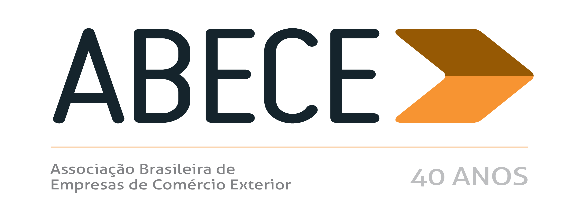 RESENHA SEMANAL ABECEPrezado Associado,Segue resumo das normas que consideramos mais relevantes para os associados veiculadas nas semanas de 27 a 31 de março de 2017.Trata-se de informação de caráter exclusivo para associados com divulgação restrita.Para cancelar o recebimento, solicitamos enviar mensagem neste e.mail.AtenciosamenteSecretaria Executiva da ABECEDECRETO Nº 9.013, DE 29 DE MARÇO DE 2017 (DOU 30/3/2017) SOLUÇÃO DE CONSULTA Nº 99.051, DE 22 DE MARÇO DE 2017 (DOU 27/3/2017)SOLUÇÃO DE CONSULTA Nº 190, DE 23 DE MARÇO DE 2017 (DOU 28/3/2017) SOLUÇÃO DE CONSULTA Nº 189, DE 23 DE MARÇO DE 2017 (DOU 30/03/2017) SOLUÇÃO DE CONSULTA Nº 6011, DE 28 DE MARÇO DE 2017 (DOU 29/3/2017) ATO DECLARATÓRIO EXECUTIVO Nº 29, DE 27 DE MARÇO DE 2017 (DOU 30/3/2017) RESOLUÇÃO CAMEX Nº 26, DE 29 DE MARÇO DE 2017 (DOU 31/3/2017) NOTICIAS SISCOMEX DE IMPORTAÇÃO Nº 26, DE 28 DE MARÇO DE 2017 NOTICIAS SISCOMEX DE IMPORTAÇÃO Nº 27, DE 31 DE MARÇO DE 2017 NOTICIAS SISCOMEX DE IMPORTAÇÃO Nº 28, DE 31 DE MARÇO DE 2017ANEXOSOLUÇÃO DE CONSULTA Nº 99.051, DE 22 DE MARÇO DE 2017 (DOU 27/3/2017)ASSUNTO: Contribuição para o Financiamento da Seguridade Social - Cofins EMENTA: ICMS. SUBSTITUIÇÃO TRIBUTÁRIA. EXCLUSÃO DA BASE DE CÁLCULO. SUBSTITUTO. POSSIBILIDADE O valor do ICMS auferido pela pessoa jurídica na condição de substituto tributário pode ser excluído da base de cálculo da Cofins, tanto no regime de apuração cumulativa quanto no regime de apuração não cumulativa, desde que destacado em nota fiscal. Esta possibilidade de exclusão somente se aplica ao valor do ICMS auferido pela pessoa jurídica na condição de substituto tributário, não alcançando o valor do ICMS auferido pela pessoa jurídica na condição de contribuinte do imposto. Ademais, tal exclusão somente pode ser aproveitada pelo substituto tributário, não servindo, em qualquer hipótese, ao substituído na obrigação tributária correlata. Vinculada à Solução de Consulta Cosit nº 104, de 27 de janeiro de 2017, publicada no Diário Oficial da União (DOU) de 1º de fevereiro de 2017. DISPOSITIVOS LEGAIS: Lei Complementar nº 87, de 13 de setembro de 1996, art. 13, § 1º, inciso I, e art. 8º; Lei nº 9.718, de 27 de novembro de 1998, art. 3º, § 2º, inciso I; Lei nº 10.637, de 30 de dezembro de 2002, art. 1º, § 3º; Lei nº 10.833, de 29 de dezembro de 2003, art. 1º, § 3º; Decreto nº 4.524, de 17 de dezembro de 2002, art. 23, inciso IV; Parecer Normativo CST nº 77, de 23 de outubro de 1986. ASSUNTO: Contribuição para o PIS/Pasep EMENTA: ICMS. SUBSTITUIÇÃO TRIBUTÁRIA. EXCLUSÃO DA BASE DE CÁLCULO. SUBSTITUTO. POSSIBILIDADE O valor do ICMS auferido pela pessoa jurídica na condição de substituto tributário pode ser excluído da base de cálculo da Contribuição para o PIS/Pasep, tanto no regime de apuração cumulativa quanto no regime de apuração não cumulativa, desde que destacado em nota fiscal. Esta possibilidade de exclusão somente se aplica ao valor do ICMS auferido pela pessoa jurídica na condição de substituto tributário, não alcançando o valor do ICMS auferido pela pessoa jurídica na condição de contribuinte do imposto. Ademais, tal exclusão somente pode ser aproveitada pelo substituto tributário, não servindo, em qualquer hipótese, ao substituído na obrigação tributária correlata. Vinculada à Solução de Consulta Cosit nº 104, de 27 de janeiro de 2017, publicada no Diário Oficial da União (DOU) de 1º de fevereiro de 2017. DISPOSITIVOS LEGAIS: Lei Complementar nº 87, de 13 de setembro de 1996, art. 13, § 1º, inciso I, e art. 8º; Lei nº 9.718, de 27 de novembro de 1998, art. 3º, § 2º, inciso I; Lei nº 10.637, de 30 de dezembro de 2002, art. 1º, § 3º; Lei nº 10.833, de 29 de dezembro de 2003, art. 1º, § 3º; Decreto nº 4.524, de 17 de dezembro de 2002, art. 23, inciso IV; Parecer Normativo CST nº 77, de 23 de outubro de 1986. OTHONIEL LUCAS DE SOUSA JUNIOR Coordenador SOLUÇÃO DE CONSULTA Nº 190, DE 23 DE MARÇO DE 2017 (DOU 28/3/2017)ASSUNTO: CONTRIBUIÇÃO PARA O FINANCIAMENTO DA SEGURIDADE SOCIAL - COFINS EMENTA: As alterações promovidas pelos arts. 53 a 56 da Lei nº 12.715, de 17 de setembro de 2012 (arts. 43 a 46 da MP nº 563, de 2012), na legislação do adicional de alíquota da Cofins Importação de que trata o § 21 do art. 8º da Lei nº 10.865, de 30 de abril de 2004, passaram a produzir efeitos a partir de 1º de agosto de 2012, tendo o Decreto nº 7.828, de 16 de outubro de 2012, cumprido a exigência de regulamentação estabelecida pelo § 2º do art. 78 da citada Lei nº 12.715, de 2012. O pagamento do adicional da Cofins-Importação de que trata o § 21 do art. 8º da Lei nº 10.865, de 2004, não gera para seu sujeito passivo, em qualquer hipótese, direito de apuração de crédito da Cofins. (VINCULADA AO PARECER NORMATIVO COSIT Nº 10, DE 20 DE NOVEMBRO DE 2014, PUBLICADO NO DIÁRIO OFICIAL DA UNIÃO DE 21 DE NOVEMBRO DE 2014 E AO PARECER NORMATIVO RFB/COSIT Nº 2, DE 28 DE MAIO DE 2013, PUBLICADO NO DIÁRIO OFICIAL DA UNIÃO DE 12 DE JULHO DE 2013.) DISPOSITIVOS LEGAIS: Lei nº 10.865, de 2004, art. 8º; Lei nº 12.715, de 2012, arts. 53 e 78; MP nº 563, de 2012, arts. 43 e 54; Decreto nº 7.828, de 2012; e Parecer Normativo RFB nº 2, de 2013; Parecer Normativo Cosit nº 10, de 2014. FERNANDO MOMBELLI Coordenador-GeralSOLUÇÃO DE CONSULTA Nº 6011, DE 28 DE MARÇO DE 2017 (DOU 29/3/2017)ASSUNTO:Contribuição para o Financiamento da Seguridade Social - Cofins EMENTA:ALÍQUOTA ZERO. REGIME DE APURAÇÃO CUMULATIVO. APLICAÇÃO. As reduções a zero da alíquota da Cofins, previstas no art. 2º da Lei nº 10.147, de 2000, no art. 28 da Lei nº 13.097, de 2015, e no art. 1º da Lei nº 10.925, de 2004, desde que atendidos todos os requisitos exigidos pela legislação, aplicam-se tanto às pessoas jurídicas comerciantes varejistas sujeitas ao regime de apuração cumulativo das referidas contribuições, quanto àquelas sujeitas ao regime de apuração não cumulativo. SOLUÇÃO DE CONSULTA VINCULADA À SOLUÇÃO DE CONSULTA COSIT Nº 258, DE 26 DE SETEMBRO DE 2014, À SOLUÇÃO DE CONSULTA COSIT Nº 108, DE 06 DE MAIO DE 2015, E À SOLUÇÃO DE CONSULTA COSIT Nº 95, DE 26 DE JANEIRO DE 2017. DISPOSITIVOS LEGAIS: Lei nº 10.147, de 2000, arts. 1º e 2º; Lei nº 10.833, de 2003, art. 58-B; Lei nº 10.925, de 2004, art. 1º; Lei nº 13.097, de 2015, art. 28. ASSUNTO:Contribuição para o PIS/Pasep EMENTA:ALÍQUOTA ZERO. REGIME DE APURAÇÃO CUMULATIVO. APLICAÇÃO. As reduções a zero da alíquota da Contribuição para o PIS/Pasep, previstas no art. 2º da Lei nº 10.147, de 2000, no art. 28 da Lei nº 13.097, de 2015, e no art. 1º da Lei nº 10.925, de 2004, desde que atendidos todos os requisitos exigidos pela legislação, aplicam-se tanto às pessoas jurídicas comerciantes varejistas sujeitas ao regime de apuração cumulativo das referidas contribuições, quanto àquelas sujeitas ao regime de apuração não cumulativo. SOLUÇÃO DE CONSULTA VINCULADA À SOLU- ÇÃO DE CONSULTA COSIT Nº 258, DE 26 DE SETEMBRO DE 2014, À SOLUÇÃO DE CONSULTA COSIT Nº 108, DE 06 DE MAIO DE 2015, E À SOLUÇÃO DE CONSULTA COSIT Nº 95, DE 26 DE JANEIRO DE 2017. DISPOSITIVOS LEGAIS: Lei nº 10.147, de 2000, arts. 1º e 2º; Lei nº 10.833, de 2003, art. 58-B; Lei nº 10.925, de 2004, art. 1º; Lei nº 13.097, de 2015, art. 28. ASSUNTO:Normas Gerais de Direito Tributário EMENTA:INEFICÁCIA PARCIAL. Não produz efeitos a consulta que não identifique o dispositivo da legislação tributária sobre cuja aplicação haja dúvida, ou quando o fato questionado estiver definido em disposição literal de lei. DISPOSITIVOS LEGAIS: IN RFB nº 1.396, de 2013, art. 18, incisos II e IX . MÁRIO HERMES SOARES CAMPOS Chefe DELEGACIAATO DECLARATÓRIO EXECUTIVO No - 29, DE 27 DE MARÇO DE 2017 (DOU 30/3/2017)Certifica como Operador Econômico Autorizado a empresa que especifica. O COORDENADOR NACIONAL DO CENTRO DE CERTIFICAÇÃO E MONITORAMENTO DOS OPERADORES ECONÔMICOS AUTORIZADOS - SUBSTITUTO, da COORDENA- ÇÃO-GERAL DE ADMINISTRAÇÃO ADUANEIRA, instituído por meio da Portaria RFB nº 45, de 8 de janeiro de 2015, no uso da atribuição que lhe confere o art. 18 da Instrução Normativa RFB nº 1598, de 9 de dezembro de 2015, e tendo em vista o que consta do Dôssie nº 10120.000048/0116-36, resolve: Art. 1º. Certificar como Operador Econômico Autorizado, em caráter precário, com prazo de validade indeterminado, na modalidade OEA-SEGURANÇA, AGENTE DE CARGA, a empresa KUEHNE+NAGEL SERVIÇOS LOGÍSTICOS LTDA., inscrita no CNPJ sob o nº 02.886.427/0001-64. Art. 2º. Esta certificação é extensiva a todos os estabelecimentos da empresa supracitada. Art. 3º. Este Ato Declaratório Executivo entra em vigor na data de sua publicação no Diário Oficial da União. FABIANO QUEIROZ DINIZ CENTRO DE CLASSIFICAÇÃO FISCAL DE MERCADORIASSOLUÇÃO DE CONSULTA Nº 189, DE 23 DE MARÇO DE 2017 (DOU 30/03/2017)ASSUNTO: CONTRIBUIÇÃO PARA O FINANCIAMENTO DA SEGURIDADE SOCIAL - COFINS EMENTA: COFINS-IMPORTAÇÃO. Alíquota. Adicional. O adicional da alíquota da Cofins-Importação de que trata o § 21 do art. 8º da Lei nº 10.865, de 2004, deve ser aplicado na importação dos produtos classificados na posição 88.02 da NCM, pois a redução a zero da alíquota da referida contribuição incidente na importação de tais produtos foi concedida diretamente pelo art. 8º da Lei nº 10.865, de 2004, em seu § 12. Solução de Consulta vinculada ao Parecer Normativo Cosit nº 10, de 20 de novembro de 2014, publicado no Diário Oficial da União de 21 de novembro de 2014. DISPOSITIVOS LEGAIS: Lei nº 10.865, de 30 de abril de 2004, art. 8º; Medida Provisória nº 540, de 2 de agosto de 2011, arts. 7º a 10, 21 e 23; Lei nº 12.546, de 14 de dezembro de 2011, art. 21; Medida Provisória nº 563, de 3 de abril de 2012, art. 43; Lei nº12.715, de 17 de setembro de 2012, art. 53; Medida Provisória nº 612, de 4 de abril de 2013, art. 18; Lei nº 12.844, de 19 de julho de 2013, art. 12. FERNANDO MOMBELLI Coordenador-GeralRESOLUÇÃO CAMEX Nº 26, DE 29 DE MARÇO DE 2017 (DOU 31/3/2017)Altera as listas de autopeças constantes dos Anexos I e II da Resolução CAMEX nº 116, de 2014. O COMITÊ EXECUTIVO DE GESTÃO - GECEX - DA CÂMARA DE COMÉRCIO EXTERIOR - CAMEX, no uso da atribuição que lhe confere o inciso II do § 4º do art. 5º do Decreto nº 4.732, de 10 de junho de 2003, e com fundamento no inciso XIV do art. 2º do mesmo diploma, Considerando o disposto no Decreto nº 6.500, de 2008, no Decreto nº 8.278, de 2014, e no Decreto nº 8.797, de 2016, que dispõem sobre a execução do Trigésimo Oitavo, Quadragésimo e Quadragésimo Segundo Protocolos Adicionais ao Acordo de Complementação Econômica nº 14, entre os governos da República Argentina e da República Federativa do Brasil, e a Resolução CAMEX nº 61, de 2015, resolve, ad referendum do Conselho:Art. 1º Incluir os códigos da Nomenclatura Comum do Mercosul - NCM abaixo descritos na lista de autopeças constante do Anexo I da Resolução CAMEX nº 116, de 18 de dezembro de 2014: NCM Descrição Alíquota 8483.50.10 Polias, exceto as de rolamentos reguladoras de tensão 16% Ex 002 - Polia de virabrequim do motor de combustão interna com ignição por centelha (ciclo Otto) de veículos automóveis, com frequência natural calculada entre 300 Hz a 500 Hz, amortecimento com massa de inércia de vibração calculada de 15Kgcm2 a 25Kgcm2 e desbalanceamento calculado entre 100gcm a 150gcm se necessário, obtida por processo laminado a frio ("cold forming"). 2%8483.50.90 Outras 16% Ex 002 - Volante com duas placas metálicas de inércia integradas (Dupla Massa) com diâmetro externo máximo de 282mm, com amortecedor torsional que permite angulação entre uma placa e outra maior que 60° em diferentes níveis de torque e ângulo, com molas metálicas do tipo arco e engrenagens planetárias para absorção de vibração torsional no eixo do virabrequim, com cremalheira integrada, para motor de 3 cilindros turbo. 2% 8501.31.10 Motores 18% Ex 007 - Motor elétrico de corrente contínua, com 2 escovas bipolares fixadas através de molas de bobinas para a utilização em modulo eletro hidráulico que executa o controle de estabilidade (ESP, ESC, VSA) com torque de bloqueio acima de 130Ncm e diâmetro da carcaça acima de 60mm. 2% 8533.31.10 Potenciômetros 16% Ex 001 - Potenciômetro elétrico de especificação militar, com grau de proteção IP67, usado para medir a posição dos braços de levante do levante hidráulico de tratores, testes conforme CECC 41000 ou IEC 60393-1. 2% 8708.29.94 Painéis de instrumentos 18% Ex 001 - Painel de instrumentos do tipo "cluster", caraça plástica ABS e placa de circuito impresso, com 29 indicadores luminosos de funções, 01medidor de combustível, 01 medidor de temperatura, 01 medidor de rotação do motor, 01 display LCD 115 x 145 pixel, monocromático TCFSTN, tecnologia CAN, protegido IP 67, 24 entradas digitais, 06 analógicas, 04 de frequência e 01 de corrente de entrada, 03 saídas 500mA 2% e aviso sonoro. 8708.29.99 Outros 18% Ex 021 - Cortador de material para limitadores de carga degressivos aplicados nos retratores tipo ESA 4.0 E RP2-IS, para aplicação do cinto de segurança. 2% 8708.29.99 Outros 18% Ex 022 - Conjunto guarnição do teto para veículos, composto de forro em substrato semi-rígido de poliuretano e fibra de vidro com controle de borda, quebra-sol de plástico com tecido e nylon , sistema de iluminação interna e chicotes, sistema sobre a cabeça de controles, com ou sem alça pega-mão, sistema de fixação e proteção da cabeça em ABS e grades para alto-falante, com diferentes cores de acabamento, formatos geométricos adaptados ao 2% desenho do veículo e adaptação a teto solar se necessário, com ou sem armação de aço para vidro. 8708.30.90 Outros 18% Ex 021 - Tubulação híbrida de freio (tubulação de freio clipada ao flexível de freio), composta por tubo de aço e cobre sem costura de ∅ 5,25 mm x 1,00 mm com tratamento superficial e flexível de freio composto de PTFE (Teflon), tubo de malha de aço e TPE (Termo Plástico Elastomérico). 2% 8708.99.90 Outros 18% Ex 013 - Comando de marchas para câmbio automático com sistema de alavanca de acionamento e cabos tipo empurra e puxa (push and pull) com cabo e conduite metálicos associados à placa eletrônica, sensores magnéticos de aproximação tipo HALL, com tecnologia de aproximação sem contato físico de posição e detecção de movimento, sistema elétrico de trava para impedir acionamento acidental na posição de estacionamento, 2% sistema com duas pistas, sendo uma de seleção (upshift/downshift)ea outra de engate (P, D, N, R), com sistema eletrônico de detecção de movimento com programação e identificação de redundância de sinal para garantir a correta posição da movimentação da alavanca sendo necessária a programação computacional da placa eletrônica para o envio de protocolo de comunicação via CAN-BUS. 8708.99.90 Outros 18% Ex 014 - Comando de marchas para câmbio automatizado com sistema de alavanca conectada eletronicamente a placa eletrônica, com sensores magnéticos de aproximação tipo HALL, com tecnologia de aproximação sem contato físico de posição e detecção de movimento; com sistema elétrico de trava para impedir acio namento acidental na posição de estacionamento e sistema com pista de seleção (D, R, N), com sistema 2% eletrônico de detecção de movimento com programação e identificação de redundância de sinal para garantir a correta posição da movimentação da alavanca sendo necessária a programação computacional da placa eletrônica para o envio de protocolo de comunicação via CAN-BUS. 9025.19.90 Outros 18% Ex 002 - Sensor de Temperatura de Gás para Motores Diesel, range de temperatura de operação de -40oC a 900oC. 2%9031.80.99 Outros 14% Ex 817 - Sensor de torque de alta sensibilidade e resolução requerida de 1.200 graus/seg/torque Nm. 2% 9032.89.23 De sistemas de transmissão 16% Ex 015 - Unidade de comando da transmissão automática de 6 marchas, com carcaça plástica ou de alumínio, com sensores internos para medição elétrica de rotação, temperatura do óleo e posição de engrenagens e de embreagens internas ao câmbio automático, e com sensores e atuadores montados em outras partes do veículo, como alavanca de posição de marcha, pedal do freio e acelerador. 2% 9032.89.89 Outros 14% Ex 027 - Conjuntos pilotos automáticos para máquinas agrícolas, compostos por controlador eletrônico do sistema de direção, válvula eletrohidráulica solenoide para regulação do fluxo hidráulico, chicote elétrico, peças de fixação, podendo conter transdutor, mangueiras e sensor de proximidade. 2% 9032.89.89 Outros 14% Ex 028 - Controladores eletrônicos para regulação de fluxo de líquidos fertilizantes, herbicidas, fungicidas aplicados por máquinas agrícolas, com chicotes elétricos, peças de fixação, de ligação e de interrupção elétricas. 2% 9032.89.89 Outros 14% Ex 029 - Controladores eletrônicos para regulação do volume de produtos sólidos, aplicados por máquinas agrícolas, com chicotes elétricos, peças de fixação, de ligação e de interrupção elétricas. 2% 9032.89.89 Outros 14% Ex 030 - Controladores eletrônicos de colheitadeiras agrícolas para regulação e gravação das informações sobre produtos colhidos, com chicotes elétricos e peças de fixação. 2%Art. 2º Incluir o código da Nomenclatura Comum do Mercosul - NCM abaixo descrito na lista de autopeças constante do Anexo I da Resolução CAMEX nº 116, de 18 de dezembro de 2014, com vigência até 31 de dezembro de 2017: 8409.91.14 Válvulas de admissão ou de escape 16% Ex 001 - Válvula de escape de gases de combustão aplicável a temperaturas em que os gases de escape encontram-se na faixa de 795oC a 850oC e pressões de trabalho de 110 a 130bar, com haste preenchida com sódio para troca de calor, para redução da temperatura interna em gradiente que varia de 90oC a 120oC, destinada a motores de combustão interna com ignição por centelha (ciclo Otto) de veículos automotores turbo alimentados. 2% Art. 3º Incluir os códigos da Nomenclatura Comum do Mercosul - NCM abaixo descritos na lista de autopeças constante do Anexo II da Resolução CAMEX nº 116, de 18 de dezembro de 2014: NCM Descrição Alíquota 8408.90.90 Outros 14% Ex 040 - Motor de pistão alternativo de ignição por compressão à diesel, de 290 HP a 2200 RPM, para colheitadeira agrícola de grãos. 2% 8708.40.19 Outras 14% Ex 005 - Sistema de transmissão CVT ("Continuous Variable Transmission") Hidrodinâmico, com tecnologia desenvolvida exclusivamente para uso na agricultura de precisão e em tratores agrícolas com motores de potência máxima com valor nominal entre 270 e 400cv (a 2.000 rpm) e torque máximo com valor nominal entre 1.200 e 1.600Nm (a 1.400rpm), com rotação infinitamente variável, velocidade infinitamente variável de trabalho entre 2% 0,03 km/h a 28km/h a frente e 0,03km/h a 16km/h para trás, e velocidade infinitamente variável de transporte entre 0,03km/h a 40km/h para frente e 0,03km/h a 38km/h para trás, velocidades nas rodas independentes da rotação do motor, com redução das perdas de tração, dotado de bomba hidráulica, motores hidráulicos, eixo pinhão e de sustentação, conjunto sincronizador, conjunto planetário, embreagem do sistema de tração total (4x4), freio motor e podendo conter compartimento de óleo separado do sistema hidráulico. 9032.89.21 De sistemas antibloqueantes de freio (ABS) 16% Ex 003 - Unidade de controle eletrônico (ECU) de gerenciamento do sistema antibloqueante de freios ABS (Anti-lock Breaking System) exclusivo para carretas (VCS-II), com subfunções integradas, com até 4 canais, suportando configurações de 2S/2M até 4S/3M, contendo placa de circuito impresso montada com componentes eletrônicos e encapsulada por resina transparente para proteção dos componentes, com tensão nominal de 24V e tensão máxima 2% de 32V, software dedicado e integrado ao sistema com funções de autodiagnostico e emissão de código de falhas, através de diagnóstico de interface ISO 14230, interface de comunicação CAN 2.0B (ISO 11992), conectada através de 2 conectores de 8 pinos e 4 conectores de 2 pinos para até 4 sensores de velocidade, desprovida dos demais componentes mecânicos do sistema ABS, e com dimensões máximas de 195mm x 37mm x 131,5mm, peso líquido igual ou inferior a 0,4 kg. Art. 4º Esta Resolução entra em vigor na data de sua publicação. ALOYSIO NUNES FERREIRA Presidente do Comitê Executivo 28/03/2017 - Notícia Siscomex Importação nº 26/2017NOTICIA SISCOMEX IMPORTAÇÃO Nº 26, DE 28 DE MARÇO DE 2017 - Retificamos a Notícia Siscomex n° 18/2017 para informar que, a partir do dia 29/03/2017, as importações dos produtos classificados nos destaques 001, 002, 003, 005, 006, 009, 010, 011, 012, 013 e 014 da NCM 4011.10.00 e destaques 002, 004, 006 e 007 da NCM 4011.20.90 deixarão de estar sujeitas ao regime de licenciamento automático e passarão a estar sujeitas ao regime de licenciamento não automático.DEPARTAMENTO DE OPERAÇÕES DE COMÉRCIO EXTERIOR29/03/2017 - Notícia Siscomex Exportação nº 27/2017Em complemento à Notícia Siscomex Exportação nº 25/2017, de 02/03/2017, informamos que as Notas Fiscais Eletrônicas (NFe) utilizadas para o registro de uma Declaração Única de Exportação (DU-E), no âmbito do Portal Único do Comércio Exterior, devem apresentar a unidade tributável (uTrib) igual à unidade de medida estatística (UME) vigente no Siscomex.Abaixo, inserimos, de forma ilustrativa, exemplo de preenchimento de NFe para a hipótese acima elencada, utilizando como base uma empresa que comercializa queijo ralado por unidade e realizará uma operação de exportação de duas mil unidades do produto (cada unidade pesa 50 gramas).NFe exportada via DU-E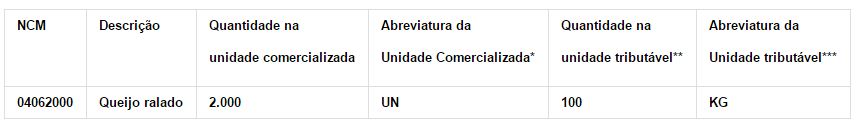 * - a unidade comercializada é de livre escolha da empresa.** – Observar que a quantidade na unidade tributável deve ser calculada. (São duas mil unidades de queijo ralado e cada unidade comercializada contém 50g, logo cem quilos).*** – Abreviatura da uTrib deve ser igual à abreviatura da UME do Siscomex.A lista de correlação entre NCM x UME pode ser consultada a partir do seguinte endereço eletrônico: http://portal.siscomex.gov.br/informativos/lista-ncm-x-ume31/03/2017 - Notícia Siscomex Importação nº 27/2017Informamos que a partir do dia 03/04/2017 será alterado o tratamento administrativo, com anuência do DECEX delegada ao Banco do Brasil, aplicado às importações dos produtos classificados nas NCM 6907.21.00; 6907.30.00 e 6907.40.00, conforme abaixo relacionado:6907.21.00 - Ladrilhos e placas (lajes), para pavimentação ou revestimento, exceto os das subposições 6907.30 e 6907.40: -- Com um coeficiente de absorção de água, em peso, não superior a 0,5 %Destaque 001 - Porcelanato TécnicoDestaque 999 – Outros6907.30.00 - Cubos, pastilhas e artigos semelhantes, para mosaicos, exceto os da subposição 6907.40Destaque 001 - Porcelanato TécnicoDestaque 999 – Outros6907.40.00 - Peças de acabamentoDestaque 001 - Porcelanato TécnicoDestaque 999 – OutrosPara todas as NCM mencionadas acima, o Destaque 001 estará sujeito a licenciamento não automático previamente ao embarque dos bens no exterior.O importador deverá informar a descrição detalhada da mercadoria para todos os destaques acima.Departamento de Operações de Comércio Exterior31/03/2017 - Notícia Siscomex Importação nº 28/2017Informamos que, a partir do dia 03/04/2017, a NCM 6005.36.00 passará a contar com os seguintes Destaques:Destaque 001 - Para uso na indústria calçadistaDestaque 999 – OutrosSalientamos que o Destaque 001 estará sujeito ao regime de licenciamento automático, enquanto o Destaque 999 estará sujeito ao regime de licenciamento não-automático.O importador deverá informar a descrição detalhada da mercadoria para todos os destaques acima.DEPARTAMENTO DE OPERAÇÕES DE COMÉRCIO EXTERIORDECRETO Nº 9.013, DE 29 DE MARÇO DE 2017O PRESIDENTE DA REPÚBLICA, no uso da atribuição que lhe confere o art. 84, caput, inciso IV, da Constituição, e tendo em vista o disposto na Lei nº 1.283, de 18 de dezembro de 1950, e na Lei nº 7.889, de 23 de novembro de 1989,  DECRETA: TÍTULO IDAS DISPOSIÇÕES PRELIMINARES E DO ÂMBITO DE ATUAÇÃO CAPÍTULO IDISPOSIÇÕES PRELIMINARES Art. 1º  Este Decreto dispõe sobre o regulamento da inspeção industrial e sanitária de produtos de origem animal, que disciplina a fiscalização e a inspeção industrial e sanitária de produtos de origem animal, instituídas pela Lei nº 1.283, de 18 de dezembro de 1950, e pela Lei nº 7.889, de 23 de novembro de 1989.§ 1º  As atividades de que trata o caput, de competência da União, serão executadas pelo Ministério da Agricultura, Pecuária e Abastecimento.§ 2º  As atividades de que trata o caput devem observar as competências e as normas prescritas pelo Sistema Nacional de Vigilância Sanitária - SNVS.§ 3º  Este Decreto e as normas que o complementarem serão orientados pelos princípios constitucionais do federalismo, da promoção das microempresas e das empresas de pequeno porte, do desenvolvimento científico e da inovação tecnológica, do respeito ao direito internacional, aos tratados pactuados pela República Federativa do Brasil e aos acordos bilaterais e multilaterais de equivalência, entre outros princípios constitucionais, e terão por objetivo a racionalização, a simplificação e a virtualização de processos e procedimentos. CAPÍTULO IIDO ÂMBITO DE ATUAÇÃOArt. 2º  A inspeção e a fiscalização de estabelecimentos de produtos de origem animal que realizem o comércio interestadual ou internacional, de que trata este Decreto, são de competência do Departamento de Inspeção de Produtos de Origem Animal - DIPOA e do Serviço de Inspeção Federal - SIF, vinculado ao Ministério da Agricultura, Pecuária e Abastecimento.§ 1º  A inspeção e a fiscalização do Ministério da Agricultura, Pecuária e Abastecimento se estendem às casas atacadistas que recebem e armazenam produtos de origem animal, em caráter supletivo às atividades de fiscalização sanitária local, conforme estabelecido na Lei nº 7.889, de 1989, e têm por objetivo reinspecionar produtos de origem animal procedentes do comércio interestadual ou internacional.§ 2º  A inspeção e a fiscalização nos estabelecimentos de produtos de origem animal que realizem comércio interestadual poderão ser executadas pelos serviços de inspeção dos Estados, do Distrito Federal e dos Municípios, desde que haja reconhecimento da equivalência dos respectivos serviços junto ao Ministério da Agricultura, Pecuária e Abastecimento, conforme o disposto na legislação específica do Sistema Unificado de Atenção à Sanidade Agropecuária - SUASA, de acordo com o disposto na Lei nº 8.171, de 17 de janeiro de 1991, e na Lei nº 9.712, de 20 de novembro de 1998.Art. 3º  A inspeção e a fiscalização industrial e sanitária em estabelecimentos de produtos de origem animal que realizem comércio municipal e intermunicipal serão regidas por este Decreto, quando os Estados, o Distrito Federal e os Municípios não dispuserem de legislação própria.Art. 4º  Apenas os estabelecimentos de produtos de origem animal que funcionem sob o SIF podem realizar comércio internacional.Art. 5º  Ficam sujeitos à inspeção e à fiscalização previstas neste Decreto os animais destinados ao abate, a carne e seus derivados, o pescado e seus derivados, os ovos e seus derivados, o leite e seus derivados e os produtos de abelhas e seus derivados, comestíveis e não comestíveis, com adição ou não de produtos vegetais.Parágrafo único.  A inspeção e a fiscalização a que se refere este artigo abrangem, sob o ponto de vista industrial e sanitário, a inspeção ante mortem e post mortem dos animais, a recepção, a manipulação, o beneficiamento, a industrialização, o fracionamento, a conservação, o acondicionamento, a embalagem, a rotulagem, o armazenamento, a expedição e o trânsito de quaisquer matérias-primas e produtos de origem animal.Art. 6º  A inspeção e a fiscalização de que trata este Decreto serão realizadas:I - nas propriedades rurais fornecedoras de matérias-primas destinadas à manipulação ou ao processamento de produtos de origem animal;II - nos estabelecimentos que recebam as diferentes espécies de animais previstas neste Decreto para abate ou industrialização;III - nos estabelecimentos que recebam o pescado e seus derivados para manipulação, distribuição ou industrialização;IV - nos estabelecimentos que produzam e recebam ovos e seus derivados para distribuição ou industrialização;V - nos estabelecimentos que recebam o leite e seus derivados para beneficiamento ou industrialização;VI - nos estabelecimentos que extraiam ou recebam produtos de abelhas e seus derivados para beneficiamento ou industrialização;VII - nos estabelecimentos que recebam, manipulem, armazenem, conservem, acondicionem ou expeçam matérias-primas e produtos de origem animal comestíveis e não comestíveis, procedentes de estabelecimentos registrados ou relacionados; eVIII - nos portos, aeroportos, postos de fronteira, aduanas especiais e recintos especiais de despacho aduaneiro de exportação.Art. 7º  A execução da inspeção e da fiscalização pelo Departamento de Inspeção de Produtos de Origem Animal isenta o estabelecimento de qualquer outra fiscalização industrial ou sanitária federal, estadual ou municipal, para produtos de origem animal.Art. 8º  Para os fins deste Decreto, entende-se por estabelecimento de produtos de origem animal, sob inspeção federal, qualquer instalação industrial na qual sejam abatidos ou industrializados animais produtores de carnes e onde sejam obtidos, recebidos, manipulados, beneficiados, industrializados, fracionados, conservados, armazenados, acondicionados, embalados, rotulados ou expedidos, com finalidade industrial ou comercial, a carne e seus derivados, o pescado e seus derivados, os ovos e seus derivados, o leite e seus derivados ou os produtos de abelhas e seus derivados incluídos os estabelecimentos agroindustriais de pequeno porte de produtos de origem animal conforme dispõe a Lei nº 8.171, de 1991, e suas normas regulamentadoras.Art. 9º  Para os fins deste Decreto, entende-se por produto ou derivado o produto ou a matéria-prima de origem animal.Art. 10.  Para os fins deste Decreto, são adotados os seguintes conceitos:I - análise de autocontrole - análise efetuada pelo estabelecimento para controle de processo e monitoramento da conformidade das matérias-primas, dos ingredientes, dos insumos e dos produtos;II - Análise de Perigos e Pontos Críticos de Controle - APPCC - sistema que identifica, avalia e controla perigos que são significativos para a inocuidade dos produtos de origem animal;III - análise fiscal - análise efetuada pela Rede Nacional de Laboratórios Agropecuários do Sistema Unificado de Atenção à Sanidade Agropecuária - SUASA ou pela autoridade sanitária competente em amostras coletadas pelos servidores do Ministério da Agricultura, Pecuária e Abastecimento;IV - análise pericial - análise laboratorial realizada a partir da amostra oficial de contraprova, quando o resultado da amostra da análise fiscal for contestado por uma das partes envolvidas, para assegurar amplo direito de defesa ao interessado, quando pertinente;V - animais exóticos - todos aqueles pertencentes às espécies da fauna exótica, criados em cativeiro, cuja distribuição geográfica não inclua o território brasileiro, aquelas introduzidas pelo homem, inclusive domésticas, em estado asselvajado, ou também aquelas que tenham sido introduzidas fora das fronteiras brasileiras e das suas águas jurisdicionais e que tenham entrado em território brasileiro;VI - animais silvestres - todos aqueles pertencentes às espécies da fauna silvestre, nativa, migratória e quaisquer outras aquáticas ou terrestres, cujo ciclo de vida ocorra, no todo ou em parte, dentro dos limites do território brasileiro ou das águas jurisdicionais brasileiras;VII - espécies de caça - aquelas definidas por norma do órgão público federal competente;VIII - Boas Práticas de Fabricação - BPF - condições e procedimentos higiênico-sanitários e operacionais sistematizados, aplicados em todo o fluxo de produção, com o objetivo de garantir a inocuidade, a identidade, a qualidade e a integridade dos produtos de origem animal;IX - desinfecção - procedimento que consiste na eliminação de agentes infecciosos por meio de tratamentos físicos ou agentes químicos;X - equivalência de serviços de inspeção - condição na qual as medidas de inspeção e fiscalização higiênico-sanitária e tecnológica aplicadas por diferentes serviços de inspeção permitam alcançar os mesmos objetivos de inspeção, fiscalização, inocuidade e qualidade dos produtos, conforme o disposto na Lei nº 8.171, de 1991, e em suas normas regulamentadoras;XI - espécies de açougue - são os bovídeos, equídeos, suídeos, ovinos, caprinos, lagomorfos e aves domésticas, bem como os animais silvestres criados em cativeiro, abatidos em estabelecimentos sob inspeção veterinária;XII - higienização - procedimento que consiste na execução de duas etapas distintas, limpeza e sanitização;XIII - limpeza - remoção física de resíduos orgânicos, inorgânicos ou de outro material indesejável das superfícies das instalações, dos equipamentos e dos utensílios;XIV - sanitização - aplicação de agentes químicos aprovados pelo órgão regulador da saúde ou de métodos físicos nas superfícies das instalações, dos equipamentos e dos utensílios, posteriormente aos procedimentos de limpeza, com vistas a assegurar nível de higiene microbiologicamente aceitável;XV - padrão de identidade - conjunto de parâmetros que permite identificar um produto de origem animal quanto à sua natureza, à sua característica sensorial, à sua composição, ao seu tipo de processamento e ao seu modo de apresentação, a serem fixados por meio de Regulamento Técnico de Identidade e Qualidade;XVI - Procedimento Padrão de Higiene Operacional - PPHO - procedimentos descritos, desenvolvidos, implantados, monitorados e verificados pelo estabelecimento, com vistas a estabelecer a forma rotineira pela qual o estabelecimento evita a contaminação direta ou cruzada do produto e preserva sua qualidade e integridade, por meio da higiene, antes, durante e depois das operações;XVII - programas de autocontrole - programas desenvolvidos, procedimentos descritos, desenvolvidos, implantados, monitorados e verificados pelo estabelecimento, com vistas a assegurar a inocuidade, a identidade, a qualidade e a integridade dos seus produtos, que incluam, mas que não se limitem aos programas de pré-requisitos, BPF, PPHO e APPCC ou a programas equivalentes reconhecidos pelo Ministério da Agricultura, Pecuária e Abastecimento;XVIII - qualidade - conjunto de parâmetros que permite caracterizar as especificações de um produto de origem animal em relação a um padrão desejável ou definido, quanto aos seus fatores intrínsecos e extrínsecos, higiênico-sanitários e tecnológicos;XIX - rastreabilidade - é a capacidade de identificar a origem e seguir a movimentação de um produto de origem animal durante as etapas de produção, distribuição e comercialização e das matérias-primas, dos ingredientes e dos insumos utilizados em sua fabricação;XX - Regulamento Técnico de Identidade e Qualidade - RTIQ - ato normativo com o objetivo de fixar a identidade e as características mínimas de qualidade que os produtos de origem animal devem atender; eXXI - inovação tecnológica - produtos ou processos tecnologicamente novos ou significativamente aperfeiçoados, não compreendidos no estado da técnica, e que proporcionem a melhoria do objetivo do processo ou da qualidade do produto de origem animal, considerados de acordo com as normas nacionais de propriedade industrial e as normas e diretrizes internacionais cabíveis.Art. 11.  A inspeção federal será instalada em caráter permanente nos estabelecimentos de carnes e derivados que abatem as diferentes espécies de açougue e de caça.§ 1º  No caso de répteis e anfíbios, a inspeção e a fiscalização serão realizadas em caráter permanente apenas durante as operações de abate.§ 2º  Nos demais estabelecimentos previstos neste Decreto, a inspeção federal será instalada em caráter periódico.§ 3º  A frequência de inspeção e a fiscalização de que trata o § 2º será estabelecida em normas complementares.Art. 12.  A inspeção e a fiscalização industrial e sanitária de produtos de origem animal abrangem, entre outros, os seguintes procedimentos:I - inspeção ante mortem e post mortem das diferentes espécies animais;II - verificação das condições higiênico-sanitárias das instalações, dos equipamentos e do funcionamento dos estabelecimentos;III - verificação da prática de higiene e dos hábitos higiênicos pelos manipuladores de alimentos;IV - verificação dos programas de autocontrole dos estabelecimentos;V - verificação da rotulagem e dos processos tecnológicos dos produtos de origem animal quanto ao atendimento da legislação específica;VI - coleta de amostras para análises fiscais e avaliação dos resultados de análises físicas, microbiológicas, físico-químicas, de biologia molecular, histológicas e demais que se fizerem necessárias à verificação da conformidade dos processos produtivos ou dos produtos de origem animal, podendo abranger também aqueles existentes nos mercados de consumo;VII - avaliação das informações inerentes à produção primária com implicações na saúde animal e na saúde pública ou das informações que façam parte de acordos internacionais com os países importadores;VIII - avaliação do bem-estar dos animais destinados ao abate;IX - verificação da água de abastecimento;X - fases de obtenção, recebimento, manipulação, beneficiamento, industrialização, fracionamento, conservação, armazenagem, acondicionamento, embalagem, rotulagem, expedição e transporte de todos os produtos, comestíveis e não comestíveis, e suas matérias-primas, com adição ou não de vegetais;XI - classificação de produtos e derivados, de acordo com os tipos e os padrões fixados em legislação específica ou em fórmulas registradas;XII - verificação das matérias-primas e dos produtos em trânsito nos portos, nos aeroportos, nos postos de fronteira, nas aduanas especiais e nos recintos especiais de despacho aduaneiro de exportação;XIII - verificação dos meios de transporte de animais vivos e produtos derivados e suas matérias-primas destinados à alimentação humana;XIV - controle de resíduos e contaminantes em produtos de origem animal;XV - controles de rastreabilidade dos animais, das matérias-primas, dos insumos, dos ingredientes e dos produtos ao longo da cadeia produtiva;XVI - certificação sanitária dos produtos de origem animal; eXVII - outros procedimentos de inspeção, sempre que recomendarem a prática e o desenvolvimento da indústria de produtos de origem animal.Art. 13.  Os procedimentos de inspeção e de fiscalização poderão ser alterados pelo Ministério da Agricultura, Pecuária e Abastecimento, mediante a aplicação da análise de risco, de acordo com o nível de desenvolvimento tecnológico, envolvendo, no que couber, toda a cadeia produtiva, segundo os preceitos instituídos e universalizados, com vistas à segurança alimentar.Art. 14.  A inspeção e a fiscalização previstas neste Decreto são de atribuição do Auditor Fiscal Federal Agropecuário com formação em Medicina Veterinária, do Agente de Inspeção Sanitária e Industrial de Produtos de Origem Animal e dos demais cargos efetivos de atividades técnicas de fiscalização agropecuária, respeitadas as devidas competências.Art. 15.  Os servidores incumbidos da execução das atividades de que trata este Decreto devem possuir carteira de identidade funcional fornecida pelo Ministério da Agricultura, Pecuária e Abastecimento.§ 1º  Os servidores a que se refere este artigo, no exercício de suas funções, devem exibir a carteira funcional para se identificar.§ 2º  Os servidores do Ministério da Agricultura, Pecuária e Abastecimento, devidamente identificados, no exercício de suas funções, terão livre acesso aos estabelecimentos de que trata o art. 2º.§ 3º  O servidor poderá solicitar auxílio de autoridade policial nos casos de risco à sua integridade física, de impedimento ou de embaraço ao desempenho de suas atividades.TÍTULO IIDA CLASSIFICAÇÃO GERALArt. 16.  Os estabelecimentos de produtos de origem animal que realizem comércio interestadual e internacional, sob inspeção federal, são classificados em:I - de carnes e derivados;II - de pescado e derivados;III - de ovos e derivados;IV - de leite e derivados;V - de produtos de abelhas e derivados;VI- de armazenagem; eVII - de produtos não comestíveis.CAPÍTULO IDOS ESTABELECIMENTOS DE CARNES E DERIVADOSArt. 17.  Os estabelecimentos de carnes e derivados são classificados em:I - abatedouro frigorífico; eII - unidade de beneficiamento de carne e produtos cárneos.§ 1º  Para os fins deste Decreto, entende-se por abatedouro frigorífico o estabelecimento destinado ao abate dos animais produtores de carne, à recepção, à manipulação, ao acondicionamento, à rotulagem, à armazenagem e à expedição dos produtos oriundos do abate, dotado de instalações de frio industrial, podendo realizar o recebimento, a manipulação, a industrialização, o acondicionamento, a rotulagem, a armazenagem e a expedição de produtos comestíveis e não comestíveis.§ 2º  Para os fins deste Decreto, entende-se por unidade de beneficiamento de carne e produtos cárneos o estabelecimento destinado à recepção, à manipulação, ao acondicionamento, à rotulagem, à armazenagem e à expedição de carne e produtos cárneos, podendo realizar industrialização de produtos comestíveis e o recebimento, a manipulação, a industrialização, o acondicionamento, a rotulagem, a armazenagem e a expedição de produtos não comestíveis.Art. 18.  A fabricação de gelatina e produtos colagênicos será realizada nos estabelecimentos classificados como unidade de beneficiamento de carne e produtos cárneos.Parágrafo único.  O processamento de peles para a obtenção de matérias-primas na fabricação dos produtos de que trata o caput será realizado na unidade de beneficiamento de produtos não comestíveis de que trata o art. 24.CAPÍTULO IIDOS ESTABELECIMENTOS DE PESCADO E DERIVADOSArt. 19.  Os estabelecimentos de pescado e derivados são classificados em:I - barco-fábrica;II - abatedouro frigorífico de pescado;III - unidade de beneficiamento de pescado e produtos de pescado; eIV - estação depuradora de moluscos bivalves.§ 1º  Para os fins deste Decreto, entende-se por barco-fábrica a embarcação de pesca destinada à captura ou à recepção, à lavagem, à manipulação, ao acondicionamento, à rotulagem, à armazenagem e à expedição de pescado e produtos de pescado, dotada de instalações de frio industrial, podendo realizar a industrialização de produtos comestíveis e o recebimento, a manipulação, a industrialização, o acondicionamento, a rotulagem, a armazenagem e a expedição de produtos não comestíveis.§ 2º  Para os fins deste Decreto, entende-se por abatedouro frigorífico de pescado o estabelecimento destinado ao abate de pescado, recepção, lavagem, manipulação, acondicionamento, rotulagem, armazenagem e expedição dos produtos oriundos do abate, podendo realizar recebimento, manipulação, industrialização, acondicionamento, rotulagem, armazenagem e expedição de produtos comestíveis e não comestíveis.§ 3º  Para os fins deste Decreto, entende-se por unidade de beneficiamento de pescado e produtos de pescado o estabelecimento destinado à recepção, à lavagem do pescado recebido da produção primária, à manipulação, ao acondicionamento, à rotulagem, à armazenagem e à expedição de pescado e de produtos de pescado, podendo realizar também sua industrialização e o recebimento, a manipulação, a industrialização, o acondicionamento, a rotulagem, a armazenagem e a expedição de produtos não comestíveis.§ 4º  Para os fins deste Decreto, entende-se por estação depuradora de moluscos bivalves o estabelecimento destinado à recepção, à depuração, ao acondicionamento, à rotulagem, à armazenagem e à expedição de moluscos bivalves.CAPÍTULO IIIDOS ESTABELECIMENTOS DE OVOS E DERIVADOSArt. 20.  Os estabelecimentos de ovos são classificados em:I - granja avícola; eII - unidade de beneficiamento de ovos e derivados.§ 1º  Para os fins deste Decreto, entende-se por granja avícola o estabelecimento destinado à produção, à ovoscopia, à classificação, ao acondicionamento, à rotulagem, à armazenagem e à expedição de ovos oriundos, exclusivamente, de produção própria destinada à comercialização direta.§ 2º  É permitida à granja avícola a comercialização de ovos para a unidade de beneficiamento de ovos e derivados.§ 3º  Para os fins deste Decreto, entende-se por unidade de beneficiamento de ovos e derivados o estabelecimento destinado à produção, à recepção, à ovoscopia, à classificação, à industrialização, ao acondicionamento, à rotulagem, à armazenagem e à expedição de ovos ou de seus derivados.§ 4º  É facultada a classificação de ovos quando a unidade de beneficiamento de ovos e derivados receber ovos já classificados.§ 5º  Se a unidade de beneficiamento de ovos e derivados destinar-se, exclusivamente, à expedição de ovos, poderá ser dispensada a exigência de instalações para a industrialização de ovos.CAPÍTULO IVDOS ESTABELECIMENTOS DE LEITE E DERIVADOSArt. 21.  Os estabelecimentos de leite e derivados são classificados em: I - granja leiteira;II - posto de refrigeração;III - usina de beneficiamento;IV - fábrica de laticínios; eV - queijaria.§ 1º  Para os fins deste Decreto, entende-se por granja leiteira o estabelecimento destinado à produção, ao pré-beneficiamento, ao beneficiamento, ao envase, ao acondicionamento, à rotulagem, à armazenagem e à expedição de leite para o consumo humano direto, podendo também elaborar derivados lácteos a partir de leite exclusivo de sua produção, envolvendo as etapas de pré-beneficiamento, beneficiamento, manipulação, fabricação, maturação, ralação, fracionamento, acondicionamento, rotulagem, armazenagem e expedição.§ 2º  Para os fins deste Decreto, entende-se por posto de refrigeração o estabelecimento intermediário entre as propriedades rurais e as usinas de beneficiamento ou fábricas de laticínios destinado à seleção, à recepção, à mensuração de peso ou volume, à filtração, à refrigeração, ao acondicionamento e à expedição de leite cru, facultando-se a estocagem temporária do leite até sua expedição.§ 3º  Para os fins deste Decreto, entende-se por usina de beneficiamento o estabelecimento destinado à recepção, ao pré-beneficiamento, ao beneficiamento, à envase, ao acondicionamento, à rotulagem, à armazenagem e à expedição de leite para o consumo humano direto, facultando-se a transferência, a manipulação, a fabricação, a maturação, o fracionamento, a ralação, o acondicionamento, a rotulagem, a armazenagem e a expedição de derivados lácteos, sendo também permitida a expedição de leite fluido a granel de uso industrial.§ 4º  Para os fins deste Decreto, entende-se por fábrica de laticínios o estabelecimento destinado à fabricação de derivados lácteos, envolvendo as etapas de recepção de leite e derivados, de transferência, de refrigeração, de beneficiamento, de manipulação, de fabricação, de maturação, de fracionamento, de ralação, de acondicionamento, de rotulagem, de armazenagem e de expedição de derivados lácteos, sendo também permitida a expedição de leite fluido a granel de uso industrial.§ 5º  Para os fins deste Decreto, entende-se por queijaria o estabelecimento localizado em propriedade rural destinado à fabricação de queijos tradicionais com características específicas, elaborados exclusivamente com leite de sua própria produção,  que envolva as etapas de fabricação, maturação, acondicionamento, rotulagem, armazenagem e expedição, e que encaminhe o produto a uma fábrica de laticínios ou usina de beneficiamento, caso não realize o processamento completo do queijo.CAPÍTULO VDOS ESTABELECIMENTOS DE PRODUTOS DE ABELHAS E DERIVADOSArt. 22.  Os estabelecimentos de produtos de abelhas e derivados são classificados em:I - unidade de extração e beneficiamento de produtos de abelhas; eII - entreposto de beneficiamento de produtos de abelhas e derivados.§ 1º  Para os fins deste Decreto, entende-se por unidade de extração e beneficiamento de produtos de abelhas o estabelecimento destinado ao recebimento de matérias-primas de produtores rurais, à extração, ao acondicionamento, à rotulagem, à armazenagem e à expedição dos produtos de abelhas, facultando-se o beneficiamento e o fracionamento.§ 2º  Para os fins deste Decreto, entende-se por entreposto de beneficiamento de produtos de abelhas e derivados o estabelecimento destinado à recepção, à classificação, ao beneficiamento, à industrialização, ao acondicionamento, à rotulagem, à armazenagem e à expedição de produtos e matérias-primas pré-beneficiadas provenientes de outros estabelecimentos de produtos de abelhas e derivados, facultando-se a extração de matérias-primas recebidas de produtores rurais.§ 3º  É permitida a recepção de matéria prima previamente extraída pelo produtor rural, desde que atendido o disposto neste Decreto e em normas complementares.CAPÍTULO VIDOS ESTABELECIMENTOS DE ARMAZENAGEMArt. 23.  Os estabelecimentos de armazenagem são classificados em:I - entreposto de produtos de origem animal; eII - casa atacadista.§ 1º  Entende-se por entreposto de produtos de origem animal o estabelecimento destinado exclusivamente à recepção, à armazenagem e à expedição de produtos de origem animal, comestíveis ou não comestíveis, que necessitem ou não de conservação pelo emprego de frio industrial, dotado de instalações específicas para realização de reinspeção.§ 2º  Entende-se por casa atacadista o estabelecimento registrado no órgão regulador da saúde que receba e armazene produtos de origem animal procedentes do comércio interestadual ou internacional prontos para comercialização, acondicionados e rotulados, para efeito de reinspeção.§ 3º  Nos estabelecimentos citados nos § 1º e § 2º, não serão permitidos quaisquer trabalhos de manipulação, de fracionamento ou de reembalagem.§ 4º  Não se enquadram na classificação de entreposto de produtos de origem animal os portos, os aeroportos, os postos de fronteira, as aduanas especiais, os recintos especiais para despacho aduaneiro de exportação e os terminais de contêineres.CAPÍTULO VIIDOS ESTABELECIMENTOS DE PRODUTOS NÃO COMESTÍVEISArt. 24.  Os estabelecimentos de produtos não comestíveis são classificados como unidade de beneficiamento de produtos não comestíveis.Parágrafo único.  Entende-se por unidade de beneficiamento de produtos não comestíveis o estabelecimento destinado à recepção, à manipulação e ao processamento de matérias-primas e resíduos de animais destinados ao preparo exclusivo de produtos não utilizados na alimentação humana previstos neste Decreto ou em normas complementares. TÍTULO IIIDO REGISTRO E DO RELACIONAMENTO DE ESTABELECIMENTOSCAPÍTULO IDO REGISTRO E DO RELACIONAMENTOArt. 25.  Todo estabelecimento que realize o comércio interestadual ou internacional de produtos de origem animal deve estar registrado no Departamento de Inspeção de Produtos de Origem Animal ou relacionado junto ao serviço de inspeção de produtos de origem animal na unidade da federação, conforme disposto na Lei nº 1.283, de 1950, e utilizar a classificação de que trata este Decreto.§ 1º  Para a realização do comércio internacional de produtos de origem animal, além do registro, o estabelecimento deve atender aos requisitos sanitários específicos dos países ou dos blocos de países importadores.§ 2º O  Departamento de Inspeção de Produtos de Origem Animal pode ajustar os procedimentos de execução das atividades de inspeção e de fiscalização de forma a proporcionar a verificação dos controles e das garantias para a certificação sanitária, de acordo com os requisitos firmados em acordos sanitários internacionais.Art. 26.  Os estabelecimentos classificados neste Decreto como casa atacadista serão vinculados ao Ministério da Agricultura, Pecuária e Abastecimento mediante procedimento de relacionamento.Art. 27.  Para fins de registro e de controle das atividades realizadas pelos estabelecimentos, o Ministério da Agricultura, Pecuária e Abastecimento estabelecerá, em normas complementares, as diferentes atividades permitidas para cada classificação de estabelecimento prevista neste Decreto, inclusive para os estabelecimentos agroindustriais de pequeno porte de produtos de origem animal, mencionados na Lei nº 8.171, de 1991, e em suas normas regulamentadoras.Art. 28.  Para a solicitação de registro ou o relacionamento de estabelecimento, será obrigatória a apresentação dos seguintes documentos:I - termo de compromisso, no qual o estabelecimento concorde em acatar as exigências deste Decreto, sem prejuízo de outras que venham a ser determinadas;II - plantas das respectivas construções;III - memorial técnico sanitário do estabelecimento; eIV - documento exarado pela autoridade registrária competente, vinculado ao endereço da unidade que se pretende registrar ou inscrição de Produtor Rural ou Cadastro de Pessoa Física, quando aplicável.Parágrafo único.  Para o estabelecimento já edificado, além dos documentos listados nos incisos do caput, deve ser realizada inspeção para avaliação das dependências industriais e sociais, dos equipamentos, do fluxograma, da água de abastecimento e de escoamento de águas residuais, com parecer conclusivo em laudo elaborado por Auditor Fiscal Federal Agropecuário com formação em Medicina Veterinária.Art. 29.  A construção do estabelecimento deve obedecer a outras exigências que estejam previstas em legislação da União, dos Estados, do Distrito Federal, dos Municípios e de outros órgãos de normatização técnica, desde que não contrariem as exigências de ordem sanitária ou industrial previstas neste Decreto ou em normas complementares editadas pelo Ministério da Agricultura, Pecuária e AbastecimentoArt. 30.  Atendidas as exigências fixadas neste Decreto e nas normas complementares, o Diretor do Departamento de Inspeção de Produtos de Origem Animal do Ministério da Agricultura, Pecuária e Abastecimento emitirá o título de registro, no qual constará o número do registro, o nome empresarial, a classificação e a localização do estabelecimento.Art. 31.  Após a emissão do título de registro, o funcionamento do estabelecimento será autorizado mediante instalação do SIF, por documento expedido pelo chefe do serviço de inspeção de produtos de origem animal na unidade da federação.Art. 32.  O relacionamento do estabelecimento deve obedecer ao mesmo critério previsto para o registro dos estabelecimentos, no que for aplicável.Parágrafo único.  Atendidas as exigências fixadas neste Decreto e em normas complementares, o chefe do serviço de inspeção de produtos de origem animal na unidade da federação emitirá o título de relacionamento, no qual constará o número do relacionamento, o nome empresarial e a localização, e autorizará o início das atividades de reinspeção.Art. 33.  Qualquer ampliação, remodelação ou construção nos estabelecimentos registrados ou relacionados, tanto de suas dependências quanto de suas instalações, que implique alteração da capacidade de produção, do fluxo de matérias-primas, dos produtos ou dos funcionários, só poderá ser feita após aprovação prévia do projeto.Art. 34.  Nos estabelecimentos que realizem atividades em instalações independentes, situadas na mesma área industrial, pertencentes ou não à mesma empresa, poderá ser dispensada a construção isolada de dependências que possam ser comuns.§ 1º  Cada estabelecimento, caracterizado pelo número do registro ou do relacionamento, será responsabilizado pelo atendimento às disposições deste Decreto e das normas complementares nas dependências que sejam comuns e que afetem direta ou indiretamente a sua atividade.§ 2º  Estabelecimentos de mesmo grupo empresarial localizados em uma mesma área industrial serão registrados ou relacionados sob o mesmo número.Art. 35.  Qualquer estabelecimento que interrompa seu funcionamento por período superior a seis meses somente poderá reiniciar os trabalhos após inspeção prévia de suas dependências, suas instalações e seus equipamentos, observada a sazonalidade das atividades industriais.§ 1º  Será cancelado o registro ou o relacionamento do estabelecimento que não realizar comércio interestadual ou internacional pelo período de um ano.§ 2º  Será cancelado o registro do estabelecimento que interromper seu funcionamento pelo período de um ano.Art. 36.  No caso de cancelamento do registro ou do relacionamento, será apreendida a rotulagem e serão recolhidos os materiais pertencentes ao SIF, além de documentos, lacres e carimbos oficiais.Art. 37.  O cancelamento de registro será oficialmente comunicado à autoridade competentes do Estado, do Distrito Federal ou do Município e, quando for o caso, à autoridade federal, na pessoa do chefe do serviço de inspeção de produtos de origem animal na unidade da federação onde o estabelecimento esteja localizado.Art. 38.  O Ministério da Agricultura, Pecuária e Abastecimento editará normas complementares sobre os procedimentos de aprovação prévia de projeto, reforma e ampliação, e para procedimentos de registro e relacionamento de estabelecimentos.CAPÍTULO IIDA TRANSFERÊNCIAArt. 39.  Nenhum estabelecimento previsto neste Decreto pode ser alienado, alugado ou arrendado, sem que, concomitantemente, seja feita a transferência do registro ou do relacionamento junto ao SIF.§ 1º  No caso do adquirente, locatário ou arrendatário se negar a promover a transferência, o fato deverá ser imediatamente comunicado por escrito ao SIF pelo alienante, locador ou arrendador.§ 2º  Os empresários ou as sociedades empresárias responsáveis por esses estabelecimentos devem notificar os interessados na aquisição, na locação ou no arrendamento a situação em que se encontram, durante as fases do processamento da transação comercial, em face das exigências deste Decreto.§ 3º  Enquanto a transferência não se efetuar, o empresário e a sociedade empresária em nome dos quais esteja registrado ou relacionado o estabelecimento continuarão responsáveis pelas irregularidades que se verifiquem no estabelecimento.§ 4º  No caso do alienante, locador ou arrendante ter feito a comunicação a que se refere o § 1º, e o adquirente, locatário ou arrendatário não apresentar, dentro do prazo máximo de trinta dias, os documentos necessários à transferência, será cassado o registro ou o relacionamento do estabelecimento.§ 5º  Assim que o estabelecimento for adquirido, locado ou arrendado, e for realizada a transferência do registro ou do relacionamento, o novo empresário, ou a sociedade empresária, será obrigado a cumprir todas as exigências formuladas ao anterior responsável, sem prejuízo de outras que venham a ser determinadas.Art.40.  O processo de transferência obedecerá, no que for aplicável, o mesmo critério estabelecido para o registro ou para o relacionamento.TÍTULO IVDAS CONDIÇÕES GERAIS DOS ESTABELECIMENTOSCAPÍTULO IDAS INSTALAÇÕES E DOS EQUIPAMENTOSArt. 41.  Não será autorizado o funcionamento de estabelecimento que não esteja completamente instalado e equipado para a finalidade a que se destine, conforme projeto aprovado pelo Departamento de Inspeção de Produtos de Origem Animal.Parágrafo único.  As instalações e os equipamentos de que trata o caput compreendem as dependências mínimas, os equipamentos e os utensílios diversos, em face da capacidade de produção de cada estabelecimento e do tipo de produto elaborado.Art. 42.  O estabelecimento de produtos de origem animal deve dispor das seguintes condições básicas e comuns, respeitadas as particularidades tecnológicas cabíveis, sem prejuízo de outros critérios estabelecidos em normas complementares:I - localização em pontos distantes de fontes emissoras de mau cheiro e de potenciais contaminantes;II - localização em terreno com área suficiente para circulação e fluxo de veículos de transporte;III - área delimitada e suficiente para construção das instalações industriais e das demais dependências;IV - pátio e vias de circulação pavimentados e perímetro industrial em bom estado de conservação e limpeza;V - dependências e instalações compatíveis com a finalidade do estabelecimento e apropriadas para obtenção, recepção, manipulação, beneficiamento, industrialização, fracionamento, conservação, acondicionamento, embalagem, rotulagem, armazenamento ou expedição de matérias-primas e produtos comestíveis ou não comestíveis;VI - dependências e instalações industriais de produtos comestíveis separadas por paredes inteiras daquelas que se destinem ao preparo de produtos não comestíveis e daquelas não relacionadas com a produção;VII - dependências e instalações para armazenagem de ingredientes, aditivos, coadjuvantes de tecnologia, embalagens, rotulagem, materiais de higienização, produtos químicos e substâncias utilizadas no controle de pragas;VIII - ordenamento das dependências, das instalações e dos equipamentos, para evitar estrangulamentos no fluxo operacional e prevenir a contaminação cruzada;IX - paredes e separações revestidas ou impermeabilizadas e construídas para facilitar a higienização;X -  pé-direito com altura suficiente para permitir a disposição adequada dos equipamentos e atender às condições higiênico-sanitárias e tecnológicas específicas para suas finalidades;XI - forro nas dependências onde se realizem trabalhos de recepção, manipulação e preparo de matérias-primas e produtos comestíveis;XII - pisos impermeabilizados com material resistente e de fácil higienização, construídos de forma a facilitar a coleta das águas residuais e a sua drenagem para seus efluentes sanitários e industriais;XIII - ralos de fácil higienização e sifonados;XIV - barreiras sanitárias que possuam equipamentos e utensílios específicos nos acessos à área de produção e pias para a higienização de mãos nas áreas de produção;XV - janelas, portas e demais aberturas construídas e protegidas de forma a prevenir a entrada de vetores e pragas e evitar o acúmulo de sujidades;XVI - luz natural ou artificial e ventilação adequadas em todas as dependências;XVII - equipamentos e utensílios resistentes à corrosão, de fácil higienização e atóxicos que não permitam o acúmulo de resíduos;XVIII - equipamentos ou instrumentos de controle de processo de fabricação calibrados e aferidos e considerados necessários para o controle técnico e sanitário da produção;XIX - dependência para higienização de recipientes utilizados no transporte de matérias-primas e produtos;XX - equipamentos e utensílios exclusivos para produtos não comestíveis e identificados na cor vermelha;XXI - rede de abastecimento de água com instalações para armazenamento e distribuição, em volume suficiente para atender às necessidades industriais e sociais e, quando for o caso, instalações para tratamento de água;XXII - água potável nas áreas de produção industrial;XXIII - rede diferenciada e identificada para água não potável, quando a água for utilizada para outras aplicações, de forma que não ofereça risco de contaminação aos produtos;XXIV - rede de esgoto projetada e construída de forma a permitir a higienização dos pontos de coleta de resíduos, dotada de dispositivos e equipamentos destinados a prevenir a contaminação das áreas industriais;XXV - vestiários e sanitários em número proporcional ao quantitativo de funcionários, com fluxo interno adequado;XXVI - local para realização das refeições, de acordo com o previsto em legislação específica dos órgãos competentes;XXVII - local e equipamento adequados, ou serviço terceirizado, para higienização dos uniformes utilizados pelos funcionários nas áreas de elaboração de produtos comestíveis;XXVIII - sede para o SIF, compreendidos a área administrativa, os vestiários e as instalações sanitárias;XXIX - locais e equipamentos que possibilitem a realização das atividades de inspeção e de fiscalização sanitárias;XXX - água fria e quente nas dependências de manipulação e preparo de produtos;XXXI - instalações de frio industrial e dispositivos de controle de temperatura nos equipamentos resfriadores e congeladores, nos túneis, nas câmaras, nas antecâmaras e nas dependências de trabalho industrial;XXXII - instalações e equipamentos para recepção, armazenamento e expedição dos resíduos não comestíveis;XXXIII - local, equipamentos e utensílios destinados à realização de ensaios laboratoriais;XXXIV - gelo de fabricação própria ou adquirido de terceiros;XXXV - dependência específica dotada de ar filtrado e pressão positiva;XXXVI - equipamentos apropriados para a produção de vapor; eXXXVII - laboratório adequadamente equipado, caso necessário para a garantia da qualidade e da inocuidade do produto.Art. 43.  Os estabelecimentos de carnes e derivados, respeitadas as particularidades tecnológicas cabíveis, também devem dispor de:I - instalações e equipamentos para recepção e acomodação dos animais, com vistas ao atendimento dos preceitos de bem-estar animal, localizados a uma distância que não comprometa a inocuidade dos produtos;II - instalações específicas para exame e isolamento de animais doentes ou com suspeita de doença;III - instalação específica para necropsia com forno crematório anexo, autoclave ou outro equipamento equivalente, destinado à destruição dos animais mortos e de seus resíduos;IV - instalações e equipamentos para higienização e desinfecção de veículos transportadores de animais; eV - instalações e equipamentos apropriados para recebimento, processamento, armazenamento e expedição de produtos não comestíveis, quando necessário.Parágrafo único.  No caso de estabelecimentos que abatem mais de uma espécie, as dependências devem ser construídas de modo a atender às exigências técnicas específicas para cada espécie, sem prejuízo dos diferentes fluxos operacionais.Art. 44.  Os estabelecimentos de pescado e derivados, respeitadas as particularidades tecnológicas cabíveis, também devem dispor de:I - cobertura que permita a proteção do pescado durante as operações de descarga nos estabelecimentos que possuam cais ou trapiche;II - câmara de espera e equipamento de lavagem do pescado nos estabelecimentos que o recebam diretamente da produção primária;III - local para lavagem e depuração dos moluscos bivalves, tratando-se de estação depuradora de moluscos bivalves; eIV - instalações e equipamentos específicos para o tratamento e o abastecimento de água do mar limpa, quando esta for utilizada em operações de processamento de pescado, observando os parâmetros definidos pelo órgão competente.Parágrafo único.  Os barcos-fábrica devem atender às mesmas condições exigidas para os estabelecimentos em terra, no que for aplicável.Art. 45.  Os estabelecimentos de ovos e derivados, respeitadas as particularidades tecnológicas cabíveis de cada estabelecimento, também devem dispor de instalações e equipamentos para a ovoscopia e para a classificação dos ovos.Art. 46.  Os estabelecimentos de leite e derivados, respeitadas as particularidades tecnológicas cabíveis, também devem dispor de:I - instalações e equipamentos para a ordenha, separados fisicamente das dependências industriais, no caso de granja leiteira; eII - instalações de ordenha separadas fisicamente da dependência para fabricação de queijo, no caso das queijarias.Parágrafo único.  Quando a queijaria não realizar o processamento completo do queijo, a fábrica de laticínios ou usina de beneficiamento será co-responsável por garantir a inocuidade do produto por meio da implantação e do monitoramento de programas de sanidade do rebanho e de programas autocontroles.Art. 47.  Os estabelecimentos de produtos de abelhas e derivados classificados como unidade de extração de produtos de abelhas e derivados poderão ser instalados em veículos providos de equipamentos e instalações que atendam às condições higiênico-sanitárias e tecnológicas, constituindo-se em uma unidade móvel.Art. 48.  O Departamento de Inspeção de Produtos de Origem Animal poderá exigir alterações na planta industrial, nos processos produtivos e no fluxograma de operações, com o objetivo de assegurar a execução das atividades de inspeção e garantir a inocuidade do produto e a saúde do consumidor.Art. 49.  O estabelecimento de produtos de origem animal não poderá ultrapassar a capacidade de suas instalações e equipamentos.Art. 50.  Será permitida a armazenagem de produtos de origem animal comestíveis de natureza distinta em uma mesma câmara, desde que seja feita com a devida identificação, que não ofereça prejuízos à inocuidade e à qualidade dos produtos e que haja compatibilidade em relação à temperatura de conservação, ao tipo de embalagem ou ao acondicionamento.Art. 51.  Será permitida a utilização de instalações e equipamentos destinados à fabricação de produtos de origem animal para a elaboração e armazenagem de produtos que não estejam sujeitos ao registro no Departamento de Inspeção de Produtos de Origem Animal, desde que não haja prejuízo das condições higiênico-sanitárias e da segurança dos produtos sob inspeção federal, ficando a permissão condicionada à avaliação dos perigos associados a cada produto.Parágrafo único.  Nos produtos de que trata o caput não podem ser utilizados os carimbos oficiais do SIF.Art. 52.  As exigências referentes à estrutura física, às dependências e aos equipamentos dos estabelecimentos agroindustriais de pequeno porte de produtos de origem animal serão disciplinadas em normas complementares específicas, observado o risco mínimo de disseminação de doenças para saúde animal, de pragas e de agentes microbiológicos, físicos e químicos prejudiciais à saúde pública e aos interesses dos consumidores.CAPÍTULO IIDAS CONDIÇÕES DE HIGIENEArt. 53.  Os responsáveis pelos estabelecimentos deverão assegurar que todas as etapas de fabricação dos produtos de origem animal sejam realizadas de forma higiênica, a fim de se obter produtos que atendam aos padrões de qualidade, que não apresentem risco à saúde, à segurança e ao interesse do consumidor.Art. 54.  As instalações, os equipamentos e os utensílios dos estabelecimentos devem ser mantidos em condições de higiene antes, durante e após a realização das atividades industriais.Parágrafo único.  Os procedimentos de higienização devem ser realizados regularmente e sempre que necessário, respeitando-se as particularidades de cada setor industrial, de forma a evitar a contaminação dos produtos de origem animal.Art. 55.  Os estabelecimentos devem possuir programa eficaz e contínuo de controle integrado de pragas e vetores.§ 1º  Não é permitido o emprego de substâncias não aprovadas pelo órgão regulador da saúde para o controle de pragas nas dependências destinadas à manipulação e nos depósitos de matérias-primas, produtos e insumos.§ 2º  Quando utilizado, o controle químico deve ser executado por empresa especializada e por pessoal capacitado, conforme legislação específica, e com produtos aprovados pelo órgão regulador da saúde.Art. 56.  É proibida a presença de qualquer animal alheio ao processo industrial nos estabelecimentos elaboradores de produtos de origem animal.Art. 57.  Para o desenvolvimento das atividades industriais, todos os funcionários devem usar uniformes apropriados e higienizados.§ 1º  Os funcionários que trabalhem na manipulação e, diretamente, no processamento de produtos comestíveis devem utilizar uniforme na cor branca ou outra cor clara que possibilite a fácil visualização de possíveis contaminações.§ 2º  É proibida a circulação dos funcionários uniformizados entre áreas de diferentes riscos sanitários ou fora do perímetro industrial.§ 3º  Os funcionários que trabalhem nas demais atividades industriais ou que executem funções que possam acarretar contaminação cruzada ao produto devem usar uniformes diferenciados por cores.Art. 58.  Os funcionários envolvidos de forma direta ou indireta em todas as atividades industriais devem cumprir práticas de higiene pessoal e operacional que preservem a inocuidade dos produtos.Art. 59.  Deve ser prevista a separação de áreas ou a definição de fluxo de funcionários dos diferentes setores nas áreas de circulação comum, tais como refeitórios, vestiários ou áreas de descanso, entre outras, de forma a prevenir a contaminação cruzada, respeitadas as particularidades das diferentes classificações de estabelecimentos.Parágrafo único.  Os funcionários que trabalhem em setores onde se manipule material contaminado, ou onde exista maior risco de contaminação, não devem circular em áreas de menor risco de contaminação, de forma a evitar a contaminação cruzada.Art. 60.  São proibidos o consumo, a guarda de alimentos e o depósito de produtos, roupas, objetos e materiais estranhos às finalidades do setor onde se realizem as atividades industriais.Art. 61.  É proibido fumar nas dependências destinadas à manipulação ou ao depósito de matérias-primas, de produtos de origem animal e de seus insumos.Art. 62.  O SIF determinará, sempre que necessário, melhorias e reformas nas instalações e nos equipamentos, de forma a mantê-los em bom estado de conservação e funcionamento, e minimizar os riscos de contaminação.Art. 63.  As instalações de recepção, os alojamentos de animais vivos e os depósitos de resíduos industriais devem ser higienizados regularmente e sempre que necessário.Art. 64.  As matérias-primas, os insumos e os produtos devem ser mantidos em condições que previnam contaminações durante todas as etapas de elaboração, desde a recepção até a expedição, incluído o transporte.Art. 65.  É proibido o uso de utensílios que, pela sua forma ou composição, possam comprometer a inocuidade da matéria-prima ou do produto durante todas as etapas de elaboração, desde a recepção até a expedição, incluído o transporte.Art. 66.  O responsável pelo estabelecimento deve implantar procedimentos para garantir que os funcionários que trabalhem ou circulem em áreas de manipulação não sejam portadores de doenças que possam ser veiculadas pelos alimentos.§ 1º  Deve ser apresentada comprovação médica atualizada, sempre que solicitada, de que os funcionários não apresentam doenças que os incompatibilizem com a fabricação de alimentos.§ 2º  No caso de constatação ou suspeita de que o manipulador apresente alguma enfermidade ou problema de saúde que possa comprometer a inocuidade dos produtos, ele deverá ser afastado de suas atividades.Art. 67.  Os reservatórios de água devem ser protegidos de contaminação externa e higienizados regularmente e sempre que for necessário.Art. 68.  As fábricas de gelo e os silos utilizados para seu armazenamento devem ser regularmente higienizados e protegidos contra contaminação.Parágrafo único.  O gelo utilizado na conservação do pescado deve ser produzido a partir de água potável ou de água do mar limpa.Art. 69.  É proibido residir nos edifícios onde são realizadas atividades industriais com produtos de origem animal.Art. 70.  As câmaras frigoríficas, antecâmaras, túneis de congelamento e equipamentos resfriadores e congeladores devem ser regularmente higienizados.Art. 71.  Será obrigatória a higienização dos recipientes, dos veículos transportadores de matérias-primas e produtos e dos vasilhames antes da sua devolução.Art. 72.  Nos ambientes nos quais há risco imediato de contaminação de utensílios e equipamentos, é obrigatória a existência de dispositivos ou mecanismos que promovam a sanitização com água renovável à temperatura mínima de 82,2º C (oitenta e dois inteiros e dois décimos de graus Celsius) ou outro método com equivalência reconhecida pelo Departamento de Inspeção de Produtos de Origem Animal.CAPÍTULO IIIDAS OBRIGAÇÕES DOS ESTABELECIMENTOSArt. 73.  Os responsáveis pelos estabelecimentos ficam obrigados a:I - atender ao disposto neste Decreto e em normas complementares;II - disponibilizar, sempre que necessário, pessoal para auxiliar a execução dos trabalhos de inspeção, conforme normas específicas estabelecidas pelo Ministério da Agricultura, Pecuária e Abastecimento;III - disponibilizar instalações, equipamentos e materiais julgados indispensáveis aos trabalhos de inspeção e fiscalização;IV - fornecer os dados estatísticos de interesse do SIF, alimentando o sistema informatizado do Ministério da Agricultura, Pecuária e Abastecimento até o décimo dia útil de cada mês subsequente ao transcorrido e sempre que solicitado;V - manter atualizado os dados cadastrais de interesse do SIF, conforme estabelecido em normas complementares;VI - comunicar ao SIF, com antecedência mínima de setenta e duas horas, a realização de atividades de abate e outros trabalhos, mencionando sua natureza, hora de início e de sua provável conclusão, e de paralisação ou reinício, parcial ou total, das atividades industriais, troca ou instalação de equipamentos e expedição de produtos que requeiram certificação sanitária;VII - fornecer material, utensílios e substâncias específicos para os trabalhos de coleta, acondicionamento, inviolabilidade e remessa das amostras fiscais aos laboratórios;VIII - arcar com o custo das análises fiscais para atendimento de requisitos específicos de exportação ou de importação de produtos de origem animal;IX - manter locais apropriados para recepção e guarda de matérias-primas e de produtos sujeitos à reinspeção e para sequestro de matérias-primas e de produtos suspeitos ou destinados ao aproveitamento condicional;X - fornecer substâncias para desnaturação e descaracterização visual permanente de produtos condenados, quando não houver instalações para sua transformação imediata;XI - dispor de controle de temperaturas das matérias-primas, dos produtos, do ambiente e do processo tecnológico empregado, conforme estabelecido em normas complementares;XII - manter registros auditáveis da recepção de animais, matérias-primas e insumos, especificando procedência, quantidade e qualidade, controles do processo de fabricação, produtos fabricados, estoque, expedição e destino;XIII - manter equipe regularmente treinada e habilitada para execução das atividades do estabelecimento;XIV - garantir o acesso de representantes do SIF a todas as instalações do estabelecimento para a realização dos trabalhos de inspeção, fiscalização, supervisão, auditoria, coleta de amostras, verificação de documentos e outros procedimentos inerentes a inspeção e a fiscalização industrial e sanitária previstos neste Decreto e em normas complementares;XV - dispor de programa de recolhimento dos produtos por ele elaborados e eventualmente expedidos, quando for constatado desvio no controle de processo ou outra não conformidade que possa incorrer em risco à saúde ou aos interesses do consumidor; eXVI - realizar os tratamentos de aproveitamento condicional ou a inutilização de produtos de origem animal em observância aos critérios de destinação estabelecidos neste Decreto ou em normas complementares expedidas pelo Ministério da Agricultura, Pecuária e Abastecimento, mantendo registros auditáveis do tratamento realizado, principalmente nos casos em que a inutilização ou aproveitamento condicional não foi realizado na presença do SIF.§ 1º  Os materiais e os equipamentos necessários às atividades de inspeção fornecidos pelos estabelecimentos constituem patrimônio destes, mas ficarão à disposição e sob a responsabilidade do SIF local.§ 2º  No caso de cancelamento de registro, o estabelecimento ficará obrigado a inutilizar a rotulagem existente em estoque sob supervisão do SIF.Art. 74.  Os estabelecimentos devem dispor de programas de autocontrole desenvolvidos, implantados, mantidos, monitorados e verificados por eles mesmos, contendo registros sistematizados e auditáveis que comprovem o atendimento aos requisitos higiênico-sanitários e tecnológicos estabelecidos neste Decreto e em normas complementares, com vistas a assegurar a inocuidade, a identidade, a qualidade e a integridade dos seus produtos, desde a obtenção e a recepção da matéria-prima, dos ingredientes e dos insumos, até a expedição destes.§ 1º  Os programas de autocontrole devem incluir o bem-estar animal, quando aplicável, as BPF, o PPHO e a APPCC, ou outra ferramenta equivalente reconhecida pelo Ministério da Agricultura, Pecuária e Abastecimento.§ 2º  Os programas de autocontrole não devem se limitar ao disposto no § 1º.§ 3º  O Ministério da Agricultura, Pecuária e Abastecimento estabelecerá em normas complementares os procedimentos oficiais de verificação dos programas de autocontrole dos processos de produção aplicados pelos estabelecimentos para assegurar a inocuidade e o padrão de qualidade dos produtos.Art. 75.  Os estabelecimentos devem dispor de mecanismos de controle para assegurar a rastreabilidade das matérias-primas e dos produtos, com disponibilidade de informações de toda a cadeia produtiva, em consonância com este Decreto e com as normas complementares.Parágrafo único.  Para fins de rastreabilidade da origem do leite, fica proibida a recepção de leite cru refrigerado, transportado em veículo de propriedade de pessoas físicas ou jurídicas não vinculadas, formal e comprovadamente, ao programa de coleta a granel dos estabelecimentos sob inspeção federal.Art. 76.  Os estabelecimentos devem apresentar toda documentação solicitada pelo SIF, seja de natureza fiscal ou analítica, e, ainda, registros de controle de recepção, estoque, produção, expedição ou quaisquer outros necessários às atividades de inspeção e fiscalização.Art. 77.  Os estabelecimentos devem possuir responsável técnico na condução dos trabalhos de natureza higiênico-sanitária e tecnológica, cuja formação profissional deverá atender ao disposto em legislação específica.Parágrafo único.  O SIF deverá ser comunicado sobre eventuais substituições dos profissionais de que trata o caput.Art. 78.  Os estabelecimentos sob SIF não podem receber produto de origem animal destinado ao consumo humano que não esteja claramente identificado como oriundo de outro estabelecimento sob SIF.§ 1º  É permitida a entrada de matérias-primas e produtos de origem animal procedentes de estabelecimentos registrados em outros âmbitos de inspeção, desde que haja reconhecimento da equivalência deste serviço de inspeção pelo Ministério da Agricultura, Pecuária e Abastecimento e o estabelecimento conste no cadastro geral do Sistema Brasileiro de Inspeção dos Produtos de Origem Animal.§ 2º  É permitida a entrada de matérias-primas para elaboração de gelatina e produtos colagênicos procedentes de estabelecimentos registrados nos serviços de inspeção dos Estados, do Distrito Federal e dos Municípios desde que atendidas as condições previstas em normas complementares.Art. 79.  Nos estabelecimentos sob SIF, é permitida a entrada de matérias-primas e resíduos de animais provenientes de estabelecimentos industriais e varejistas sob inspeção sanitária, para fins de comércio interestadual e internacional de produtos não comestíveis, desde que atendidas as condições previstas em normas complementares.Art. 80.  É proibido recolher novamente às câmaras frigoríficas produtos e matérias-primas delas retirados e que permaneceram em condições inadequadas de temperatura, caso constatada perda de suas características originais de conservação.Art. 81.  Os estabelecimentos só podem expor à venda e distribuir produtos que:I - não representem risco à saúde pública;II - não tenham sido alterados ou fraudados; eIII - tenham assegurada a rastreabilidade nas fases de obtenção, recepção, fabricação e de expedição.Parágrafo único.  Os estabelecimentos adotarão todas as providências necessárias para o recolhimento de lotes de produtos que representem risco à saúde pública ou que tenham sido alterados ou fraudados.TÍTULO VDA INSPEÇÃO INDUSTRIAL E SANITÁRIAArt. 82.  O Ministério da Agricultura, Pecuária e Abastecimento estabelecerá em normas complementares os procedimentos de inspeção e fiscalização de produtos de origem animal e desenvolverá programas de controle oficial com o objetivo de avaliar a inocuidade, a identidade, a qualidade e a integridade dos produtos e de seus processos produtivos.Parágrafo único.  Os programas de que trata o caput contemplarão a coleta de amostras para as análises físicas, microbiológicas, físico-químicas, de biologia molecular, histológicas e demais que se fizerem necessárias para a avaliação da conformidade de matérias-primas e produtos de origem animal.Art.83.  O SIF, durante a fiscalização no estabelecimento, pode realizar as análises previstas neste Decreto, no RTIQ, em normas complementares ou em legislação específica, nos programas de autocontrole e outras que se fizerem necessárias ou determinar as suas realizações pela empresa.CAPÍTULO IDA INSPEÇÃO INDUSTRIAL E SANITÁRIA DE CARNES E DERIVADOSArt. 84.  Nos estabelecimentos sob inspeção federal, é permitido o abate de bovídeos, equídeos, suídeos, ovinos, caprinos, aves domésticas e lagomorfos e de animais exóticos, animais silvestres e pescado, atendido o disposto neste Decreto e em normas complementares.§ 1º  O abate de diferentes espécies em um mesmo estabelecimento pode ser realizado em instalações e equipamentos específicos para a correspondente finalidade.§ 2º  O abate de que trata o § 1º pode ser realizado desde que seja evidenciada a completa segregação entre as diferentes espécies e seus respectivos produtos durante todas as etapas do processo operacional, respeitadas as particularidades de cada espécie, inclusive quanto à higienização das instalações e dos equipamentos.Seção IDa inspeção ante mortemArt. 85.  O recebimento de animais para abate em qualquer dependência do estabelecimento deve ser feita com prévio conhecimento do SIF.Art. 86.  Por ocasião do recebimento e do desembarque dos animais, o estabelecimento deve verificar os documentos de trânsito previstos em normas específicas, com vistas a assegurar a procedência dos animais.Parágrafo único.  É vedado o abate de animais desacompanhados de documentos de trânsito.Art. 87.  Os animais, respeitadas as particularidades de cada espécie, devem ser desembarcados e alojados em instalações apropriadas e exclusivas, onde aguardarão avaliação pelo SIF.Parágrafo único.  Os animais que chegarem em veículos transportadores lacrados por determinações sanitárias só poderão ser desembarcados na presença de um representante competente do SIF.Art. 88.  O estabelecimento é obrigado a adotar medidas para evitar maus tratos aos animais e aplicar ações que visem à proteção e ao bem-estar animal, desde o embarque na origem até o momento do abate.Art. 89.  O estabelecimento deve apresentar, previamente ao abate, a programação de abate e a documentação referente à identificação, ao manejo e à procedência dos lotes e as demais informações previstas em legislação específica para a verificação das condições físicas e sanitárias dos animais pelo SIF.§ 1º  Nos casos de suspeita de uso de substâncias proibidas ou de falta de informações sobre o cumprimento do prazo de carência de produtos de uso veterinário, o SIF poderá apreender os lotes de animais ou os produtos, proceder à coleta de amostras e adotar outros procedimentos que respaldem a decisão acerca de sua destinação.§ 2º  Sempre que o SIF julgar necessário, os documentos com informações de interesse sobre o lote devem ser disponibilizados com, no mínimo, vinte e quatro horas de antecedência.Art. 90.  É obrigatória a realização do exame ante mortem dos animais destinados ao abate por servidor competente do SIF.§ 1º  O exame de que trata o caput compreende a avaliação documental, do comportamento e do aspecto do animal e dos sintomas de doenças de interesse para as áreas de saúde animal e de saúde pública, atendido o disposto neste Decreto e em normas complementares.§ 2º  Qualquer caso suspeito implica a identificação e o isolamento dos animais envolvidos. Quando necessário, se procederá ao isolamento de todo o lote.§ 3º  Os casos suspeitos serão submetidos à avaliação por Auditor Fiscal Federal Agropecuário, com formação em Medicina Veterinária, que pode compreender exame clínico, necropsia ou outros procedimentos com o fim de diagnosticar e determinar a destinação, aplicando-se ações de saúde animal quando o caso exigir.§ 4º  O exame ante mortem deve ser realizado no menor intervalo de tempo possível após a chegada dos animais no estabelecimento de abate.§ 5º  Dentre as espécies de abate de pescado, somente os anfíbios e os répteis devem ser submetidos à inspeção ante mortem.Art. 91.  Na inspeção ante mortem, quando forem identificados animais suspeitos de zoonoses ou enfermidades infectocontagiosas, ou animais que apresentem reação inconclusiva ou positiva em testes diagnósticos para essas enfermidades, o abate deve ser realizado em separado dos demais animais, adotadas as medidas profiláticas cabíveis.Parágrafo único.  No caso de suspeita de doenças não previstas neste Decreto ou em normas complementares, o abate deve ser realizado também em separado, para melhor estudo das lesões e verificações complementares.Art. 92.  Quando houver suspeita de doenças infectocontagiosas de notificação imediata determinada pelo serviço oficial de saúde animal, além das medidas já estabelecidas, cabe ao SIF:I - notificar o serviço oficial de saúde animal, primeiramente na área de jurisdição do estabelecimento;II - isolar os animais suspeitos e manter o lote sob observação enquanto não houver definição das medidas epidemiológicas de saúde animal a serem adotadas; eIII - determinar a imediata desinfecção dos locais, dos equipamentos e dos utensílios que possam ter entrado em contato com os resíduos dos animais ou qualquer outro material que possa ter sido contaminado, atendidas as recomendações estabelecidas pelo serviço oficial de saúde animal.Art. 93.  Quando no exame ante mortem forem constatados casos isolados de doenças não contagiosas que permitam o aproveitamento condicional ou impliquem a condenação total do animal, este deve ser abatido por último ou em instalações específicas para este fim.Art. 94.  Os suídeos que apresentem casos agudos de erisipela, com eritema cutâneo difuso, devem ser abatidos em separado.Art. 95.  As fêmeas em gestação adiantada ou com sinais de parto recente, não portadoras de doença infectocontagiosa, podem ser retiradas do estabelecimento para melhor aproveitamento, observados os procedimentos definidos pelo serviço de saúde animal.Parágrafo único.  As fêmeas com sinais de parto recente ou aborto somente poderão ser abatidas após no mínimo dez dias, contados da data do parto, desde que não sejam portadoras de doença infectocontagiosa, caso em que serão avaliadas de acordo com este Decreto e com as normas complementares.Art. 96.  Os animais de abate que apresentem hipotermia ou hipertermia podem ser condenados, levando-se em consideração as condições climáticas, de transporte e os demais sinais clínicos apresentados, conforme dispõem normas complementares.Parágrafo único.  O disposto no caput não se aplica aos animais pecilotérmicos.Art. 97.  A existência de animais mortos ou impossibilitados de locomoção em veículos transportadores que estejam nas instalações para recepção e acomodação de animais ou em qualquer dependência do estabelecimento deve ser imediatamente levada ao conhecimento do SIF, para que sejam providenciados a necropsia ou o abate de emergência e sejam adotadas as medidas que se façam necessárias, respeitadas as particularidades de cada espécie.§ 1º  O lote de animais no qual se verifique qualquer caso de morte natural só deve ser abatido depois do resultado da necropsia.§ 2º  No caso de abate de aves, a realização da necropsia será compulsória sempre que a mortalidade registrada nas informações sanitárias da origem do lote de animais for superior àquela estabelecida nas normas complementares ou quando houver suspeita clínica de enfermidades, a critério do Auditor Fiscal Federal Agropecuário, com formação em Medicina Veterinária.Art. 98.  As carcaças de animais que tenham morte acidental nas dependências do estabelecimento, desde que imediatamente sangrados, podem ser destinadas ao aproveitamento condicional após exame post mortem, a critério do Auditor Fiscal Federal Agropecuário, com formação em Medicina Veterinária.Art. 99.  Quando o SIF autorizar o transporte de animais mortos ou agonizantes para o local onde será realizada a necropsia, deve ser utilizado veículo ou contentor apropriado, impermeável e que permita desinfecção logo após seu uso.§ 1º  No caso de animais mortos com suspeita de doença infectocontagiosa, deve ser feito o tamponamento das aberturas naturais do animal antes do transporte, de modo a ser evitada a disseminação das secreções e excreções.§ 2º  Confirmada a suspeita, o animal morto e os seus resíduos devem ser incinerados ou autoclavados em equipamento próprio, que permita a destruição do agente.§ 3º  Concluídos os trabalhos de necropsias, o veículo ou contentor utilizado no transporte, o piso da dependência e todos os equipamentos e utensílios que entraram em contato com o animal devem ser lavados e desinfetados.Art. 100.  As necropsias, independentemente de sua motivação, devem ser realizadas em local específico e os animais e seus resíduos serão destruídos conforme disposto neste Decreto.Art. 101.  O SIF levará ao conhecimento do serviço oficial de saúde animal o resultado das necropsias que evidenciarem doenças infectocontagiosas e remeterá, quando necessário, material para diagnóstico, conforme legislação de saúde animal.Seção IIDo abate dos animaisArt. 102.  Nenhum animal pode ser abatido sem autorização do SIF.Art. 103.  É proibido o abate de animais que não tenham permanecido em descanso, jejum e dieta hídrica, respeitadas as particularidades de cada espécie e as situações emergenciais que comprometem o bem-estar animal.Parágrafo único.  O Ministério da Agricultura, Pecuária e Abastecimento estabelecerá parâmetros referentes ao descanso, ao jejum e à dieta hídrica dos animais em normas complementares.Art. 104.  É proibido o abate de suídeos não castrados ou que mostrem sinais de castração recente.Parágrafo único.  Poderá ser permitido o abate de suídeos castrados por meio de métodos não cirúrgicos, desde que o processo seja aprovado pelo órgão competente do Ministério da Agricultura, Pecuária e Abastecimento.Subseção IDo abate de emergênciaArt. 105.  Os animais que chegam ao estabelecimento em condições precárias de saúde, impossibilitados ou não de atingirem a dependência de abate por seus próprios meios, e os que foram excluídos do abate normal após exame ante mortem, devem ser submetidos ao abate de emergência.Parágrafo único.  As situações de que trata o caput compreendem animais doentes, com sinais de doenças infectocontagiosas de notificação imediata, agonizantes, contundidos, com fraturas, hemorragia, hipotermia ou hipertermia, impossibilitados de locomoção, com sinais clínicos neurológicos e outras condições previstas em normas complementares.Art. 106.  É proibido o abate de emergência na ausência de Auditor Fiscal Federal Agropecuário, com formação em Medicina Veterinária.Art. 107.  O SIF deve coletar material dos animais destinados ao abate de emergência que apresentem sinais clínicos neurológicos e enviar aos laboratórios oficiais para fins de diagnóstico, conforme legislação de saúde animal.Art. 108.  Animais com sinais clínicos de paralisia decorrente de alterações metabólicas ou patológicas devem ser destinados ao abate de emergência.Parágrafo único.  No caso de paralisia decorrente de alterações metabólicas, é permitido retirar os animais do estabelecimento para tratamento, observados os procedimentos definidos pela legislação de saúde animal.Art. 109.  Nos casos de dúvida no diagnóstico de processo septicêmico, o SIF deve realizar coleta de material para análise laboratorial, principalmente quando houver inflamação dos intestinos, do úbere, do útero, das articulações, dos pulmões, da pleura, do peritônio ou das lesões supuradas e gangrenosas.Art. 110.  São considerados impróprios para consumo humano os animais que, abatidos de emergência, se enquadrem nos casos de condenação previstos neste Decreto ou em normas complementares.Art. 111.  As carcaças de animais abatidos de emergência que não foram condenadas podem ser destinadas ao aproveitamento condicional ou, não havendo qualquer comprometimento sanitário, serão liberadas, conforme previsto neste Decreto ou em normas complementares.Subseção IIDo abate normalArt. 112.  Só é permitido o abate de animais com o emprego de métodos humanitários, utilizando-se de prévia insensibilização, baseada em princípios científicos, seguida de imediata sangria.§ 1º  Os métodos empregados para cada espécie animal serão estabelecidos em normas complementares.§ 2º  É facultado o abate de animais de acordo com preceitos religiosos, desde que seus produtos sejam destinados total ou parcialmente ao consumo por comunidade religiosa que os requeira ou ao comércio internacional com países que façam essa exigência.Art. 113.  Antes de chegar à dependência de abate, os animais devem passar por banho de aspersão com água suficiente para promover a limpeza e a remoção de sujidades, respeitadas as particularidades de cada espécie.Art. 114.  A sangria deve ser a mais completa possível e realizada com o animal suspenso pelos membros posteriores ou com o emprego de outro método aprovado pelo Departamento de Inspeção de Produtos de Origem Animal.Parágrafo único.  Nenhuma manipulação pode ser iniciada antes que o sangue tenha escoado o máximo possível, respeitado o período mínimo de sangria previsto em normas complementares.Art. 115.  As aves podem ser depenadas:I - a seco;II - após escaldagem em água previamente aquecida e com renovação contínua; ouIII - por outro processo autorizado pelo Departamento de Inspeção de Produtos de Origem Animal.Art. 116.  Sempre que for entregue para o consumo com pele, é obrigatória a depilação completa de toda a carcaça de suídeos pela prévia escaldagem em água quente ou processo similar aprovado pelo Departamento de Inspeção de Produtos de Origem Animal.§ 1º  A operação depilatória pode ser completada manualmente ou com a utilização de equipamento apropriado e as carcaças devem ser lavadas após a execução do processo.§ 2º  É proibido o chamuscamento de suídeos sem escaldagem e depilação prévias.§ 3º  É obrigatória a renovação contínua da água nos sistemas de escaldagem dos suídeos.§ 4º  Pode ser autorizado o emprego de coadjuvantes de tecnologia na água de escaldagem, conforme critérios definidos pelo Departamento de Inspeção de Produtos de Origem Animal.Art. 117.  Sempre que julgar necessário ou quando forem identificadas deficiências no curso do abate, o SIF determinará a interrupção do abate ou a redução de sua velocidade.Art. 118.  A evisceração deve ser realizada em local que permita pronto exame das vísceras, de forma que não ocorram contaminações.§ 1º  Caso ocorra retardamento da evisceração, as carcaças e vísceras serão julgadas de acordo com o disposto em normas complementares.§ 2º  O SIF deve aplicar as medidas estabelecidas na Seção III, do Capítulo I, do Título V, no caso de contaminação das carcaças e dos órgãos no momento da evisceração.Art. 119.  Deve ser mantida a correspondência entre as carcaças, as partes das carcaças e suas respectivas vísceras até o término do exame post mortem pelo SIF, observado o disposto em norma complementar.§ 1º  É vedada a realização de operações de toalete antes do término do exame post mortem.§ 2º  É de responsabilidade do estabelecimento a manutenção da correlação entre a carcaça e as vísceras e o sincronismo entre estas nas linhas de inspeção.Art. 120.  É permitida a insuflação como método auxiliar no processo tecnológico da esfola e desossa das espécies de abate, desde que previamente aprovada pelo Departamento de Inspeção de Produtos de Origem Animal.§ 1º  O ar utilizado na insuflação deve ser submetido a um processo de purificação de forma que garanta a sua qualidade física, química e microbiológica final.§ 2º  É permitida a insuflação dos pulmões para atender às exigências de abate segundo preceitos religiosos.Art. 121.  Todas as carcaças, as partes das carcaças, os órgãos e as vísceras devem ser previamente resfriados ou congelados, dependendo da especificação do produto, antes de serem armazenados em câmaras frigoríficas onde já se encontrem outras matérias-primas.Art. 122.  As carcaças ou as partes das carcaças, quando submetidas a processo de resfriamento pelo ar, devem ser penduradas em câmaras frigoríficas, respeitadas as particularidades de cada espécie, e dispostas de modo que haja suficiente espaço entre cada peça e entre elas e as paredes, as colunas e os pisos.Parágrafo único.  É proibido depositar carcaças e produtos diretamente sobre o piso.Art. 123.  O SIF deve verificar o cumprimento dos procedimentos de desinfecção de dependências e equipamentos na ocorrência de doenças infectocontagiosas, para evitar contaminações cruzadas.Art. 124.  É obrigatória a remoção, a segregação e a inutilização dos Materiais Especificados de Risco - MER para encefalopatias espongiformes transmissíveis de todos os ruminantes destinados ao abate.§ 1º  Os procedimentos de que trata o caput devem ser realizados pelos estabelecimentos, observado o disposto em normas complementares.§ 2º  A especificação dos órgãos, das partes ou dos tecidos animais classificados como MER será realizada pela legislação de saúde animal.§ 3º  É vedado o uso dos MER para alimentação humana ou animal, sob qualquer forma.Seção IIIDos aspectos gerais da inspeção post mortemArt. 125.  Nos procedimentos de inspeção post mortem, o Auditor Fiscal Federal Agropecuário, com formação em Medicina Veterinária, pode ser assistido por Agentes de Inspeção Sanitária e Industrial de Produtos de Origem Animal e auxiliares de inspeção devidamente capacitados.Parágrafo único.  A equipe de inspeção deve ser suficiente para a execução das atividades, conforme estabelecido em normas complementares.Art. 126.  A inspeção post mortem consiste no exame da carcaça, das partes da carcaça, das cavidades, dos órgãos, dos tecidos e dos linfonodos, realizado por visualização, palpação, olfação e incisão, quando necessário, e demais procedimentos definidos em normas complementares específicas para cada espécie animal.Art. 127.  Todos os órgãos e as partes das carcaças devem ser examinados na dependência de abate, imediatamente depois de removidos das carcaças, assegurada sempre a correspondência entre eles.Art. 128.  As carcaças, as partes das carcaças e os órgãos que apresentem lesões ou anormalidades que não tenham implicações para a carcaça e para os demais órgãos podem ser condenados ou liberados nas linhas de inspeção, observado o disposto em normas complementares.Art. 129.  Toda carcaça, partes das carcaças e dos órgãos, examinados nas linhas de inspeção, que apresentem lesões ou anormalidades que possam ter implicações para a carcaça e para os demais órgãos devem ser desviados para o Departamento de Inspeção Final para que sejam examinados, julgados e tenham a devida destinação.§ 1º  O julgamento e o destino das carcaças, das partes das carcaças e dos órgãos são atribuições do Auditor Fiscal Federal Agropecuário, com formação em Medicina Veterinária.§ 2º  Quando se tratar de doenças infectocontagiosas, o destino dado aos órgãos será similar àquele dado à respectiva carcaça.§ 3º  As carcaças, as partes das carcaças e os órgãos condenados devem ficar retidos pelo SIF e serem removidos do Departamento de Inspeção Final por meio de tubulações específicas, carrinhos especiais ou outros recipientes apropriados e identificados para este fim.§ 4º  O material condenado deve ser desnaturado ou apreendido pelo SIF quando não possa ser processado no dia do abate ou nos casos em que for transportado para transformação em outro estabelecimento.Art. 130.  São proibidas a remoção, a raspagem ou qualquer prática que possa mascarar lesões das carcaças ou dos órgãos, antes do exame pelo SIF.Art. 131.  As carcaças julgadas em condições de consumo devem receber as marcas oficiais previstas neste Decreto, sob supervisão do SIF.Parágrafo único.  Será dispensada a aplicação do carimbo a tinta nos quartos das carcaças de bovídeos e suídeos em estabelecimentos que realizam o abate e a desossa na mesma unidade industrial, observados os procedimentos definidos em normas complementares.Art. 132.  O SIF, nos estabelecimentos de abate disponibilizará, sempre que requerido pelos proprietários dos animais abatidos, laudo em que constem as eventuais enfermidades ou patologias diagnosticadas nas carcaças durante a inspeção sanitária e suas destinações.Art. 133.  Durante os procedimentos de inspeção ante mortem e post mortem, o julgamento dos casos não previstos neste Decreto fica a critério do SIF, que deve direcionar suas ações principalmente para a preservação da inocuidade do produto, da saúde pública e da saúde animal.Parágrafo único.  O SIF coletará material, sempre que necessário, e encaminhará para análise laboratorial para confirmação diagnóstica.Art. 134.  As carcaças, as partes das carcaças e os órgãos que apresentem abscessos múltiplos ou disseminados com repercussão no estado geral da carcaça devem ser condenadas, observando-se, ainda, o que segue:I - devem ser condenados carcaças, partes das carcaças ou órgãos que sejam contaminados acidentalmente com material purulento;II - devem ser condenadas as carcaças com alterações gerais como caquexia, anemia ou icterícia decorrentes de processo purulento;III - devem ser destinadas ao aproveitamento condicional pelo uso do calor as carcaças que apresentem abscessos múltiplos em órgãos ou em partes, sem repercussão no seu estado geral, depois de removidas e condenadas as áreas atingidas;IV - podem ser liberadas as carcaças que apresentem abscessos múltiplos em um único órgão ou parte da carcaça, com exceção dos pulmões, sem repercussão nos linfonodos ou no seu estado geral, depois de removidas e condenadas as áreas atingidas; eV - podem ser liberadas as carcaças que apresentem abscessos localizados, depois de removidos e condenados os órgãos e as áreas atingidas.Art. 135.  As carcaças devem ser condenadas quando apresentarem lesões generalizadas ou localizadas de actinomicose ou actinobacilose nos locais de eleição, com repercussão no seu estado geral, observando-se ainda o que segue:I - quando as lesões são localizadas e afetam os pulmões, mas sem repercussão no estado geral da carcaça, permite-se o aproveitamento condicional desta para esterilização pelo calor, depois de removidos e condenados os órgãos atingidos;II - quando a lesão é discreta e limitada à língua afetando ou não os linfonodos correspondentes, permite-se o aproveitamento condicional da carne de cabeça para esterilização pelo calor, depois de removidos e condenados a língua e seus linfonodos;III - quando as lesões são localizadas, sem comprometimento dos linfonodos e de outros órgãos, e a carcaça encontrar-se em bom estado geral, esta pode ser liberada para o consumo, depois de removidas e condenadas as áreas atingidas; eIV - devem ser condenadas as cabeças com lesões de actinomicose, exceto quando a lesão óssea for discreta e estritamente localizada, sem supuração ou trajetos fistulosos.Art. 136.  As carcaças de animais acometidos de afecções extensas do tecido pulmonar, em processo agudo ou crônico, purulento, necrótico, gangrenoso, fibrinoso, associado ou não a outras complicações e com repercussão no estado geral da carcaça devem ser condenadas.§ 1º  A carcaça de animais acometidos de afecções pulmonares, em processo agudo ou em fase de resolução, abrangido o tecido pulmonar e a pleura, com exsudato e com repercussão na cadeia linfática regional, mas sem repercussão no estado geral da carcaça, deve ser destinada ao aproveitamento condicional pelo uso do calor.§ 2º  Nos casos de aderências pleurais sem qualquer tipo de exsudato, resultantes de processos patológicos resolvidos e sem repercussão na cadeia linfática regional, a carcaça pode ser liberada para o consumo, após a remoção das áreas atingidas.§ 3º  Os pulmões que apresentem lesões patológicas de origem inflamatória, infecciosa, parasitária, traumática ou pré-agônica devem ser condenados, sem prejuízo do exame das características gerais da carcaça.Art. 137 As carcaças de animais que apresentem septicemia, piemia, toxemia ou indícios de viremia, cujo consumo possa causar infecção ou intoxicação alimentar devem ser condenadas.Parágrafo único.  Incluem-se, mas não se limitam às afecções de que trata o caput, os quadros clínicos de:I - inflamação aguda da pleura, do peritônio, do pericárdio e das meninges;II - gangrena, gastrite e enterite hemorrágica ou crônica;III - metrite;IV - poliartrite;V -  flebite umbilical;VI - hipertrofia do baço;VII - hipertrofia generalizada dos nódulos linfáticos; eVIII - rubefação difusa do couro.Art. 138.  As carcaças e os órgãos de animais com sorologia positiva para brucelose devem ser condenadas, quando estes estiverem em estado febril no exame ante mortem.§ 1º  Os animais reagentes positivos a testes diagnósticos para brucelose devem ser abatidos separadamente e suas carcaças e órgãos devem ser encaminhados obrigatoriamente ao Departamento de Inspeção Final.§ 2º  Os animais reagentes positivos a teste diagnósticos para brucelose que apresentem lesões localizadas devem ter suas carcaças destinadas ao aproveitamento condicional pelo uso do calor, depois de removidas e condenadas as áreas atingidas, incluindo o úbere, o trato genital e o sangue.§ 3º  Os animais reagentes positivos a teste diagnósticos para brucelose, na ausência de lesões indicativas, podem ter suas carcaças liberadas para consumo em natureza, devendo ser condenados o úbere, o trato genital e o sangue.Art. 139.  As carcaças e os órgãos de animais em estado de caquexia devem ser condenados.Art. 140.  As carcaças de animais acometidos de carbúnculo hemático devem ser condenadas, incluídos peles, chifres, cascos, pelos, órgãos, conteúdo intestinal, sangue e gordura, impondo-se a imediata execução das seguintes medidas:I - não podem ser evisceradas as carcaças de animais com suspeita de carbúnculo hemático;II - quando o reconhecimento ocorrer depois da evisceração, impõe-se imediatamente a desinfecção de todos os locais que possam ter tido contato com resíduos do animal, tais como áreas de sangria, pisos, paredes, plataformas, facas, serras, ganchos, equipamentos em geral, uniformes dos funcionários e qualquer outro material que possa ter sido contaminado;III - uma vez constatada a presença de carbúnculo, o abate deve ser interrompido e a desinfecção deve ser iniciada imediatamente;IV - recomenda-se, para desinfecção, o emprego de solução de hidróxido de sódio a 5% (cinco por cento), hipoclorito de sódio a 1% (um por cento) ou outro produto com eficácia comprovada;V - devem ser tomadas as precauções necessárias em relação aos funcionários que entraram em contato com o material carbunculoso, aplicando-se as regras de higiene e antissepsia pessoal com produtos de eficácia comprovada, devendo ser encaminhados ao serviço médico como medida de precaução;VI - todas as carcaças, as partes das carcaças, inclusive pele, cascos, chifres, órgãos e seu conteúdo que entrem em contato com animais ou material infeccioso devem ser condenados; eVII - a água do tanque de escaldagem de suínos por onde tenha passado animal carbunculoso deve ser desinfetada e imediatamente removida para a rede de efluentes industriais.Art. 141.  As carcaças e os órgãos de animais acometidos de carbúnculo sintomático devem ser condenados.Art. 142.  As carcaças de animais devem ser condenadas quando apresentarem alterações musculares acentuadas e difusas e quando existir degenerescência do miocárdio, do fígado, dos rins ou reação do sistema linfático, acompanhada de alterações musculares.§ 1º  Devem ser condenadas as carcaças cujas carnes se apresentem flácidas, edematosas, de coloração pálida, sanguinolenta ou com exsudação.§ 2º  A critério do SIF, podem ser destinadas à salga, ao tratamento pelo calor ou à condenação as carcaças com alterações por estresse ou fadiga dos animais.Art. 143.  As carcaças, as partes das carcaças e os órgãos com aspecto repugnante, congestos, com coloração anormal ou com degenerações devem ser condenados.Parágrafo único.  São também condenadas as carcaças em processo putrefativo, que exalem odores medicamentosos, urinários, sexuais, excrementícios ou outros considerados anormais.Art. 144 As carcaças e os órgãos sanguinolentos ou hemorrágicos, em decorrência de doenças ou afecções de caráter sistêmico, devem ser condenados.Parágrafo único.  A critério do SIF devem ser condenados ou destinados ao tratamento pelo calor as carcaças e os órgãos de animais mal sangrados.Art. 145.  Os fígados com cirrose atrófica ou hipertrófica devem ser condenados.Parágrafo único.  Podem ser liberadas as carcaças no caso do caput, desde que não estejam comprometidas.Art. 146.  Os órgãos com alterações como congestão, infartos, degeneração gordurosa, angiectasia, hemorragias ou coloração anormal, relacionados ou não a processos patológicos sistêmicos devem ser condenados.Art. 147.  As carcaças, as partes das carcaças e os órgãos que apresentem área extensa de contaminação por conteúdo gastrintestinal, urina, leite, bile, pus ou outra contaminação de qualquer natureza devem ser condenados quando não for possível a remoção completa da área contaminada.§ 1º  Nos casos em que não seja possível delimitar perfeitamente as áreas contaminadas, mesmo após a sua remoção, as carcaças, as partes das carcaças, os órgãos ou as vísceras devem ser destinados à esterilização pelo calor.§ 2º  Quando for possível a remoção completa da contaminação, as carcaças, as partes das carcaças, os órgãos ou as vísceras podem ser liberados.§ 3º  Poderá ser permitida a retirada da contaminação sem a remoção completa da área contaminada, conforme estabelecido em normas complementares.Art. 148.  As carcaças de animais que apresentem contusão generalizada ou múltiplas fraturas devem ser condenadas.§ 1º  As carcaças que apresentem lesões extensas, sem que tenham sido totalmente comprometidas, devem ser destinadas ao tratamento pelo calor depois de removidas e condenadas as áreas atingidas.§ 2º  As carcaças que apresentem contusão, fratura ou luxação localizada podem ser liberadas depois de removidas e condenadas as áreas atingidas.Art. 149.  As carcaças que apresentem edema generalizado no exame post mortem devem ser condenadas.Parágrafo único. Nos casos discretos e localizados, as partes das carcaças e dos órgãos que apresentem infiltrações edematosas devem ser removidas e condenadas.Art. 150.  As carcaças e os órgãos de animais parasitados por Oesophagostomum sp (esofagostomose) devem ser condenados quando houver caquexia.Parágrafo único.  Os intestinos ou suas partes que apresentem nódulos em pequeno número podem ser liberados.Art. 151.  Os pâncreas infectados por parasitas do gênero Eurytrema, causadores de euritrematose devem ser condenados.Art. 152.  As carcaças e os órgãos de animais parasitados por Fasciola hepática devem ser condenados quando houver caquexia ou icterícia.Parágrafo único.  Quando a lesão for circunscrita ou limitada ao fígado, sem repercussão no estado geral da carcaça, este órgão deve ser condenado e a carcaça poderá ser liberada.Art. 153.  Os fetos procedentes do abate de fêmeas gestantes devem ser condenados.Art. 154.  As línguas que apresentem glossite devem ser condenadas.Art. 155.  As carcaças e os órgãos de animais que apresentem cisto hidático devem ser condenados quando houver caquexia.Parágrafo único.  Os órgãos que apresentem lesões periféricas, calcificadas e circunscritas podem ser liberados depois de removidas e condenadas as áreas atingidas.Art. 156.  As carcaças e os órgãos de animais que apresentem icterícia devem ser condenados.Parágrafo único.  As carcaças de animais que apresentem gordura de cor amarela decorrente de fatores nutricionais ou características raciais podem ser liberadas.Art. 157.  As carcaças de animais em que for evidenciada intoxicação em virtude de tratamento por substância medicamentosa ou ingestão acidental de produtos tóxicos devem ser condenadas.Parágrafo único.  Pode ser dado à carcaça aproveitamento condicional ou determinada sua liberação para o consumo, a critério do SIF, quando a lesão for restrita aos órgãos e sugestiva de intoxicação por plantas tóxicas.Art. 158.  Os corações com lesões de miocardite, endocardite e pericardite devem ser condenados.§ 1º  As carcaças de animais com lesões cardíacas devem ser condenadas ou destinadas ao tratamento pelo calor, sempre que houver repercussão no seu estado geral, a critério do SIF.§ 2º  As carcaças de animais com lesões cardíacas podem ser liberadas, desde que não tenham sido comprometidas, a critério do SIF.Art. 159.  Os rins com lesões como nefrites, nefroses, pielonefrites, uronefroses, cistos urinários ou outras infecções devem ser condenados, devendo-se ainda verificar se estas lesões estão ou não relacionadas a doenças infectocontagiosas ou parasitárias e se acarretaram alterações na carcaça.Parágrafo único.  A carcaça e os rins podem ser liberados para o consumo quando suas lesões não estiverem relacionadas a doenças infectocontagiosas, dependendo da extensão das lesões, depois de removidas e condenadas as áreas atingidas do órgão.Art. 160.  As carcaças que apresentem lesões inespecíficas generalizadas em linfonodos de distintas regiões, com comprometimento do seu estado geral, devem ser condenadas.§ 1º  No caso de lesões inespecíficas progressivas de linfonodos, sem repercussão no estado geral da carcaça, condena-se a área de drenagem destes linfonodos, com o aproveitamento condicional da carcaça para esterilização pelo calor.§ 2º  No caso de lesões inespecíficas discretas e circunscritas de linfonodos, sem repercussão no estado geral da carcaça, a área de drenagem deste linfonodo deve ser condenada, liberando-se o restante da carcaça, depois de removidas e condenadas as áreas atingidas.Art. 161.  As carcaças e os órgãos de animais magros livres de qualquer processo patológico podem ser destinados ao aproveitamento condicional, a critério do SIF.Art. 162.  As carcaças e os órgãos de animais que apresentem mastite devem ser destinados à esterilização pelo calor, sempre que houver comprometimento sistêmico.§ 1º  As carcaças e os órgãos de animais que apresentem mastite, quando não houver comprometimento sistêmico, depois de removida e condenada a glândula mamária, podem ser liberados.§ 2º  As glândulas mamárias devem ser removidas intactas, de forma a não permitir a contaminação da carcaça por leite, pus ou outro contaminante, respeitadas as particularidades de cada espécie e a correlação das glândulas com a carcaça.§ 3º  As glândulas mamárias que apresentem mastite ou sinais de lactação e as de animais reagentes à brucelose devem ser condenadas.§ 4º  O aproveitamento da glândula mamária para fins alimentícios pode ser permitido, depois de liberada a carcaça.Art. 163.  As partes das carcaças, os órgãos e as vísceras invadidos por larvas (miíases) devem ser condenados.Art. 164.  Os fígados com necrobacilose nodular devem ser condenados.Parágrafo único.  Quando a lesão coexistir com outras alterações que levem ao comprometimento da carcaça, esta e os órgãos também devem ser condenados.Art. 165.  As carcaças de animais com neoplasias extensas que apresentem repercussão no seu estado geral, com ou sem metástase, devem ser condenadas.§ 1º  As carcaças e os órgãos de animais com linfoma maligno devem ser condenados.§ 2º  Deve ser condenado todo órgão ou parte de carcaça atingidos pela neoplasia.§ 3º  Quando se tratar de lesões neoplásicas extensas, mas localizadas e sem comprometimento do estado geral, a carcaça e os órgãos devem ser destinados à esterilização pelo calor depois de removidas e condenadas as partes e os órgãos comprometidos.§ 4º  Quando se tratar de lesões neoplásicas discretas e localizadas, e sem comprometimento do estado geral, a carcaça pode ser liberada para o consumo depois de removidas e condenadas as partes e os órgãos comprometidos.Art. 166.  Os órgãos e as partes que apresentem parasitoses não transmissíveis ao homem devem ser condenados, podendo a carcaça ser liberada, desde que não tenha sido comprometida.Art. 167.  As carcaças de animais que apresentem sinais de parto recente ou de aborto, desde que não haja evidência de infecção, devem ser destinadas ao aproveitamento condicional pelo uso do calor, devendo ser condenados o trato genital, o úbere e o sangue destes animais.Art. 168.  As carcaças com infecção intensa por Sarcocystis spp (sarcocistose) devem ser condenadas.§ 1º  Entende-se por infecção intensa a presença de cistos em incisões praticadas em várias partes da musculatura.§ 2º  Entende-se por infecção leve a presença de cistos localizados em um único ponto da carcaça ou do órgão, devendo a carcaça ser destinada ao cozimento, após remoção da área atingida.Art. 169.  As carcaças de animais com infestação generalizada por sarna, com comprometimento do seu estado geral devem ser condenadas.Parágrafo único.  A carcaça pode ser liberada quando a infestação for discreta e ainda limitada, depois de removidas e condenadas as áreas atingidas.Art. 170.  Os fígados que apresentem lesão generalizada de telangiectasia maculosa devem ser condenados.Parágrafo único.  Os fígados que apresentem lesões discretas podem ser liberados depois de removidas e condenadas as áreas atingidas.Art.171.  As carcaças de animais portadores de tuberculose devem ser condenadas quando:I - no exame ante mortem o animal esteja febril;II - sejam acompanhadas de caquexia;III - apresentem lesões tuberculósicas nos músculos, nos ossos, nas articulações ou nos linfonodos que drenam a linfa destas partes;IV - apresentem lesões caseosas concomitantes em órgãos ou serosas do tórax e do abdômen;V - apresentem lesões miliares ou perláceas de parênquimas ou serosas;VI - apresentem lesões múltiplas, agudas e ativamente progressivas, identificadas pela inflamação aguda nas proximidades das lesões, necrose de liquefação ou presença de tubérculos jovens;VII - apresentem linfonodos hipertrofiados, edemaciados, com caseificação de aspecto raiado ou estrelado em mais de um local de eleição; ouVIII - existam lesões caseosas ou calcificadas generalizadas, e sempre que houver evidência de entrada do bacilo na circulação sistêmica.§ 1º  As lesões de tuberculose são consideradas generalizadas quando, além das lesões dos aparelhos respiratório, digestório e de seus linfonodos correspondentes, forem encontrados tubérculos numerosos distribuídos em ambos os pulmões ou encontradas lesões no baço, nos rins, no útero, no ovário, nos testículos, nas cápsulas suprarrenais, no cérebro e na medula espinhal ou nas suas membranas.§ 2º  Depois de removidas e condenadas as áreas atingidas, as carcaças podem ser destinadas à esterilização pelo calor quando:I - os órgãos apresentem lesões caseosas discretas, localizadas ou encapsuladas, limitadas a linfonodos do mesmo órgão;II - os linfonodos da carcaça ou da cabeça apresentem lesões caseosas discretas, localizadas ou encapsuladas; eIII - existam lesões concomitantes em linfonodos e em órgãos pertencentes à mesma cavidade.§ 3º  Carcaças de animais reagentes positivos a teste de diagnóstico para tuberculose devem ser destinadas à esterilização pelo calor, desde que não se enquadrem nas condições previstas nos incisos I a VIII do caput.§ 4º  A carcaça que apresente apenas uma lesão tuberculósica discreta, localizada e completamente calcificada em um único órgão ou linfonodo pode ser liberada, depois de condenadas as áreas atingidas.§ 5º  As partes das carcaças e os órgãos que se contaminarem com material tuberculoso, por contato acidental de qualquer natureza, devem ser condenados.Art. 172.  Nos casos de aproveitamento condicional a que se refere este Decreto, os produtos devem ser submetidos, a critério do SIF, a um dos seguintes tratamentos:I - pelo frio, em temperatura não superior a -10ºC (dez graus Celsius negativos) por dez dias;II - pelo sal, em salmoura com no mínimo 24ºBe (vinte e quatro graus Baumé), em peças de no máximo 3,5cm (três e meio centímetros) de espessura, por no mínimo vinte e um dias; ouIII - pelo calor, por meio de:a) cozimento em temperatura de 76,6ºC (setenta e seis inteiros e seis décimos de graus Celsius) por no mínimo trinta minutos;b) fusão pelo calor em temperatura mínima de 121ºC (cento e vinte e um graus Celsius); ouc) esterilização pelo calor úmido, com um valor de F0 igual ou maior que três minutos ou a redução de doze ciclos logarítmicos (12 log10) de Clostridium botulinum, seguido de resfriamento imediato.§ 1º  A aplicação de qualquer um dos tratamentos condicionais citados no caput deve garantir a inativação ou a destruição do agente envolvido.§ 2º  Podem ser utilizados processos diferentes dos propostos no caput, desde que se atinja ao final as mesmas garantias, com embasamento técnico-científico e aprovação do Departamento de Inspeção de Produtos de Origem Animal.§ 3º  Na inexistência de equipamento ou instalações específicas para aplicação do tratamento condicional determinado pelo SIF, deve ser adotado sempre um critério mais rigoroso, no próprio estabelecimento ou em outro que possua condições tecnológicas para esse fim, desde que haja efetivo controle de sua rastreabilidade e comprovação da aplicação do tratamento condicional determinado.Subseção IDa inspeção post mortem de aves e lagomorfosArt. 173.  Na inspeção de aves e lagomorfos, além do disposto nesta Subseção e em norma complementar, aplica-se, no que couber, o disposto na Seção III deste Capítulo.Art. 174.  Nos casos em que, no ato da inspeção post mortem de aves e lagomorfos se evidencie a ocorrência de doenças infectocontagiosas de notificação imediata, determinada pela legislação de saúde animal, além das medidas estabelecidas no art. 93, cabe ao SIF interditar a atividade de abate, isolar o lote de produtos suspeitos e mantê-lo apreendido enquanto se aguarda definição das medidas epidemiológicas de saúde animal a serem adotadas.Parágrafo único.  No caso de doenças infectocontagiosas zoonóticas, devem ser adotadas as medidas profiláticas cabíveis, considerados os lotes envolvidos.Art. 175.  As carcaças de aves ou os órgãos que apresentem evidências de processo inflamatório ou lesões características de artrite, aerossaculite, coligranulomatose, dermatose, dermatite, celulite, pericardite, enterite, ooforite, hepatite, salpingite, síndrome ascítica, miopatias e discondroplasia tibial devem ser julgados de acordo com os seguintes critérios:I - quando as lesões forem restritas a uma parte da carcaça ou somente a um órgão, apenas as áreas atingidas devem ser condenadas; ouII - quando a lesão for extensa, múltipla ou houver evidência de caráter sistêmico, as carcaças e os órgãos devem ser condenados.Parágrafo único.  Para os estados anormais ou patológicos não previstos no caput a destinação será realizada a critério do SIF.Art. 176.  Nos casos de endoparasitoses ou de ectoparasitoses das aves, quando não houver repercussão na carcaça, os órgãos ou as áreas atingidas devem ser condenados.Art. 177.  No caso de lesões provenientes de canibalismo, com envolvimento extensivo repercutindo na carcaça, as carcaças e os órgãos devem ser condenados.Parágrafo único.  Não havendo comprometimento sistêmico, a carcaça pode ser liberada após a retirada da área atingida.Art. 178.  No caso de aves que apresentem lesões mecânicas extensas, incluídas as decorrentes de escaldagem excessiva, as carcaças e os órgãos devem ser condenados.Parágrafo único.  As lesões superficiais determinam a condenação parcial com liberação do restante da carcaça e dos órgãos.Art. 179.  As aves que apresentem alterações putrefativas, exalando odor sulfídrico-amoniacal e revelando crepitação gasosa à palpação ou modificação de coloração da musculatura devem ser condenadas.Art. 180.  No caso de lesões de doença hemorrágica dos coelhos, além da ocorrência de mixomatose, tuberculose, pseudo-tuberculose, piosepticemia, toxoplasmose, espiroquetose, clostridiose e pasteurelose, as carcaças e os órgãos dos lagomorfos devem ser condenados.Art. 181.  As carcaças de lagomorfos podem ter aproveitamento parcial no caso de lesões de necrobacilose, aspergilose ou dermatofitose, após a remoção das áreas atingidas, desde que não haja comprometimento sistêmico da carcaça.Art. 182.  No caso de endoparasitoses e ectoparasitoses dos lagomorfos transmissíveis ao homem ou aos animais ou com comprometimento da carcaça, estas devem ser condenadas e também os órgãos.Parágrafo único.  Apenas os órgãos ou as áreas atingidas devem ser condenados quando não houver comprometimento da carcaça.Subseção IIDa inspeção post mortem de bovídeosArt. 183.  Na inspeção de bovídeos, além do disposto nesta Subseção e em norma complementar, aplica-se, no que couber, o disposto na Seção III deste Capítulo.Art. 184.  As carcaças e os órgãos de animais com hemoglobinúria bacilar dos bovinos, varíola, septicemia hemorrágica e febre catarral maligna devem ser condenados.Art. 185.  As carcaças com infecção intensa por Cysticercus bovis (cisticercose bovina) devem ser condenadas.§ 1º  Entende-se por infecção intensa quando são encontrados, pelo menos, oito cistos, viáveis ou calcificados, assim distribuídos:I - dois ou mais cistos localizados, simultaneamente, em pelo menos dois locais de eleição examinados na linha de inspeção (músculos da mastigação, língua, coração, diafragma e seus pilares, esôfago e fígado), totalizando pelo menos quatro cistos; eII - quatro ou mais cistos localizados no quarto dianteiro (músculos do pescoço, do peito e da paleta) ou no quarto traseiro (músculos do coxão, da alcatra e do lombo), após pesquisa no DIF, mediante incisões múltiplas e profundas.§ 2º  Quando forem encontrados mais de um cisto, viável ou calcificado, e menos do que o fixado para infecção intensa, considerando a pesquisa em todos os locais de eleição examinados na linha de inspeção e na carcaça correspondente, esta deve ser destinada ao aproveitamento condicional pelo uso do calor, após remoção e condenação das áreas atingidas.§ 3º  Quando for encontrado um cisto viável, considerando a pesquisa em todos os locais de eleição examinados na linha de inspeção e na carcaça correspondente, esta deve ser destinada ao tratamento condicional pelo frio ou pela salga, após a remoção e a condenação da área atingida.§ 4º  Quando for encontrado um único cisto já calcificado, considerando todos os locais de eleição examinados, rotineiramente, na linha de inspeção e na carcaça correspondente, esta pode ser destinada ao consumo humano direto sem restrições, após a remoção e a condenação da área atingida.§ 5º  O diafragma e seus pilares, o esôfago e o fígado, bem como outras partes passíveis de infecção, devem receber o mesmo destino dado à carcaça.          § 6º  Os procedimentos para pesquisa de cisticercos nos locais de eleição examinados rotineiramente devem atender ao disposto nas normas complementares.Subseção IIIDa inspeção post portem de equídeosArt. 186.  Na inspeção de equídeos, além do disposto nesta Subseção e em norma complementar, aplica-se, no que couber, o disposto na Seção III deste Capítulo.Art. 187.  As carcaças e os órgãos de equídeos acometidos de: meningite cérebro-espinhal, encefalomielite infecciosa, febre tifóide, durina, mal de cadeiras, azotúria, hemoglobinúria paroxística, garrotilho e quaisquer outras doenças e alterações com lesões inflamatórias ou neoplasias malignas devem ser condenados.Art. 188.  As carcaças e os órgãos devem ser condenados quando observadas lesões indicativas de anemia infecciosa equina.Parágrafo único.  As carcaças de animais com sorologia positiva podem ser liberadas para consumo, desde que não sejam encontradas lesões sistêmicas no exame post mortem.Art. 189.  As carcaças e os órgãos de animais nos quais forem constatadas lesões indicativas de mormo devem ser condenados, observando-se os seguintes procedimentos:I - o abate deve ser prontamente interrompido e todos os locais, os equipamentos e os utensílios que possam ter tido contato com resíduos do animal ou qualquer outro material potencialmente contaminado serem imediatamente higienizados quando identificadas as lesões na inspeção post mortem, atendendo às recomendações estabelecidas pelo serviço oficial de saúde animal;II - as precauções necessárias devem ser tomadas em relação aos funcionários que entraram em contato com o material contaminado, com aplicação das regras de higiene e antissepsia pessoal com produtos de eficácia comprovada e encaminhamento ao serviço médico; eIII - todas as carcaças ou partes das carcaças, inclusive peles, cascos, órgãos e seu conteúdo que entraram em contato com animais ou material infeccioso devem ser condenados.Subseção IVDa inspeção post mortem de ovinos e caprinosArt. 190.  Na inspeção de ovinos e caprinos, além do disposto nesta Subseção e em norma complementar, aplica-se, no que couber, o disposto na Seção III deste Capítulo.Art. 191.  As carcaças de animais portadores de Coenurus cerebralis (cenurose) quando acompanhadas de caquexia devem ser condenadas.Parágrafo único.  Os órgãos afetados, o cérebro, ou a medula espinhal devem sempre ser condenados.Art. 192.  As carcaças com infecção intensa pelo Cysticercus ovis (cisticercose ovina) devem ser condenadas.§ 1º  Entende-se por infecção intensa quando são encontrados cinco ou mais cistos, considerando-se a pesquisa em todos os pontos de eleição e na musculatura da carcaça.§ 2º  Quando forem encontrados mais de um cisto e menos do que o caracteriza a infecção intensa, considerando-se a pesquisa em todos os pontos de eleição, as carcaças e os demais tecidos envolvidos devem ser destinados ao aproveitamento condicional pelo uso do calor, depois de removidas e condenadas as áreas atingidas.§ 3º  Quando for encontrado um único cisto, considerando-se a pesquisa em todos os pontos de eleição, a carcaça pode ser liberada para consumo humano direto, depois de removida e condenada a área atingida.§ 4º  Os procedimentos para pesquisa de cisticercos nos locais de eleição examinados rotineiramente devem atender ao disposto nas normas complementares.Art. 193.  As carcaças de animais que apresentem lesões de linfadenitecaseosa em linfonodos de distintas regiões, com ou sem comprometimento do seu estado geral, devem ser condenadas.§ 1º  As carcaças com lesões localizadas, caseosas ou em processo de calcificação devem ser destinadas à esterilização pelo calor, desde que permitam a remoção e a condenação da área de drenagem dos linfonodos atingidos.§ 2º  As carcaças de animais com lesões calcificadas discretas nos linfonodos podem ser liberadas para consumo, depois de removida e condenada a área de drenagem destes linfonodos.§ 3º  Em todos os casos em que se evidencie comprometimento dos órgãos e das vísceras, estes devem ser condenados.Subseção VDa inspeção post mortem de suídeosArt. 194.  Na inspeção de suídeos, além do disposto nesta Subseção e em norma complementar, aplica-se, no que couber, o disposto na Seção III deste Capítulo.Art. 195.  As carcaças que apresentem afecções de pele, tais como eritemas, esclerodermia, urticárias, hipotricose cística, sarnas e outras dermatites podem ser liberadas para o consumo, depois de removidas e condenadas as áreas atingidas, desde que a musculatura se apresente normal.Parágrafo único.  As carcaças acometidas com sarnas em estágios avançados, que demonstrem sinais de caquexia ou extensiva inflamação na musculatura, devem ser condenadas.Art. 196.  As carcaças com artrite em uma ou mais articulações, com reação nos linfonodos ou hipertrofia da membrana sinovial, acompanhada de caquexia, devem ser condenadas.§ 1º  As carcaças com artrite em uma ou mais articulações, com reação nos linfonodos, hipertrofia da membrana sinovial, sem repercussão no seu estado geral, devem ser destinadas ao aproveitamento condicional pelo uso do calor.§ 2º  As carcaças com artrite sem reação em linfonodos e sem repercussão no seu estado geral podem ser liberadas para o consumo, depois de retirada a parte atingida.Art. 197.  As carcaças com infecção intensa por Cysticercus celullosae (cisticercose suína) devem ser condenadas.§ 1º  Entende-se por infecção intensa a presença de dois ou mais cistos, viáveis ou calcificados, localizados em locais de eleição examinados nas linhas de inspeção, adicionalmente à confirmação da presença de dois ou mais cistos nas massas musculares integrantes da carcaça, após a pesquisa mediante incisões múltiplas e profundas em sua musculatura (paleta, lombo e pernil).§ 2º  Quando for encontrado mais de um cisto, viável ou calcificado, e menos do que o fixado para infecção intensa, considerando a pesquisa em todos os locais de eleição examinados rotineiramente e na carcaça correspondente, esta deve ser destinada ao aproveitamento condicional pelo uso do calor, depois de removidas e condenadas as áreas atingidas.§ 3º  Quando for encontrado um único cisto viável, considerando a pesquisa em todos  os locais de eleição examinados, rotineiramente, e na carcaça correspondente, esta deve ser destinada ao aproveitamento condicional pelo uso do frio ou da salga, depois de removida e condenada a área atingida.§ 4º  Quando for encontrado um único cisto calcificado, considerados todos os locais de eleição examinados rotineiramente na carcaça correspondente, esta pode ser liberada para consumo humano direto, depois de removida e condenada a área atingida.§ 5º  A língua, o coração, o esôfago e os tecidos adiposos, bem como outras partes passíveis de infecção, devem receber o mesmo destino dado à carcaça.§ 6º  Os procedimentos para pesquisa de cisticercos nos locais de eleição examinados rotineiramente devem atender ao disposto nas normas complementares.§ 7º  Pode ser permitido o aproveitamento de tecidos adiposos procedentes de carcaças com infecções intensas para a fabricação de banha, por meio da fusão pelo calor, condenando-se as demais partes.Art. 198.  As carcaças de animais criptorquidas ou que tenham sido castrados por métodos não cirúrgicos quando for comprovada a presença de forte odor sexual, por meio de testes específicos dispostos em norma complementar, devem ser condenadas.Parágrafo único.  As carcaças com leve odor sexual podem ser destinadas à fabricação de produtos cárneos cozidos.Art. 199.  As carcaças de suídeos com erisipela que apresentem múltiplas lesões de pele, artrite agravada por necrose ou quando houver sinais de efeito sistêmico devem ser condenadas.§ 1º  Nos casos localizados de endocardite vegetativa por erisipela, sem alterações sistêmicas, ou nos casos de artrite crônica, a carcaça deve ser destinada ao aproveitamento condicional pelo uso do calor, após condenação do órgão ou das áreas atingidas.§ 2º  No caso de lesão de pele discreta e localizada, sem comprometimento de órgão ou da carcaça, esta deve ser destinada ao aproveitamento condicional pelo uso do calor, após remoção da área atingida.Art. 200.  As carcaças de suínos que apresentem lesões de linfadenite granulomatosa localizadas e restritas a apenas um sítio primário de infecção, tais como nos linfonodos cervicais ou nos linfonodos mesentéricos ou nos linfonodos mediastínicos, julgadas em condição de consumo, podem ser liberadas após condenação da região ou do órgão afetado.Parágrafo único.  As carcaças suínas em bom estado, com lesões em linfonodos que drenam até dois sítios distintos, sendo linfonodos de órgãos distintos ou com presença concomitante de lesões em linfonodos e em um órgão, devem ser destinadas ao aproveitamento condicional pelo uso do calor, após condenação das áreas atingidas.Art. 201.  As carcaças de suínos acometidos de peste suína devem ser condenadas.§ 1º  A condenação deve ser total quando os rins e os linfonodos revelarem lesões duvidosas, desde que se comprove lesão característica de peste suína em qualquer outro órgão ou tecido.§ 2º  Lesões discretas, mas acompanhadas de caquexia ou de qualquer outro foco de supuração, implicam igualmente condenação total.§ 3º  A carcaça deve ser destinada à esterilização pelo calor, depois de removidas e condenadas as áreas atingidas, quando as lesões forem discretas e circunscritas a um órgão ou tecido, inclusive nos rins e nos linfonodos.Art. 202.  As carcaças acometidas de Trichinella spirallis (Triquinelose) devem ser destinadas ao aproveitamento condicional, por meio de tratamento pelo frio.§ 1º  O tratamento pelo frio deve atender aos seguintes binômios de tempo e temperatura:I - por trinta dias, a -15ºC (quinze graus Celsius negativos);II - por vinte dias, a -25ºC (vinte e cinco graus Celsius negativos); ouIII - por doze dias, a -29ºC (vinte e nove graus Celsius negativos).§ 2º  O Departamento de Inspeção de Produtos de Origem Animal poderá autorizar outros tratamentos para aproveitamento condicional desde que previstos em norma complementar.Art. 203.  Todos os suídeos que morrerem asfixiados, seja qual for a causa, bem como os que caírem vivos no tanque de escaldagem, devem ser condenados.Parágrafo único.  Excluem-se dos casos de morte por asfixia previstos no caput aqueles decorrentes da insensibilização gasosa, desde que seguidos de imediata sangria.Subseção VIDa inspeção post mortem de pescadoArt. 204.  Na inspeção de pescado, além do disposto nesta Subseção e em norma complementar, aplica-se, no que couber, o disposto na Seção III deste Capítulo.Parágrafo único. A terminologia post mortem não se aplica às espécies de pescado comercializadas vivas.Art. 205.  Entende-se por pescado os peixes, os crustáceos, os moluscos, os anfíbios, os répteis, os equinodermos e outros animais aquáticos usados na alimentação humana.Parágrafo único. O pescado proveniente da fonte produtora não pode ser destinado à venda direta ao consumidor sem que haja prévia fiscalização, sob o ponto de vista industrial e sanitário.Art. 206.  Os dispositivos previstos neste Decreto são extensivos aos gastrópodes terrestres, no que for aplicável.Parágrafo único.  O Ministério da Agricultura, Pecuária e Abastecimento estabelecerá em norma complementar os procedimentos de inspeção referentes aos gastrópodes terrestres.Art. 207.  São vedados a recepção e o processamento do pescado capturado ou colhido sem atenção ao disposto nas legislações ambientais e pesqueiras.Art. 208.  É obrigatória a lavagem prévia do pescado utilizado como matéria-prima para consumo humano direto ou para a industrialização de forma a promover a limpeza, a remoção de sujidades e microbiota superficial.Art. 209.  Os controles oficiais do pescado e dos seus produtos, no que for aplicável, abrangem, além do disposto no art. 10, o que se segue:I - análises sensoriais;II - indicadores de frescor;III - controle de histamina, nas espécies formadoras;IV - controle de biotoxinas ou de outras toxinas perigosas para saúde humana; eV - controle de parasitas.Art. 210.  Na avaliação dos atributos de frescor do pescado, respeitadas as particularidades de cada espécie, devem ser verificadas as seguintes características sensoriais para:I - peixes:a) superfície do corpo limpa, com relativo brilho metálico e reflexos multicores próprios da espécie, sem qualquer pigmentação estranha;b) olhos claros, vivos, brilhantes, luzentes, convexos, transparentes, ocupando toda a cavidade orbitária;c) brânquias ou guelras róseas ou vermelhas, úmidas e brilhantes com odor natural, próprio e suave;d) abdômen com forma normal, firme, não deixando impressão duradoura à pressão dos dedos;e) escamas brilhantes, bem aderentes à pele, e nadadeiras apresentando certa resistência aos movimentos provocados;f) carne firme, consistência elástica, da cor própria da espécie;g) vísceras íntegras, perfeitamente diferenciadas, peritônio aderente à parede da cavidade celomática;h) ânus fechado; ei) odor próprio, característico da espécie;II- crustáceos:a) aspecto geral brilhante, úmido;b) corpo em curvatura natural, rígida, artículos firmes e resistentes;c) carapaça bem aderente ao corpo;d) coloração própria da espécie, sem qualquer pigmentação estranha;e) olhos vivos, proeminentes;f) odor próprio e suave; eg) lagostas, siris e caranguejos, estarem vivos e vigorosos;III - moluscos:a) bivalves:1. estarem vivos, com valvas fechadas e com retenção de água incolor e límpida nas conchas;2. odor próprio e suave; e3. carne úmida, bem aderente à concha, de aspecto esponjoso, da cor característica de cada espécie;b) cefalópodes:1. pele lisa e úmida;2. olhos vivos, proeminentes nas órbitas;3. carne firme e elástica;4. ausência de qualquer pigmentação estranha à espécie; e5. odor próprio;c) gastrópodes:1. carne úmida, aderida à concha, de cor característica de cada espécie;2. odor próprio e suave; e3. estarem vivos e vigorosos;IV- anfíbios:a) carne de rã:1. odor suave e característico da espécie;2. cor rosa pálida na carne, branca e brilhante nas proximidades das articulações;3. ausência de lesões e elementos estranhos; e4. textura firme, elástica e tenra; eV- répteis:a) carne de jacaré:1. odor característico da espécie;2. cor branca rosada;3. ausência de lesões e elementos estranhos; e4. textura macia com fibras musculares dispostas uniformemente;b) carne de quelônios:1. odor próprio e suave;2. cor característica da espécie, livre de manchas escuras; e3. textura firme, elástica e tenra.§ 1º  As características sensoriais a que se refere este artigo são extensivas, no que for aplicável, às demais espécies de pescado usadas na alimentação humana.§ 2º  As características sensoriais a que se refere o caput são aplicáveis ao pescado fresco, resfriado ou congelado, recebido como matéria-prima, no que couber.§ 3º  Os pescados de que tratam os incisos de I a III devem ser avaliados quanto às  características sensoriais por pessoal capacitado pelo estabelecimento, utilizando-se uma tabela de classificação e pontuação com embasamento técnico-científico, conforme definido em norma complementar pelo Ministério da Agricultura, Pecuária e Abastecimento.§ 4º  Nos casos em que a avaliação sensorial revele dúvidas acerca do frescor do pescado, deve-se recorrer a exames físico-químicos complementares.Art. 211.  Pescado fresco é aquele que atende aos seguintes parâmetros físico-químicos complementares, sem prejuízo da avaliação das características sensoriais:I - pH da carne inferior a 7,00 (sete inteiros) nos peixes;II - pH da carne inferior a 7,85 (sete inteiros e oitenta e cinco décimos) nos crustáceos;III - pH da carne inferior a 6,85 (seis inteiros e oitenta e cinco décimos) nos moluscos; eIV - bases voláteis total inferiores a 30 mg (trinta miligramas) de nitrogênio/100g (cem gramas) de tecido muscular.§ 1º  Poderão ser estabelecidos valores de pH e base voláteis totais distintos dos dispostos neste artigo para determinadas espécies, a serem definidas em normas complementares, quando houver evidências científicas de que os valores naturais dessas espécies diferem dos fixados.§ 2º  As características físico-químicas a que se refere este artigo são aplicáveis ao pescado fresco, resfriado ou congelado, no que couber.Art. 212.  Nos estabelecimentos de pescado, é obrigatória a verificação visual de lesões atribuíveis a doenças ou infecções, bem como a presença de parasitas.Parágrafo único.  O monitoramento deste procedimento deve ser executado por pessoa qualificada do estabelecimento, atendendo ao disposto em normas complementares, exceto para as espécies de pescado de abate, que serão submetidas a inspeção permanente.Art. 213.  Para preservação da inocuidade e da qualidade do produto, o Ministério da Agricultura, Pecuária e Abastecimento estabelecerá, em norma complementar, as espécies de pescado que poderão ser submetidas à sangria, ao descabeçamento ou à evisceração a bordo, previamente ao encaminhamento ao estabelecimento, bem como os requisitos para sua recepção.Art. 214.  É permitido o aproveitamento condicional, conforme normas de destinação estabelecidas em norma complementar, do pescado que se apresentar injuriado, mutilado, deformado, com alterações de cor ou com presença de parasitas localizados.Art. 215.  Nos casos do aproveitamento condicional a que se refere esta Subseção, o pescado deve ser submetido, a critério do SIF, a um dos seguintes tratamentos:I - congelamento;II - salga; ouIII - calor.Art. 216.  Os produtos da pesca e da aquicultura infectados com endoparasitas transmissíveis ao homem não podem ser destinados ao consumo cru sem que sejam submetidos previamente ao congelamento à temperatura de -20ºC (vinte graus Celsius negativos) por vinte e quatro horas ou a -35ºC (trinta e cinco graus Celsius negativos) durante quinze horas.Parágrafo único.  Podem ser utilizados processos diferentes dos propostos, desde que se atinja ao final as mesmas garantias, com embasamento técnico-científico e aprovação do Departamento de Inspeção de Produtos de Origem Animal.Art. 217.  O pescado, partes dele e os órgãos com lesões ou anormalidades que possam torná-los impróprios para consumo devem ser identificados e conduzidos a um local específico para inspeção, considerando o risco de sua utilização.CAPÍTULO IIDA INSPEÇÃO INDUSTRIAL E SANITÁRIA DE OVOS E DERIVADOSArt. 218.  Para os fins do disposto neste Decreto, entende-se por ovos, sem outra especificação, os ovos de galinha em casca.Art. 219.  A inspeção de ovos e derivados a que se refere este Capítulo é aplicável aos ovos de galinha e, no que couber, às demais espécies produtoras de ovos, respeitadas suas particularidades.Art. 220.  Os ovos só podem ser expostos ao consumo humano quando previamente submetidos à inspeção e à classificação previstas neste Decreto e em normas complementares.Art. 221.  Para os fins do disposto neste Decreto, entende-se por ovos frescos os que não forem conservados por qualquer processo e se enquadrem na classificação estabelecida neste Decreto e em normas complementares.Art. 222.  Os ovos recebidos na unidade de beneficiamento de ovos e seus derivados devem ser provenientes de estabelecimentos avícolas registrados junto ao serviço oficial de saúde animal.Parágrafo único.  As granjas avícolas também devem ser registradas junto ao serviço oficial de saúde animal.Art. 223.  Os estabelecimentos de ovos e derivados devem executar os seguintes procedimentos, que serão verificados pelo SIF:I - apreciação geral do estado de limpeza e integridade da casca;II - exame pela ovoscopia;III - classificação dos ovos; eIV - verificação das condições de higiene e integridade da embalagem.Art. 224.  Os ovos destinados ao consumo humano devem ser classificados como ovos de categorias “A” e “B”, de acordo com as suas características qualitativas.Parágrafo único.  A classificação dos ovos por peso deve atender ao RTIQ.Art. 225.  Ovos da categoria “A” devem apresentar as seguintes características qualitativas:I - casca e cutícula de forma normal, lisas, limpas, intactas;II - câmara de ar com altura não superior a 6mm (seis milímetros) e imóvel;III - gema visível à ovoscopia, somente sob a forma de sombra, com contorno aparente, movendo-se ligeiramente em caso de rotação do ovo, mas regressando à posição central;IV - clara límpida e translúcida, consistente, sem manchas ou turvação e com as calazas intactas; eV - cicatrícula com desenvolvimento imperceptível.Art. 226.  Ovos da categoria “B” devem apresentar as seguintes características:I - serem considerados inócuos, sem que se enquadrem na categoria “A”;II - apresentarem manchas sanguíneas pequenas e pouco numerosas na clara e na gema; ouIII - serem provenientes de estabelecimentos avícolas de reprodução que não foram submetidos ao processo de incubação.Parágrafo único.  Os ovos da categoria “B” serão destinados exclusivamente à industrialização.Art. 227.  Os ovos limpos trincados ou quebrados que apresentem a membrana testácea intacta devem ser destinados à industrialização tão rapidamente quanto possível.Art. 228.  É proibida a utilização e a lavagem de ovos sujos trincados para a fabricação de derivados de ovos.Art. 229.  Os ovos destinados à produção de seus derivados devem ser previamente lavados antes de serem processados.Art. 230.  Os ovos devem ser armazenados e transportados em condições que minimizem as variações de temperatura.Art. 231.  É proibido o acondicionamento em uma mesma embalagem quando se tratar de:I - ovos frescos e ovos submetidos a processos de conservação; eII - ovos de espécies diferentes.Art. 232.  Os aviários, as granjas e as outras propriedades avícolas nas quais estejam grassando doenças zoonóticas com informações comprovadas pelo serviço oficial de saúde animal podem destinar sua produção de ovos ao consumo na forma que se apresenta.CAPÍTULO IIIDA INSPEÇÃO INDUSTRIAL E SANITÁRIA DE LEITE E DERIVADOSArt. 233.  A inspeção de leite e derivados, além das exigências previstas neste Decreto, abrange a verificação:I - do estado sanitário do rebanho, do processo de ordenha, do acondicionamento, da conservação e do transporte do leite;II - das matérias-primas, do processamento, do produto, da estocagem e da expedição; eIII - das instalações laboratoriais, dos equipamentos, dos controles e das análises laboratoriais.Art. 234.  A inspeção de leite e derivados a que se refere este Capítulo é aplicável ao leite de vaca e, no que couber, às demais espécies produtoras de leite, respeitadas suas particularidades.Art. 235.  Para os fins deste Decreto, entende-se por leite, sem outra especificação, o produto oriundo da ordenha completa, ininterrupta, em condições de higiene, de vacas sadias, bem alimentadas e descansadas.§ 1º  O leite de outros animais deve denominar-se segundo a espécie de que proceda.§ 2º  É permitida a mistura de leite de espécies animais diferentes, desde que conste na denominação de venda do produto e seja informada na rotulagem a porcentagem do leite de cada espécie.Art. 236.  Para os fins deste Decreto, entende-se por colostro o produto da ordenha obtido após o parto e enquanto estiverem presentes os elementos que o caracterizam.Art. 237.  Para os fins deste Decreto, entende-se por leite de retenção o produto da ordenha obtido no período de trinta dias antes da parição prevista.Art. 238.  Para os fins deste Decreto, entende-se por leite individual o produto resultante da ordenha de uma só fêmea e por leite de conjunto o produto resultante da mistura de leites individuais.Art. 239.  Para os fins deste Decreto, entende-se por gado leiteiro todo rebanho explorado com a finalidade de produzir leite.Parágrafo único.  É proibido ministrar substâncias estimulantes de qualquer natureza capazes de provocar aumento da secreção láctea com prejuízo da saúde animal e humana.Art. 240.  O leite deve ser produzido em condições higiênicas, abrangidos o manejo do gado leiteiro e os procedimentos de ordenha, conservação e transporte.§ 1º  Logo após a ordenha, manual ou mecânica, o leite deve ser filtrado por meio de utensílios específicos previamente higienizados.§ 2º  O leite cru mantido na propriedade rural deve ser conservado sob temperatura e período definidos em norma complementar.§ 3º  O vasilhame ou o equipamento para conservação do leite na propriedade rural até a sua captação deve permanecer em local próprio e específico e deve ser mantido em condições de higiene.Art. 241.  Para os fins deste Decreto, entende-se por tanque comunitário o equipamento de refrigeração por sistema de expansão direta, utilizado de forma coletiva exclusivamente por produtores de leite para conservação do leite cru refrigerado na propriedade rural.Parágrafo único.  O tanque comunitário deve estar vinculado a estabelecimento sob inspeção federal e deve atender a norma complementar.Art. 242.  É proibido o desnate parcial ou total do leite nas propriedades rurais.Art. 243.  É proibido o envio a qualquer estabelecimento industrial do leite de fêmeas que, independentemente da espécie:I - pertençam à propriedade que esteja sob interdição;II - não se apresentem clinicamente sãs e em bom estado de nutrição;III - estejam no último mês de gestação ou na fase colostral;IV - apresentem diagnóstico clínico ou resultado de provas diagnósticas que indiquem a presença de doenças infectocontagiosas que possam ser transmitidas ao ser humano pelo leite;V - estejam sendo submetidas a tratamento com produtos de uso veterinário durante o período de carência recomendado pelo fabricante; ouVI - recebam alimentos ou produtos de uso veterinário que possam prejudicar a qualidade do leite.Art. 244.  O estabelecimento é responsável por garantir a identidade, a qualidade e a rastreabilidade do leite cru, desde a sua captação na propriedade rural até a recepção no estabelecimento, incluído o seu transporte.Parágrafo único.  Para fins de rastreabilidade, na captação de leite por meio de carro-tanque isotérmico, deve ser colhida amostra do leite de cada produtor ou tanque comunitário previamente à captação, identificada e conservada até a recepção no estabelecimento industrial.Art. 245.  A transferência de leite cru refrigerado entre carros-tanques isotérmicos das propriedades rurais até os estabelecimentos industriais pode ser realizada em um local intermediário, sob controle do estabelecimento, desde que este comprove que a operação não gera prejuízo à qualidade do leite.§ 1º  O local intermediário de que trata o caput deve constar formalmente do programa de coleta a granel do estabelecimento industrial a que está vinculado.§ 2º  A transferência de leite cru refrigerado entre carros-tanques isotérmicos deve ser realizada em sistema fechado.§ 3º  É proibido medir ou transferir leite em ambiente que o exponha a contaminações.Art. 246.  Os estabelecimentos que recebem leite cru de produtores rurais são responsáveis pela implementação de programas de melhoria da qualidade da matéria-prima e de educação continuada dos produtores.Art. 247.  A coleta, o acondicionamento e o envio para análises de amostras de leite proveniente das propriedades rurais para atendimento ao programa nacional de melhoria da qualidade do leite são de responsabilidade do estabelecimento que primeiramente o receber dos produtores, e abrange:I - contagem de células somáticas - CCS;II - contagem bacteriana total - CBT;III - composição centesimal;IV - detecção de resíduos de produtos de uso veterinário; eV - outras que venham a ser determinadas em norma complementar.Parágrafo único.  Devem ser observados os procedimentos de coleta, acondicionamento e envio de amostras estabelecidos pelo Ministério da Agricultura, Pecuária e Abastecimento.Art. 248.  Considera-se leite o produto que atenda as seguintes especificações:I - características físico-químicas:a) características sensoriais (cor, odor e aspecto) normais;b) teor mínimo de gordura de 3,0g/100g (três gramas por cem gramas);c) teor mínimo de proteína de 2,9g/100g (dois inteiros e nove décimos de gramas por cem gramas);d) teor mínimo de lactose de 4,3g/100g (quatro inteiros e três décimos de gramas por cem gramas);e) teor mínimo de sólidos não gordurosos de 8,4g/100g (oito inteiros e quatro décimos de gramas por cem gramas);f) teor mínimo de sólidos totais de 11,4g/100g (onze inteiros e quatro décimos de gramas por cem gramas);g) acidez titulável entre 0,14 (quatorze centésimos) e 0,18 (dezoito centésimos) expressa em gramas de ácido lático/100 mL;h) densidade relativa a 15ºC (quinze graus Celsius) entre 1,028 (um inteiro e vinte e oito milésimos) e 1,034 (um inteiro e trinta e quatro milésimos) expressa em g/mL;i) índice crioscópico entre -0,530ºH (quinhentos e trinta milésimos de grau Hortvet negativos) e -0,555°H (quinhentos e cinquenta e cinco milésimos de grau Hortvet negativos); ej) equivalentes a -0,512ºC (quinhentos e doze milésimos de grau Celsius negativos) e a -0,536ºC (quinhentos e trinta e seis milésimos de grau Celsius negativos), respectivamente;II - não apresente substâncias estranhas à sua composição, tais como agentes inibidores do crescimento microbiano, neutralizantes da acidez, reconstituintes da densidade ou do índice crioscópico; eIII - não apresente resíduos de produtos de uso veterinário e contaminantes acima dos limites máximos previstos em normas complementares.Parágrafo único.  As regiões que dispuserem de estudos técnico-científicos de padrão regional das características do leite podem, mediante aprovação do Departamento de Inspeção de Produtos de Origem Animal, adotar outros padrões de leite.Art. 249.  A análise do leite para sua seleção e recepção no estabelecimento industrial deve abranger as especificações determinadas em normas complementares.Art. 250.  O estabelecimento industrial é responsável pelo controle das condições de recepção e seleção do leite destinado ao beneficiamento ou à industrialização, conforme especificações definidas neste Decreto e em normas complementares.§ 1º  Só pode ser beneficiado o leite que atenda às especificações previstas no art. 248.§ 2º  Quando detectada qualquer não conformidade nos resultados de análises de seleção do leite, o estabelecimento receptor será responsável pela destinação adequada do leite, de acordo com o disposto neste Decreto e em normas complementares.§ 3º  A destinação do leite que não atenda às especificações previstas no art. 248 e seja proveniente de estabelecimentos industriais, desde que ainda não tenha sido internalizado, é de responsabilidade do estabelecimento fornecedor, facultada a destinação do produto no estabelecimento receptor.§ 4º  Na hipótese de que trata o § 3º, o estabelecimento receptor fica obrigado a comunicar ao SIF a ocorrência, devendo manter registros auditáveis das análises realizadas e dos controles de rastreabilidade e destinação, quando esta ocorrer em suas instalações.Art. 251.  O processamento do leite após a seleção e a recepção em qualquer estabelecimento compreende, entre outros processos aprovados pelo Departamento de Inspeção de Produtos de Origem Animal, as seguintes operações:I - pré-beneficiamento do leite, compreendidas, de forma isolada ou combinada, as etapas de filtração sob pressão, clarificação, bactofugação, microfiltração, padronização do teor de gordura, termização (pré-aquecimento), homogeneização e refrigeração; eII - beneficiamento do leite: além do disposto no inciso I, inclui os tratamentos térmicos de pasteurização, ultra-alta temperatura - UAT ou UHT ou esterilização e etapa de envase.§ 1º  É permitido o congelamento do leite para aquelas espécies em que o procedimento seja tecnologicamente justificado, desde que estabelecido em regulamento técnico específico.§ 2º  É proibido o emprego de substâncias químicas na conservação do leite.§ 3º  Todo leite destinado ao processamento industrial deve ser submetido à filtração antes de qualquer operação de pré-beneficiamento ou beneficiamento.Art. 252.  Para os fins deste Decreto, entende-se por filtração a retirada das impurezas do leite por processo mecânico, mediante passagem sob pressão por material filtrante apropriado.Art. 253.  Para os fins deste Decreto, entende-se por clarificação a retirada das impurezas do leite por processo mecânico, mediante centrifugação ou outro processo tecnológico equivalente, aprovado pelo Departamento de Inspeção de Produtos de Origem Animal.Parágrafo único.  Todo leite destinado ao consumo humano direto deve ser submetido à clarificação.Art. 254.  Para os fins deste Decreto, entende-se por termização ou pré-aquecimento a aplicação de calor ao leite em aparelhagem própria com a finalidade de reduzir sua carga microbiana, sem alteração das características do leite cru.Parágrafo único.  O leite termizado deve ser refrigerado imediatamente após o aquecimento e deve manter o perfil enzimático do leite cru.Art. 255.  Para os fins deste Decreto, entende-se por pasteurização o tratamento térmico aplicado ao leite com objetivo de evitar perigos à saúde pública decorrentes de microorganismos patogênicos eventualmente presentes, e que promove mínimas modificações químicas, físicas, sensoriais e nutricionais.§ 1º  Permitem-se os seguintes processos de pasteurização do leite:I - pasteurização lenta, que consiste no aquecimento indireto do leite entre 63ºC (sessenta e três graus Celsius) e 65ºC (sessenta e cinco graus Celsius) pelo período de trinta minutos, mantendo-se o leite sob agitação mecânica, lenta, em aparelhagem própria; eII - pasteurização rápida, que consiste no aquecimento do leite em camada laminar entre 72ºC (setenta e dois graus Celsius) e 75ºC (setenta e cinco graus Celsius) pelo período de quinze a vinte segundos, em aparelhagem própria.§ 2º  Podem ser aceitos pelo Departamento de Inspeção de Produtos de Origem Animal outros binômios de tempo e temperatura, desde que comprovada a equivalência aos processos estabelecidos no § 1º.§ 3º  É obrigatória a utilização de aparelhagem convenientemente instalada e em perfeito funcionamento, provida de dispositivos de controle automático de temperatura, registradores de temperatura, termômetros e outros que venham a ser considerados necessários para o controle técnico e sanitário da operação.§ 4º  Para o sistema de pasteurização rápida, a aparelhagem de que trata o § 3º deve incluir válvula para o desvio de fluxo do leite com acionamento automático e alarme sonoro.§ 5º  O leite pasteurizado destinado ao consumo humano direto deve ser refrigerado em temperatura não superior a 4ºC (quatro graus Celsius), imediatamente após a pasteurização, envasado automaticamente em circuito fechado no menor prazo possível e expedido ao consumo ou armazenado em câmara frigorífica em temperatura também não superior a 4ºC (quatro graus Celsius).§ 6º  É permitido o armazenamento frigorífico do leite pasteurizado em tanques isotérmicos providos de termômetros e agitadores automáticos à temperatura entre 2ºC (dois graus Celsius) e 4ºC (quatro graus Celsius). § 7º  O leite pasteurizado deve apresentar provas de fosfatase alcalina negativa e de peroxidase positiva.§ 8º  É proibida a repasteurização do leite para consumo humano direto.Art. 256.  Entende-se por processo de ultra-alta temperatura - UAT ou UHT o tratamento térmico aplicado ao leite a uma temperatura entre 130ºC (cento e trinta graus Celsius) e 150ºC (cento e cinquenta graus Celsius), pelo período de dois a quatro segundos, mediante processo de fluxo contínuo, imediatamente resfriado a temperatura inferior a 32ºC (trinta e dois graus Celsius) e envasado sob condições assépticas em embalagens esterilizadas e hermeticamente fechadas.§ 1º  Podem ser aceitos pelo Departamento de Inspeção de Produtos de Origem Animal outros binômios de tempo e temperatura, desde que comprovada a equivalência ao processo estabelecido no caput.§ 2º  É proibido o reprocessamento do leite UAT para consumo humano direto.Art. 257.  Para os fins deste Decreto, entende-se por processo de esterilização o tratamento térmico aplicado ao leite a uma temperatura entre 110º C (cento e dez graus Celsius) e 130º C (cento e trinta graus Celsius) pelo prazo de vinte a quarenta minutos, em equipamentos próprios.Parágrafo único.  Podem ser aceitos pelo Departamento de Inspeção de Produtos de Origem Animal outros binômios de tempo e temperatura, desde que comprovada a equivalência ao processo.Art. 258.  Na conservação do leite devem ser atendidos os seguintes limites máximos de conservação e temperatura:I - conservação e expedição no posto de refrigeração: 4º C (quatro graus Celsius);II - conservação na usina de beneficiamento ou fábrica de laticínios antes da pasteurização: 4˚C (quatro graus Celsius);III - refrigeração após a pasteurização: 4º C (quatro graus Celsius);IV - estocagem em câmara frigorífica do leite pasteurizado: 4º C (quatro graus Celsius);V - entrega ao consumo do leite pasteurizado: 7º C (sete graus Celsius); eVI - estocagem e entrega ao consumo do leite submetido ao processo de ultra-alta temperatura - UAT ou UHT e esterilizado: temperatura ambiente.Art. 259.  O leite termicamente processado para consumo humano direto só pode ser exposto à venda quando envasado automaticamente, em circuito fechado, em embalagem inviolável e específica para as condições previstas de armazenamento.§ 1º  Os equipamentos de envase devem possuir dispositivos que garantam a manutenção das condições assépticas das embalagens de acordo com as especificidades do processo.§ 2º  O envase do leite para consumo humano direto só pode ser realizado em granjas leiteiras e em usinas de beneficiamento de leite, conforme disposto neste DecretoArt. 260.  O leite pasteurizado deve ser transportado em veículos isotérmicos com unidade frigorífica instalada.Art. 261.  O leite beneficiado, para ser exposto ao consumo como integral, deve apresentar os mesmos requisitos do leite normal, com exceção do teor de sólidos não gordurosos e de sólidos totais, que devem atender ao RTIQ.Art. 262.  O leite beneficiado, para ser exposto ao consumo como padronizado, semidesnatado ou desnatado, deve satisfazer às exigências do leite normal, com exceção dos teores de gordura, de sólidos não gordurosos e de sólidos totais, que devem atender ao RTIQ.Art. 263.  Os padrões microbiológicos do leite beneficiado devem atender ao RTIQ.CAPÍTULO IVDA INSPEÇÃO INDUSTRIAL E SANITÁRIA DE PRODUTOS DE ABELHAS E DERIVADOSArt. 264.  A inspeção de produtos de abelhas e derivados, além das exigências já previstas neste Decreto, abrange a verificação da extração, do acondicionamento, da conservação, do processamento, da armazenagem, da expedição e do transporte dos produtos de abelhas.Art. 265.  As análises de produtos de abelhas, para sua recepção e seleção no estabelecimento processador, devem abranger as características sensoriais e as análises determinadas em normas complementares, além da pesquisa de indicadores de fraudes que se faça necessária.Parágrafo único.  Quando detectada qualquer não conformidade nos resultados das análises de seleção da matéria-prima, o estabelecimento receptor será responsável pela destinação adequada do produto, de acordo com o disposto neste Decreto e em normas complementares.Art. 266.  O mel e o mel de abelhas sem ferrão, quando submetidos ao processo de descristalização, pasteurização ou desumidificação, devem respeitar o binômio tempo e temperatura e o disposto em normas complementares.Art. 267.  Os estabelecimentos de produtos de abelhas que recebem matérias-primas de produtores rurais devem manter atualizado o cadastro desses produtores, conforme disposto em normas complementares.Parágrafo único.  A extração da matéria-prima por produtor rural deve ser realizada em local próprio que que possibilite os trabalhos de manipulação e acondicionamento da matéria-prima em condições de higiene.Art. 268. Os produtos de abelhas sem ferrão devem ser procedentes de criadouros, na forma de meliponários, autorizados pelo órgão ambiental competente.TÍTULO VIDOS PADRÕES DE IDENTIDADE E QUALIDADECAPÍTULO IDOS ASPECTOS GERAISArt. 269.  Para os fins deste Decreto, ingrediente é qualquer substância empregada na fabricação ou na preparação de um produto, incluídos os aditivos alimentares, e que permaneça ao final do processo, ainda que de forma modificada, conforme estabelecido em legislação específica e normas complementares.Art. 270.  A utilização de aditivos ou coadjuvantes de tecnologia deve atender aos limites estabelecidos pelo órgão regulador da saúde e pelo Ministério da Agricultura, Pecuária e Abastecimento, observado o que segue:I - o órgão regulador da saúde definirá os aditivos e coadjuvantes de tecnologia autorizados para uso em alimentos e seus limites máximos de adição; eII - o Departamento de Inspeção de Produtos de Origem Animal estabelecerá, dentre os aditivos e coadjuvantes de tecnologia autorizados para uso em alimentos, aqueles que possam ser utilizados nos produtos de origem animal e seus limites máximos, quando couber.§ 1º  O uso de antissépticos, produtos químicos, extratos e infusões de plantas ou tinturas fica condicionado à aprovação prévia pelo órgão regulador da saúde e à autorização pelo Departamento de Inspeção de Produtos de Origem Animal.§ 2º  É proibido o emprego de substâncias que possam ser prejudiciais ou nocivas ao consumidor.Art. 271.  O sal e seus substitutivos, os condimentos e as especiarias empregados no preparo de produtos de origem animal devem ser isentos de substâncias estranhas à sua composição e devem atender à legislação específica.Parágrafo único.  É proibido o reaproveitamento de sal, para produtos comestíveis, após seu uso em processos de salga.Art. 272.  É proibido o emprego de salmouras turvas, sujas, alcalinas, com cheiro amoniacal, fermentadas ou inadequadas por qualquer outra razão.Parágrafo único.  É permitido o tratamento com vistas à recuperação de salmouras por meio de métodos como filtração por processo contínuo, pasteurização ou pelo uso de substâncias químicas autorizadas pelo órgão competente, desde que não apresentem alterações de suas características originais.Art. 273.  O Ministério da Agricultura, Pecuária e Abastecimento estabelecerá RTIQ para os produtos de origem animal previstos ou não neste Decreto e estabelecerá regulamentos técnicos específicos para seus respectivos processos de fabricação.Parágrafo único.  Os RTIQs contemplarão a definição dos produtos, sua tecnologia de obtenção, os ingredientes autorizados, e, no que couber, os parâmetros microbiológicos, físico-químicos, requisitos de rotulagem e outros julgados necessários.Art. 274.  Os produtos de origem animal devem atender aos parâmetros e aos limites microbiológicos, físico-químicos, de resíduos de produtos de uso veterinário, contaminantes e outros estabelecidos neste Decreto, no RTIQ ou em normas complementares.Art. 275.  Os produtos de origem animal podem ser submetidos ao processo de irradiação em estabelecimentos que estejam devidamente regularizados nos órgãos competentes.Parágrafo único.  Os procedimentos relativos a rastreabilidade, registro e rotulagem dos produtos, responsabilidade quanto ao tratamento e comercialização serão estabelecidos em normas complementares.CAPÍTULO IIDOS PADRÕES DE IDENTIDADE E QUALIDADE DE CARNES E DERIVADOSSeção IDas matérias-primasArt. 276.  Para os fins deste Decreto, carnes são as massas musculares e os demais tecidos que as acompanham, incluída ou não a base óssea correspondente, procedentes das diferentes espécies animais, julgadas aptas para o consumo pela inspeção veterinária oficial.Art. 277.  Para os fins deste Decreto, carcaças são as massas musculares e os ossos do animal abatido, tecnicamente preparado, desprovido de cabeça, órgãos e vísceras torácicas e abdominais, respeitadas as particularidades de cada espécie, observado ainda:I - nos bovídeos e equídeos a carcaça não inclui pele, patas, rabo, glândula mamária, testículos e vergalho, exceto suas raízes;II - nos suídeos a carcaça pode ou não incluir pele, cabeça e pés;III - nos ovinos e caprinos a carcaça não inclui pele, patas, glândula mamária, testículos e vergalho, exceto suas raízes, mantido ou não o rabo;IV - nas aves a carcaça deve ser desprovida de penas, sendo facultativa a retirada de rins, pés, pescoço, cabeça e órgãos reprodutores em aves que não atingiram a maturidade sexual;V - nos lagomorfos a carcaça deve ser desprovida de pele, cabeça e patas;VI - nas ratitas a carcaça deve ser desprovida de pele e pés, sendo facultativa a retirada do pescoço;VII - nas rãs e nos jacarés as carcaças são desprovidas de pele e patas; eVIII - nos quelônios as carcaças são desprovidas de casco.Parágrafo único.  É obrigatória a remoção da carne que fica ao redor da lesão do local da sangria, a qual é considerada imprópria para o consumo, respeitadas as particularidades de cada espécie.Art. 278.  Para os fins deste Decreto, miúdos são os órgãos e as partes de animais de abate julgados aptos para o consumo humano pela inspeção veterinária oficial, conforme especificado abaixo:I - nos ruminantes: encéfalo, língua, coração, fígado, rins, rúmen, retículo, omaso, rabo e mocotó;II - nos suídeos: língua, fígado, coração, encéfalo, estômago, rins, pés, orelhas, máscara e rabo;III - nas aves: fígado, coração e moela sem o revestimento interno;IV - no pescado: língua, coração, moela, fígado, ovas e bexiga natatória, respeitadas as particularidades de cada espécie;V - nos lagomorfos: fígado, coração e rins; eVI - nos equídeos: coração, língua, fígado, rins e estômago.Parágrafo único.  Podem ser aproveitados para consumo direto, de acordo com os hábitos regionais, tradicionais ou de países importadores, pulmões, baço, medula espinhal, glândula mamária, testículos, lábios, bochechas, cartilagens e outros a serem definidos em normas complementares, desde que não se constituam em materiais especificados de risco.Art. 279.  Para os fins deste Decreto, produtos de triparia são as vísceras abdominais utilizadas como envoltórios naturais, tais como os intestinos e a bexiga, após receberem os tratamentos tecnológicos específicos.§ 1º  Podem ainda ser utilizados como envoltórios os estômagos, o peritônio parietal, a serosa do esôfago, o epíplon e a pele de suíno depilada.§ 2º  Os intestinos utilizados como envoltórios devem ser previamente raspados e lavados, e podem ser conservados por meio de dessecação, salga ou outro processo aprovado pelo Departamento de Inspeção de Produtos de Origem Animal.Art. 280.  As carnes e os miúdos utilizados na elaboração de produtos cárneos devem estar livres de gordura, aponeuoroses, linfonodos, glândulas, vesícula biliar, saco pericárdico, papilas, cartilagens, ossos, grandes vasos, coágulos, tendões e demais tecidos não considerados aptos ao consumo humano, sem prejuízo de outros critérios definidos pelo Departamento de Inspeção de Produtos de Origem Animal.Parágrafo único.  Excetua-se da obrigação de remoção dos ossos de que trata o caput a carne utilizada na elaboração dos produtos cárneos em que a base óssea faça parte de sua caracterização.Art. 281.  É proibido o uso de intestinos, tonsilas, glândulas salivares, glândulas mamárias, ovários, baço, testículos, linfonodos, nódulos hemolinfáticos e outras glândulas como matéria-prima na composição de produtos cárneos.Art. 282.  É permitida a utilização de sangue ou suas frações no preparo de produtos cárneos, desde que obtido em condições específicas definidas em normas complementares.§ 1º  É proibido o uso de sangue ou suas frações procedentes de animais que venham a ser destinados a aproveitamento condicional ou que sejam considerados impróprios para o consumo humano.§ 2º  É proibida a desfibrinação manual do sangue quando destinado à alimentação humana.Seção IIDos produtos cárneosArt. 283.  Para os fins deste Decreto, produtos cárneos são aqueles obtidos de carnes, de miúdos e de partes comestíveis das diferentes espécies animais, com as propriedades originais das matérias-primas modificadas por meio de tratamento físico, químico ou biológico, ou ainda pela combinação destes métodos em processos que podem envolver a adição de ingredientes, aditivos ou coadjuvantes de tecnologia.Art. 284.  Para os fins deste Decreto, toucinho é o panículo adiposo adjacente à pele dos suínos cuja designação é definida pelo processo tecnológico aplicado para sua conservação.Art. 285.  Para os fins deste Decreto, unto fresco ou gordura suína em rama é a gordura cavitária dos suínos, tais como as porções adiposas do mesentério visceral, do envoltório dos rins e de outras vísceras prensadas.Art. 286.  Para os fins deste Decreto, carne mecanicamente separada é o produto obtido da remoção da carne dos ossos que a sustentam, após a desossa de carcaças de aves, de bovinos, de suínos ou de outras espécies autorizadas pelo Ministério da Agricultura, Pecuária e Abastecimento, utilizados meios mecânicos que provocam a perda ou modificação da estrutura das fibras musculares.Art. 287.  Para os fins deste Decreto, carne temperada, seguida da especificação que couber, é o produto cárneo obtido dos cortes ou de carnes das diferentes espécies animais, condimentado, com adição ou não de ingredientes.Art. 288.  Para os fins deste Decreto, embutidos são os produtos cárneos elaborados com carne ou com órgãos comestíveis, curados ou não, condimentados, cozidos ou não, defumados e dessecados ou não, tendo como envoltório a tripa, a bexiga ou outra membrana animal.§ 1º  As tripas e as membranas animais empregadas como envoltórios devem estar rigorosamente limpas e sofrer outra lavagem, imediatamente antes de seu uso.§ 2º  É permitido o emprego de envoltórios artificiais, desde que previamente aprovados pelo órgão regulador da saúde.Art. 289.  Para os fins deste Decreto, defumados são os produtos cárneos que, após o processo de cura, são submetidos à defumação, para lhes dar cheiro e sabor característicos, além de um maior prazo de vida comercial por desidratação parcial.§ 1º  É permitida a defumação a quente ou a frio.§ 2º  A defumação deve ser feita em estufas construídas para essa finalidade e realizada com a queima de madeiras não resinosas, secas e duras.Art. 290.  Para os fins deste Decreto, carne cozida, seguida da especificação que couber, é o produto cárneo obtido de carne das diferentes espécies animais, desossada ou não, com adição ou não de ingredientes, e submetida a processo térmico específico.Art. 291.  Para os fins deste Decreto, desidratados são os produtos cárneos obtidos pela desidratação da carne fragmentada ou de miúdos das diferentes espécies animais, cozidos ou não, com adição ou não de ingredientes, dessecados por meio de processo tecnológico específico.Art. 292.  Para os fins deste Decreto, esterilizados são os produtos cárneos obtidos a partir de carnes ou de miúdos das diferentes espécies animais, com adição ou não de ingredientes, embalados hermeticamente e submetidos à esterilização comercial.Art. 293.  Para os fins deste Decreto, produtos gordurosos comestíveis, segundo a espécie animal da qual procedem, são os que resultam do processamento ou do aproveitamento de tecidos de animais, por fusão ou por outros processos tecnológicos específicos, com adição ou não de ingredientes.Parágrafo único.  Quando os produtos gordurosos se apresentarem em estado líquido, devem ser denominados óleos.Art. 294.  Para os fins deste Decreto, almôndega é o produto cárneo obtido a partir de carne moída de uma ou mais espécies animais, moldado na forma arredondada, com adição ou não de ingredientes, e submetido a processo tecnológico específico.Art. 295.  Para os fins deste Decreto, hambúrguer é o produto cárneo obtido de carne moída das diferentes espécies animais, com adição ou não de ingredientes, moldado na forma de disco ou na forma oval e submetido a processo tecnológico específico.Art. 296.  Para os fins deste Decreto, quibe é o produto cárneo obtido de carne bovina ou ovina moída, com adição de trigo integral, moldado e acrescido de ingredientes.Parágrafo único.  É facultada a utilização de carnes de outras espécies animais na elaboração do quibe, mediante declaração em sua denominação de venda.Art. 297.  Para os fins deste Decreto, linguiça é o produto cárneo obtido de carnes cominuídas das diferentes espécies animais, condimentado, com adição ou não de ingredientes, embutido em envoltório natural ou artificial e submetido a processo tecnológico específico.Art. 298.  Para os fins deste Decreto, morcela é o produto cárneo embutido elaborado principalmente a partir do sangue, com adição de toucinho moído ou não, condimentado e cozido.Art. 299.  Para os fins deste Decreto, mortadela é o produto cárneo obtido da emulsão de carnes de diferentes espécies animais, com adição ou não de toucinho, de pele, de miúdos e de partes animais comestíveis, de ingredientes e de condimentos específicos, embutido em envoltório natural ou artificial de calibre próprio em diferentes formas, e submetido a processo térmico característico.Art. 300.  Para os fins deste Decreto, salsicha é o produto cárneo obtido da emulsão de carne de uma ou mais espécies de animais, com adição ou não de gordura, de pele, de miúdos e de partes animais comestíveis, com adição de ingredientes e de condimentos específicos, embutido em envoltório natural ou artificial de calibre próprio, e submetido a processo térmico característico.Art. 301.  Para os fins deste Decreto, presunto é o produto cárneo obtido exclusivamente do pernil suíno, curado, defumado ou não, desossado ou não, com adição ou não de ingredientes, e submetido a processo tecnológico adequado.Parágrafo único.  É facultada a elaboração do produto com carnes do membro posterior de outras espécies animais, mediante declaração em sua denominação de venda.Art. 302.  Para os fins deste Decreto, apresuntado é o produto cárneo obtido a partir de recortes ou cortes das massas musculares dos membros anteriores ou posteriores de suínos, transformados em massa, condimentado, com adição de ingredientes e submetido a processo térmico específico.Art. 303.  Para os fins deste Decreto, fiambre é o produto cárneo obtido de carne de uma ou mais espécies animais, com adição ou não de miúdos e partes animais comestíveis, transformados em massa, condimentado, com adição de ingredientes e submetido a processo térmico específico.Art. 304.  Para os fins deste Decreto, salame é o produto cárneo obtido de carne suína e de toucinho, com adição ou não de carne bovina ou de outros ingredientes, condimentado, embutido em envoltórios naturais ou artificiais, curado, fermentado, maturado, defumado ou não, e dessecado.Art. 305.  Para os fins deste Decreto, pepperoni é o produto cárneo elaborado de carne suína e de toucinho cominuídos, com adição ou não de carne bovina ou de outros ingredientes, condimentado, embutido em envoltórios naturais ou artificiais, curado, apimentado, fermentado, maturado, dessecado, defumado ou não.Art. 306.  Para os fins deste Decreto, copa é o produto cárneo obtido do corte íntegro da carcaça suína denominado de nuca ou sobrepaleta, condimentado, curado, com adição ou não de ingredientes, maturado, dessecado, defumado ou não.Art. 307.  Para os fins deste Decreto, lombo é o produto cárneo obtido do corte da região lombar dos suídeos, dos ovinos ou caprinos, condimentado, com adição de ingredientes, salgado ou não, curado ou não, e defumado ou não.Art. 308.  Para os fins deste Decreto, bacon é o produto cárneo obtido do corte da parede tóraco-abdominal de suínos, que vai do esterno ao púbis, com ou sem costela, com ou sem pele, com adição de ingredientes, curado e defumado.Art. 309.  Para os fins deste Decreto, pasta ou patê é o produto cárneo obtido a partir de carnes, de miúdos das diferentes espécies animais ou de produtos cárneos, transformados em pasta, com adição de ingredientes e submetido a processo térmico específico.Art. 310.  Para os fins deste Decreto, caldo de carne é o produto líquido resultante do cozimento de carnes, filtrado, esterilizado e envasado.§ 1º  O caldo de carne concentrado, mas ainda fluído, deve ser designado como extrato fluído de carne.§ 2º  O caldo de carne concentrado até a consistência pastosa deve ser designado como extrato de carne, e quando condimentado, deve ser designado como extrato de carne com temperos.Art. 311.  Para os fins deste Decreto, charque é o produto cárneo obtido de carne bovina, com adição de sal e submetido a processo de dessecação.Parágrafo único.  É facultada a utilização de carnes de outras espécies animais na elaboração do charque, mediante declaração em sua denominação de venda.Art. 312.  Para os fins deste Decreto, carne bovina salgada curada dessecada ou jerked beef é o produto cárneo obtido de carne bovina, com adição de sal e de agentes de cura, submetido a processo de dessecação.Art. 313.  Para os fins deste Decreto, gelatina é o produto obtido por meio de hidrólise térmica, química ou enzimática, ou a combinação desses processos, da proteína colagênica presente nas cartilagens, nos tendões, nas peles, nas aparas e nos ossos das diferentes espécies animais, seguida de purificação, filtração e esterilização, concentrado e seco,§ 1º  Quando houver a hidrólise completa das proteínas colagênicas, de modo que o produto perca seu poder de gelificação, ele será designado como gelatina hidrolisada.§ 2º  No preparo da gelatina é permitido apenas o uso de matérias-primas procedentes de animais que não tenham sofrido qualquer restrição pela inspeção oficial.Art. 314.  Para os fins deste Decreto, banha é o produto obtido pela fusão de tecidos adiposos frescos de suídeos, com adição ou não de aditivos e de coadjuvantes de tecnologia.Art. 315.  Os produtos cárneos de características ou natureza idênticas, fabricados com diferentes composições, podem ser classificados e diferenciados por sua qualidade em seus respectivos RTIQs, com base em um ou mais dos seguintes critérios:I - teores de proteína total, de proteína cárnea, de umidade e de gordura no produto acabado;II - quantidade e qualidade da matéria-prima cárnea utilizada;III - adição ou não de miúdos ou de partes comestíveis de diferentes espécies animais e respectivas quantidades;IV - utilização ou não de proteínas não cárneas ou de produtos vegetais e respectivas quantidades; eV - outros parâmetros previstos em normas complementares.Art. 316.  É permitida a adição, nos limites fixados, de água ou de gelo aos produtos cárneos com o objetivo de facilitar a trituração e a homogeneização da massa, ou para outras finalidades tecnológicas, quando prevista neste Decreto e em normas complementares, ou mediante aprovação do Ministério da Agricultura, Pecuária e Abastecimento.Art. 317.  É permitida a adição, nos limites fixados, de amido ou de fécula, de ingredientes vegetais e de proteínas não cárneas aos produtos cárneos quando prevista neste Decreto e em normas complementares, ou mediante aprovação do Departamento de Inspeção de Produtos de Origem Animal.Art. 318.  Os produtos cárneos cozidos que necessitam ser mantidos sob refrigeração devem ser resfriados logo após o processamento térmico, em tempo e temperatura que preservem sua inocuidade.Parágrafo único.  Produtos cárneos cozidos conservados em temperatura ambiente devem atender às especificações fixadas pelo Ministério da Agricultura, Pecuária e Abastecimento.Art. 319.  Todos os produtos cárneos esterilizados devem ser submetidos a processo térmico em no máximo duas horas após o fechamento das embalagens.§ 1º  Quando depois da esterilização forem identificadas embalagens mal fechadas ou defeituosas, estas podem, conforme o caso, ser reparadas, e seu conteúdo reaproveitado, nas seguintes condições:I - quando a reparação e a nova esterilização forem efetuadas nas primeiras seis horas que se seguirem à verificação do defeito; ouII - quando o defeito for verificado no final da produção e as embalagens forem conservadas em câmaras frigoríficas em temperatura não superior a 1ºC (um grau Celsius), devendo ser realizado novo envase no dia subsequente, seguido de esterilização.§ 2º  Quando não for realizada nova esterilização, de acordo com os incisos I ou II do § 1º, o conteúdo das embalagens deve ser considerado impróprio para o consumo.Art. 320.  Os produtos cárneos esterilizados serão submetidos a controles de processo que compreendam teste de penetração e distribuição de calor, processamento térmico, avaliação do fechamento e da resistência das embalagens ou dos recipientes, incubação e outros definidos em normas complementares.Parágrafo único.  O teste de incubação de que trata o caput será realizado de acordo com o disposto a seguir:I- amostras representativas de todas as partidas devem ser submetidas a teste de incubação por dez dias, contemplando, no mínimo, 0,1% (zero vírgula um por cento) das embalagens processadas e dispostas em sala-estufa com temperatura controlada, mantida a 35ºC (trinta e cinco graus centígrados), tolerando-se variações de 2,8ºC (dois vírgula oito graus centígrados) para cima ou para baixo;II- caso a temperatura de incubação fique abaixo de 32°C (trinta e dois graus centígrados) ou exceda 38°C (trinta e oito graus centígrados), mas não ultrapasse 39,5ºC (trinta e nove vírgula cinco graus centígrados), deve ser ajustada na faixa requerida e o tempo de incubação estendido, adicionando-se o tempo que as amostras permaneceram na temperatura de desvio; eIII- se a temperatura de incubação permanecer em temperatura igual ou superior a 39,5ºC (trinta e nove vírgula cinco graus centígrados) por mais de duas horas, as amostras devem ser descartadas, colhidas novas amostras e reiniciado o teste de incubação na faixa de temperatura estabelecidaArt. 321.  Na verificação dos produtos cárneos esterilizados devem ser considerados:I - as condições gerais do recipiente, o qual não deve apresentar defeitos que coloquem em risco a sua inviolabilidade;II - a presença de indícios de estufamento;III - o exame das superfícies das embalagens;IV - o cheiro, o sabor e a coloração próprios;V - a ausência de tecidos inferiores ou diferentes daqueles indicados na fórmula aprovada quando da fragmentação da conserva;VI - a ocorrência de som correspondente à sua natureza na prova de percussão, no caso de enlatados; eVII - o não desprendimento de gases, a não projeção de líquido e a produção de ruído característico, decorrente da entrada de ar no continente submetido à vácuo, que deverá diminuir a concavidade da tampa oposta, no caso de enlatados submetidos à prova de perfuração.Parágrafo único.  Nas análises microbiológicas e físico-químicas, devem ser realizadas as provas pertinentes a cada caso, a fim de comprovar a esterilidade comercial do produto.Seção IIIDos produtos não comestíveisArt. 322.  Para os fins deste Decreto, produto não comestível é todo aquele resultante da manipulação e do processamento de matéria-prima, de produtos e de resíduos de animais empregados na preparação de gêneros não destinados ao consumo humano.Parágrafo único.  Não se incluem entre os produtos não comestíveis abrangidos por este Decreto as enzimas e os produtos enzimáticos, os produtos opoterápicos, os produtos farmoquímicos ou seus produtos intermediários, os insumos laboratoriais e os produtos destinados à alimentação animal, com ou sem finalidade nutricional, obtidos de tecidos animais.Art. 323.  Para os fins deste Decreto, produto gorduroso não comestível é todo aquele obtido pela fusão de carcaças, de partes da carcaça, de ossos, de órgãos e de vísceras não empregados no consumo humano e o que for destinado a esse fim pelo SIF.Parágrafo único.  O produto gorduroso não comestível deve ser desnaturado pelo emprego de substâncias desnaturantes, conforme critérios definidos pelo Departamento de Inspeção de Produtos de Origem Animal.Art. 324.  Todos os produtos condenados devem ser conduzidos à seção de produtos não comestíveis, proibida sua passagem por seções onde sejam elaborados ou manipulados produtos comestíveis.§ 1º  A condução de material condenado até a sua desnaturação pelo calor deve ser efetuada de modo a se evitar a contaminação dos locais de passagem, de equipamentos e de instalações.§ 2º  Os materiais condenados destinados às unidades de beneficiamento de produtos não comestíveis devem ser previamente desnaturados por substâncias desnaturantes, na forma estabelecida em regulamento pelo Departamento de Inspeção de Produtos de Origem Animal do Ministério da Agricultura, Pecuária e Abastecimento.Art. 325.  Quando os resíduos não comestíveis se destinarem às unidades de beneficiamento de produtos não comestíveis, devem ser armazenados e expedidos em local exclusivo para esta finalidade e transportados em veículos vedados e que possam ser completamente higienizados após a operação.Art. 326.  É obrigatória a destinação de carcaças, de partes das carcaças, de ossos e de órgãos de animais condenados e de restos de todas as seções do estabelecimento, para o preparo de produtos não comestíveis, com exceção daqueles materiais que devem ser submetidos a outros tratamentos definidos em legislação específica.Parágrafo único.  É permitida a cessão de peças condenadas, a critério do SIF, para instituições de ensino e para fins científicos, mediante pedido expresso da autoridade interessada, que declarará na solicitação a finalidade do material e assumirá inteira responsabilidade quanto ao seu destino.Art. 327. Poderá ser autorizada a fabricação de ingredientes ou insumos destinados à alimentação animal tais como a farinha de carne, a farinha de sangue, a farinha de carne e ossos, a farinha de vísceras, a farinha de penas, a farinha de penas e vísceras, a farinha de pescado e outros nas dependências anexas aos estabelecimentos de abate destinadas ao processamento dos subprodutos industriais.Parágrafo único. Os padrões de identidade e qualidade dos produtos de que trata o caput serão definidos pelo Ministério da Agricultura, Pecuária e Abastecimento, bem como os demais procedimentos de fiscalização e registro, observado o disposto em legislação específica.Art. 328.  É permitido o aproveitamento de matéria fecal oriunda da limpeza dos currais e dos veículos de transporte, desde que o estabelecimento disponha de instalações apropriadas para essa finalidade, observada a legislação específica.Parágrafo único.  O conteúdo do aparelho digestório dos animais abatidos deve receber o mesmo tratamento disposto no caput.Art. 329.  É permitida a adição de conservadores na bile depois de filtrada, quando o estabelecimento não tenha interesse em concentrá-la.Parágrafo único.  Para os fins deste Decreto, entende-se por bile concentrada o produto resultante da evaporação parcial da bile fresca.Art. 330.  Os produtos de origem animal não comestíveis tais como as cerdas, as crinas, os pelos, as penas, os chifres, os cascos, as conchas e as carapaças, dentre outros, devem ser manipulados em seção específica para esta finalidade.Art. 331.  Os estabelecimentos de abate podem fornecer órgãos, tecidos ou partes de animais como matérias-primas para fabricação de produtos opoterápicos, de insumos farmoquímicos ou de seus intermediários, de insumos laboratoriais, e para outras finalidades não sujeitas à fiscalização pelo Ministério da Agricultura, Pecuária e Abastecimento, desde que disponham de instalações e equipamentos específicos, e atendam aos requisitos de produção definidos pelo órgão competente.CAPÍTULO IIIDOS PADRÕES DE IDENTIDADE E QUALIDADE DE PESCADO E SEUS DERIVADOSSeção IDos produtos e derivados de pescadoArt. 332.  Produtos comestíveis de pescado são aqueles elaborados a partir de pescado inteiro ou de parte dele, aptos para o consumo humano.§ 1º  Para que o produto seja considerado um produto de pescado, deve possuir mais de cinquenta por cento de pescado, respeitadas as particularidades definidas no regulamento técnico específico.§ 2º  Quando a quantidade de pescado for inferior a cinquenta por cento, o produto será considerado um produto à base de pescado, respeitadas as particularidades definidas no regulamento técnico específico.Art. 333.  Para os fins deste Decreto, pescado fresco é aquele que não foi submetido a qualquer processo de conservação, a não ser pela ação do gelo ou por meio de métodos de conservação de efeito similar, mantido em temperaturas próximas à do gelo fundente, com exceção daqueles comercializados vivos.Art. 334.  Para os fins deste Decreto, pescado resfriado é aquele embalado e mantido em temperatura de refrigeração.Art. 335.  Para os fins deste Decreto, pescado congelado é aquele submetido a processos de congelamento rápido, de forma que o produto ultrapasse rapidamente os limites de temperatura de cristalização máxima.§ 1º  O processo de congelamento rápido somente pode ser considerado concluído quando o produto atingir a temperatura de -18ºC (dezoito graus Celsius negativos).§ 2º  É permitida a utilização de congelador salmourador quando o pescado for destinado como matéria-prima para a elaboração de conservas, desde que seja atendido o conceito de congelamento rápido e atinja temperatura não superior a -9ºC (nove graus Celsius negativos), devendo ter como limite máximo esta temperatura durante o seu transporte e armazenagem.Art. 336.  Durante o transporte, o pescado congelado deve ser mantido a uma temperatura não superior a -18ºC (dezoito graus Celsius negativos).Parágrafo único.  É proibido o transporte de pescado congelado a granel, com exceção daquelas espécies de grande tamanho, conforme critérios definidos pelo Ministério da Agricultura, Pecuária e Abastecimento.Art. 337.  Para os fins deste Decreto, pescado descongelado é aquele que foi inicialmente congelado e submetido a um processo específico de elevação de temperatura acima do ponto de congelamento e mantido em temperaturas próximas à do gelo fundente.Parágrafo único.  O descongelamento sempre deve ser realizado em equipamentos apropriados e em condições autorizadas pelo Departamento de Inspeção de Produtos de Origem Animal, de forma a garantir a inocuidade e a qualidade do pescado, observando-se que, uma vez descongelado, o pescado deve ser mantido sob as mesmas condições de conservação exigidas para o pescado fresco.Art. 338.  Para os fins deste Decreto, carne mecanicamente separada de pescado é o produto congelado obtido de pescado, envolvendo o descabeçamento, a evisceração, a limpeza destes e a separação mecânica da carne das demais estruturas inerentes à espécie, como espinhas, ossos e pele.Art. 339.  Para os fins deste Decreto, surimi é o produto congelado obtido a partir de carne mecanicamente separada de peixe, submetida a lavagens sucessivas, drenagem e refino, com adição de aditivos.Art. 340.  Para os fins deste Decreto, pescado empanado é o produto congelado, elaborado a partir de pescado com adição ou não de ingredientes, moldado ou não, e revestido de cobertura que o caracterize, submetido ou não a tratamento térmico.Art. 341.  Para os fins deste Decreto, pescado em conserva é aquele elaborado com pescado, com adição de ingredientes, envasado em recipientes hermeticamente fechados e submetido à esterilização comercial.Art. 342.  Para os fins deste Decreto, pescado em semiconserva é aquele obtido pelo tratamento específico do pescado por meio do sal, com adição ou não de ingredientes, envasado em recipientes hermeticamente fechados, não esterilizados pelo calor, conservado ou não sob refrigeração.Art. 343.  Para os fins deste Decreto, patê ou pasta de pescado, seguido das especificações que couberem, é o produto industrializado obtido a partir do pescado transformado em pasta, com adição de ingredientes, submetido a processo tecnológico específico.Art. 344.  Para os fins deste Decreto, embutido de pescado é aquele produto elaborado com pescado, com adição de ingredientes, curado ou não, cozido ou não, defumado ou não, dessecado ou não, utilizados os envoltórios previstos neste Decreto.Art. 345.  Para os fins deste Decreto, pescado curado é aquele proveniente de pescado, tratado pelo sal, com ou sem aditivos.Parágrafo único.  O tratamento pelo sal pode ser realizado por meio de salgas úmida, seca ou mista.Art. 346.  Para os fins deste Decreto, pescado seco ou desidratado é o produto obtido pela dessecação do pescado em diferentes intensidades, por meio de processo natural ou artificial, com ou sem aditivos, a fim de se obter um produto estável à temperatura ambiente.Art. 347.  Para os fins deste Decreto, pescado liofilizado é o produto obtido pela desidratação do pescado, em equipamento específico, por meio do processo de liofilização, com ou sem aditivos.Art. 348.  Para os fins deste Decreto, gelatina de pescado é o produto obtido a partir de proteínas naturais solúveis, coaguladas ou não, obtidas pela hidrólise do colágeno presente em tecidos de pescado como a bexiga natatória, os ossos, as peles e as cartilagens.Art. 349.  Na elaboração de produtos comestíveis de pescado, devem ser seguidas, naquilo que lhes for aplicável, as exigências referentes a produtos cárneos previstas neste Decreto e o disposto em legislação específica.Seção IIDos produtos não comestíveis de pescadoArt. 350.  Para os fins deste Decreto, produtos não comestíveis de pescado são aqueles obtidos a partir de pescado inteiro, de suas partes ou de qualquer resíduo destes não aptos ao consumo humano.Art. 351.  Na elaboração de produtos não comestíveis de pescado devem ser seguidas, naquilo que lhes for aplicável, as exigências referentes aos produtos não comestíveis previstas neste Decreto e o disposto em legislação específica.CAPÍTULO IVDOS PADRÕES DE IDENTIDADE E QUALIDADE DE OVOS E DERIVADOSArt. 352.  Para os fins deste Decreto, entende-se por derivados de ovos aqueles obtidos a partir do ovo, dos seus diferentes componentes ou de suas misturas, após eliminação da casca e das membranas.Parágrafo único.  Os derivados de ovos podem ser líquidos, concentrados, pasteurizados, desidratados, liofilizados, cristalizados, resfriados, congelados, ultracongelados, coagulados ou apresentarem-se sob outras formas utilizadas como alimento, conforme critérios definidos pelo Departamento de Inspeção de Produtos de Origem Animal.Art. 353.  O Ministério da Agricultura, Pecuária e Abastecimento estabelecerá critérios e parâmetros para os ovos e os derivados e para seus respectivos processos de fabricação em regulamento técnico específico ou em norma complementar.CAPÍTULO VDOS PADRÕES DE IDENTIDADE E QUALIDADE DE LEITE E DERIVADOS LÁCTEOSSeção IDo leiteArt. 354.  É permitida a produção dos seguintes tipos de leites fluidos:I - leite cru refrigerado;II - leite fluido a granel de uso industrial;III - leite pasteurizado;IV - leite submetido ao processo de ultra-alta temperatura - UAT ou UHT;V - leite esterilizado; eVI - leite reconstituído.§ 1º  É permitida a produção e o beneficiamento de leite de tipos diferentes dos previstos neste Decreto, mediante novas tecnologias aprovadas em norma complementar.§ 2º  São considerados para consumo humano direto apenas os leites fluidos previstos nos incisos III, IV, V e VI do caput, além dos que vierem a ser aprovados nos termos do § 1º.§ 3º  A produção de leite reconstituído para consumo humano direto somente pode ocorrer com a autorização do Ministério da Agricultura, Pecuária e Abastecimento em situações emergenciais de desabastecimento público.Art. 355.  Para os fins deste Decreto, leite cru refrigerado é o leite produzido em propriedades rurais, refrigerado e destinado aos estabelecimentos de leite e derivados sob inspeção sanitária oficial.Art. 356.  Para os fins deste Decreto, leite fluido a granel de uso industrial é o leite higienizado, refrigerado, submetido opcionalmente à termização (pré-aquecimento), à pasteurização e à padronização da matéria gorda, transportado a granel de um estabelecimento industrial a outro para ser processado e que não seja destinado diretamente ao consumidor final.Art. 357.  A transferência do leite fluido a granel de uso industrial e de outras matérias- primas transportadas a granel em carros-tanques entre estabelecimentos industriais deve ser realizada em veículos isotérmicos lacrados e etiquetados, acompanhados de boletim de análises, sob responsabilidade do estabelecimento de origem.Art. 358.  Para os fins deste Decreto, leite pasteurizado é o leite fluido submetido a um dos processos de pasteurização previstos neste Decreto.Art. 359.  Para os fins deste Decreto, leite UAT ou leite UHT é o leite homogeneizado e submetido a processo de ultra-alta temperatura conforme definido neste Decreto.Art. 360.  Para os fins deste Decreto, leite esterilizado é o leite fluido, previamente envasado e submetido a processo de esterilização, conforme definido neste Decreto.Art. 361.  Para os fins deste Decreto, leite reconstituído é o produto resultante da dissolução em água do leite em pó ou concentrado, com adição ou não de gordura láctea até atingir o teor de matéria gorda fixado para o respectivo tipo, seguido de homogeneização, quando for o caso, e de tratamento térmico previsto neste Decreto.Art. 362.  Na elaboração de leite e derivados das espécies caprina, bubalina e outras, devem ser seguidas as exigências previstas neste Decreto e nas legislações específicas, respeitadas as particularidades.Seção IIDa classificação dos derivados lácteosArt. 363.  Os derivados lácteos compreendem a seguinte classificação:I - produtos lácteos;II - produtos lácteos compostos; eIII - misturas lácteas.Art. 364.  Para os fins deste Decreto, produtos lácteos são os produtos obtidos mediante processamento tecnológico do leite, podendo conter ingredientes, aditivos e coadjuvantes de tecnologia, apenas quando funcionalmente necessários para o processamento.Parágrafo único.  Para os fins deste Decreto, leites modificados, fluido ou em pó, são os produtos lácteos resultantes da modificação da composição do leite mediante a subtração ou a adição dos seus constituintes.Art. 365.  Para os fins deste Decreto, produtos lácteos compostos são os produtos no qual o leite, os produtos lácteos ou os constituintes do leite representem mais que cinquenta por cento do produto final massa/massa, tal como se consome, sempre que os ingredientes não derivados do leite não estejam destinados a substituir total ou parcialmente qualquer dos constituintes do leite.Art. 366.  Para os fins deste Decreto, mistura láctea é o produto que contém em sua composição final mais que cinquenta por cento de produtos lácteos ou produtos lácteos compostos, tal como se consome, permitida a substituição dos constituintes do leite, desde que a denominação de venda seja “mistura de (o nome do produto lácteo ou produto lácteo composto que corresponda) e (produto adicionado)”.Art. 367.  É permitida a mistura do mesmo derivado lácteo, porém de qualidade diferente, desde que prevaleça o de padrão inferior para fins de classificação e rotulagem.Subseção IDo creme de leiteArt. 368.  Para os fins deste Decreto, creme de leite é o produto lácteo rico em gordura retirada do leite por meio de processo tecnológico específico, que se apresenta na forma de emulsão de gordura em água.Parágrafo único.  Para ser exposto ao consumo humano direto, o creme de leite deve ser submetido a tratamento térmico específico.Art. 369.  Para os fins deste Decreto, creme de leite de uso industrial é o creme transportado em volume de um estabelecimento industrial a outro para ser processado e que não seja destinado diretamente ao consumidor final.§ 1º  Para os fins deste Decreto, creme de leite a granel de uso industrial é o produto transportado em carros-tanques isotérmicos.§ 2º  Para os fins deste Decreto, creme de leite cru refrigerado de uso industrial é o produto transportado em embalagens adequadas de um único uso.§ 3º  É proibido o transporte de creme de leite de uso industrial em latões.Art. 370.  Os cremes obtidos do desnate de soro, de leitelho, de outros derivados lácteos ou em decorrência da aplicação de normas de destinação estabelecidas pelo Ministério da Agricultura, Pecuária e Abastecimento, podem ser utilizados na fabricação de outros produtos, desde que atendam aos critérios previstos nos RTIQs dos produtos finais.Subseção IIDa manteigaArt. 371.  Para os fins deste Decreto, manteiga é o produto lácteo gorduroso obtido exclusivamente pela bateção e malaxagem, com ou sem modificação biológica do creme de leite, por meio de processo tecnológico específico.Parágrafo único.  A matéria gorda da manteiga deve ser composta exclusivamente de gordura láctea.Art. 372.  Para os fins deste Decreto, manteiga de garrafa, manteiga da terra ou manteiga do sertão é o produto lácteo gorduroso nos estados líquido ou pastoso, obtido a partir do creme de leite pasteurizado, pela eliminação quase total da água, mediante processo tecnológico específico.Subseção IIIDos queijosArt. 373.  Para os fins deste Decreto, queijo é o produto lácteo fresco ou maturado que se obtém por meio da separação parcial do soro em relação ao leite ou ao leite reconstituído - integral, parcial ou totalmente desnatado - ou de soros lácteos, coagulados pela ação do coalho, de enzimas específicas, produzidas por microrganismos específicos, de ácidos orgânicos, isolados ou combinados, todos de qualidade apta para uso alimentar, com ou sem adição de substâncias alimentícias, de especiarias, de condimentos ou de aditivos.§ 1º  Nos queijos produzidos a partir de leite ou de leite reconstituído, a relação proteínas do soro/caseína não deve exceder a do leite.§ 2º  Para os fins deste Decreto, queijo fresco é o que está pronto para o consumo logo após a sua fabricação.§ 3º  Para os fins deste Decreto, queijo maturado é o que sofreu as trocas bioquímicas e físicas necessárias e características da sua variedade.§ 4º  A denominação queijo está reservada aos produtos em que a base láctea não contenha gordura ou proteína de origem não láctea.§ 5º  O leite utilizado na fabricação de queijos deve ser filtrado por meios mecânicos e submetido à pasteurização ou ao tratamento térmico equivalente para assegurar a fosfatase residual negativa, combinado ou não com outros processos físicos ou biológicos que garantam a inocuidade do produto.§ 6º  Fica excluído da obrigação de pasteurização ou de outro tratamento térmico o leite que se destine à elaboração dos queijos submetidos a um processo de maturação a uma temperatura superior a 5°C (cinco graus Celsius), durante um período não inferior a sessenta dias.§ 7º  O período mínimo de maturação de queijos de que trata o § 6º poderá ser alterado, após a realização de estudos científicos conclusivos sobre a inocuidade do produto ou em casos previstos em RTIQ.Art. 374.  Considera-se a data de fabricação dos queijos frescos o último dia da sua elaboração e, para queijos maturados, o dia do término do período da maturação.Parágrafo único.  Os queijos em processo de maturação devem estar identificados de forma clara e precisa quanto à sua origem e ao controle do período de maturação.Art. 375.  O processo de maturação de queijos pode ser realizado em estabelecimento sob inspeção federal diferente daquele que iniciou a produção, respeitados os requisitos tecnológicos exigidos para o tipo de queijo e os critérios estabelecidos pelo Departamento de Inspeção de Produtos de Origem Animal para garantia da rastreabilidade do produto e do controle do período de maturação.Art. 376.  Para os fins deste Decreto, queijo de coalho é o queijo que se obtém por meio da coagulação do leite pasteurizado com coalho ou com outras enzimas coagulantes apropriadas, complementada ou não pela ação de bactérias lácticas específicas, com a obtenção de uma massa dessorada, semicozida ou cozida, submetida à prensagem e secagem.Art. 377.  Para os fins deste Decreto, queijo de manteiga ou queijo do sertão é o queijo obtido mediante a coagulação do leite pasteurizado com o emprego de ácidos orgânicos, com a obtenção de uma massa dessorada, fundida e com adição de manteiga de garrafa.Art. 378.  Para os fins deste Decreto, queijo minas frescal é o queijo fresco obtido por meio da coagulação enzimática do leite pasteurizado com coalho ou com outras enzimas coagulantes apropriadas ou com ambos, complementada ou não pela ação de bactérias lácticas específicas, com a obtenção de uma massa coalhada, dessorada, não prensada, salgada e não maturada.Art. 379.  Para os fins deste Decreto, queijo minas padrão é o queijo de massa crua ou semicozida obtido por meio da coagulação do leite pasteurizado com coalho ou com outras enzimas coagulantes apropriadas, ou com ambos, complementada ou não pela ação de bactérias lácticas específicas, com a obtenção de uma massa coalhada, dessorada, prensada mecanicamente, salgada e maturada.Art. 380.  Para os fins deste Decreto, ricota fresca é o queijo obtido pela precipitação ácida a quente de proteínas do soro de leite, com adição de leite até vinte por cento do seu volume.Art. 381.  Para os fins deste Decreto, ricota defumada é o queijo obtido pela precipitação ácida a quente de proteínas do soro de leite, com adição de leite até vinte por cento do seu volume, submetido à secagem e à defumação.Art. 382.  Para os fins deste Decreto, queijo prato é o queijo que se obtém por meio da coagulação do leite pasteurizado com coalho ou com outras enzimas coagulantes apropriadas, complementada pela ação de bactérias lácticas específicas, com a obtenção de uma massa semicozida, prensada, salgada e maturada.Art. 383.  Para os fins deste Decreto, queijo provolone é o queijo obtido por meio da coagulação do leite pasteurizado com coalho ou com outras enzimas coagulantes apropriadas, complementada ou não pela ação de bactérias lácticas específicas, com a obtenção de uma massa filada, não prensada, que pode ser fresco ou maturado.§ 1º  O queijo provolone fresco pode apresentar pequena quantidade de manteiga na sua massa, dando lugar à variedade denominada butirro.§ 2º  O queijo de que trata o caput pode ser defumado e devem ser atendidas as características sensoriais adquiridas nesse processo.§ 3º  O queijo de que trata o caput pode ser denominado caccio-cavalo, fresco ou curado, quando apresentar formato ovalado ou piriforme.Art. 384.  Para os fins deste Decreto, queijo regional do norte ou queijo tropical é o queijo obtido por meio da coagulação do leite pasteurizado com coalho ou com outras enzimas coagulantes apropriadas, ou de ambos, complementada pela ação de fermentos lácticos específicos ou de soro-fermento, com a obtenção de uma massa dessorada, cozida, prensada e salgada.Art. 385.  É permitida exclusivamente para processamento industrial a fabricação de queijos de formas e pesos diferentes dos estabelecidos em RTIQ, desde que sejam mantidos os requisitos previstos para cada tipo.Subseção IVDos leites fermentadosArt. 386.  Para os fins deste Decreto, leites fermentados são produtos lácteos ou produtos lácteos compostos obtidos por meio da coagulação e da diminuição do pH do leite ou do leite reconstituído por meio da fermentação láctea, mediante ação de cultivos de microrganismos específicos, com adição ou não de outros produtos lácteos ou de substâncias alimentícias.§ 1º  Os microrganismos específicos devem ser viáveis, ativos e abundantes no produto final durante seu prazo de validade, conforme disposto em normas complementares.§ 2º  São considerados leites fermentados o iogurte, o leite fermentado ou cultivado, o leite acidófilo ou acidofilado, o kumys, o kefir e a coalhada.Subseção VDos leites concentrados e desidratadosArt. 387.  Para os fins deste Decreto, leites concentrados e leites desidratados são os produtos lácteos resultantes da desidratação parcial ou total do leite por meio de processos tecnológicos específicos.§ 1º  Para os fins deste Decreto, consideram-se produtos lácteos concentrados o leite concentrado, o leite evaporado, o leite condensado e outros produtos que atendam a essa descrição.§ 2º  Para os fins deste Decreto, consideram-se produtos lácteos desidratados o leite em pó e outros produtos que atendam a essa descrição.§ 3º  É proibida a utilização de resíduos da fabricação de produtos em pó para consumo humano ou industrialização.Art. 388.  Na fabricação dos leites concentrados e desidratados, a matéria-prima utilizada deve atender às condições previstas neste Decreto e em normas complementares.Art. 389.  Para os fins deste Decreto, leite concentrado é o produto de uso exclusivamente industrial que não pode ser reconstituído para fins de obtenção de leite para consumo humano direto.Art. 390.  Para os fins deste Decreto, leite condensado é o produto resultante da desidratação parcial do leite com adição de açúcar ou o obtido mediante outro processo tecnológico com equivalência reconhecida pelo Departamento de Inspeção de Produtos de Origem Animal, que resulte em produto de mesma composição e características.Art. 391.  Para os fins deste Decreto, leite em pó é o produto obtido por meio da desidratação do leite integral, desnatado ou parcialmente desnatado e apto para alimentação humana, mediante processo tecnológico adequado.§ 1º  O produto deve apresentar composição de forma que, quando reconstituído conforme indicação na rotulagem, atenda ao padrão do leite de consumo a que corresponda.§ 2º  Para os diferentes tipos de leite em pó, fica estabelecido o teor de proteína mínimo de trinta e quatro por cento massa/massa com base no extrato seco desengordurado.Subseção VIDos outros derivados lácteosArt. 392.  Para os fins deste Decreto, leite aromatizado é o produto lácteo resultante da mistura preparada, de forma isolada ou combinada, com leite e cacau, chocolate, suco de frutas e aromatizantes, opcionalmente com adição de açúcar e aditivos funcionalmente necessários para a sua elaboração, e que apresente a proporção mínima de oitenta e cinco por cento massa/massa de leite no produto final, tal como se consome.Art. 393.  Para os fins deste Decreto, doce de leite é o produto obtido por meio da concentração do leite ou do leite reconstituído sob ação do calor à pressão normal ou reduzida, com adição de sacarose - parcialmente substituída ou não por monossacarídeos, dissacarídeos ou ambos - com ou sem adição de sólidos de origem láctea, de creme e de outras substâncias alimentícias.Art. 394.  Para os fins deste Decreto, requeijão é o produto lácteo ou produto lácteo composto obtido pela fusão de massa coalhada, cozida ou não, dessorada e lavada, obtida por meio da coagulação ácida ou enzimática, ou ambas, do leite, opcionalmente com adição de creme de leite, de manteiga, de gordura anidra de leite ou butter oil, separados ou em combinação, com adição ou não de condimentos, de especiarias e de outras substâncias alimentícias.Parágrafo único.  A denominação requeijão está reservada ao produto no qual a base láctea não contenha gordura ou proteína de origem não láctea.Art. 395.  Para os fins deste Decreto, bebida láctea é o produto lácteo ou produto lácteo composto obtido a partir de leite ou de leite reconstituído ou de derivados de leite ou da combinação destes, com adição ou não de ingredientes não lácteos.Art. 396.  Para os fins deste Decreto, composto lácteo é o produto lácteo ou produto lácteo composto em pó obtido a partir de leite ou de derivados de leite ou de ambos, com adição ou não de ingredientes não lácteos.Art. 397.  Para os fins deste Decreto, queijo em pó é o produto lácteo ou produto lácteo composto obtido por meio da fusão e da desidratação, mediante um processo tecnológico específico, da mistura de uma ou mais variedades de queijo, com ou sem adição de outros produtos lácteos, de sólidos de origem láctea, de especiarias, de condimentos ou de outras substâncias alimentícias, no qual o queijo constitui o ingrediente lácteo utilizado como matéria-prima preponderante na base láctea do produto.Art. 398.  Para os fins deste Decreto, queijo processado ou fundido é o produto lácteo ou produto lácteo composto obtido por meio da trituração, da mistura, da fusão e da emulsão, por meio de calor e de agentes emulsionantes de uma ou mais variedades de queijo, com ou sem adição de outros produtos lácteos, de sólidos de origem láctea, de especiarias, de condimentos ou de outras substâncias alimentícias, no qual o queijo constitui o ingrediente lácteo utilizado como matéria-prima preponderante na base láctea do produto.Art. 399.  Para os fins deste Decreto, massa coalhada é o produto lácteo intermediário, de uso exclusivamente industrial, cozido ou não, dessorado e lavado, que se obtém por meio da coagulação ácida ou enzimática do leite, destinado à elaboração de requeijão ou de outros produtos, quando previsto em RTIQ.Art. 400.  Para os fins deste Decreto, soro de leite é o produto lácteo líquido extraído da coagulação do leite utilizado no processo de fabricação de queijos, de caseína e de produtos similares.Parágrafo único.  O produto de que trata o caput pode ser submetido à desidratação parcial ou total por meio de processos tecnológicos específicos.Art. 401.  Para os fins deste Decreto, gordura anidra de leite ou butter oil é o produto lácteo gorduroso obtido a partir de creme ou de manteiga pela eliminação quase total de água e de sólidos não gordurosos, mediante processos tecnológicos adequados.Art. 402.  Para os fins deste Decreto, lactose é o açúcar do leite obtido mediante processos tecnológicos específicos.Art. 403.  Para os fins deste Decreto, lactoalbumina é o produto lácteo resultante da precipitação pelo calor das albuminas solúveis do soro oriundo da fabricação de queijos ou de caseína.Art. 404.  Para os fins deste Decreto, leitelho é o produto lácteo resultante da batedura do creme pasteurizado durante o processo de fabricação da manteiga, podendo ser apresentado na forma líquida, concentrada ou em pó.Art. 405.  Para os fins deste Decreto, caseína alimentar é o produto lácteo resultante da precipitação do leite desnatado por meio da ação enzimática ou mediante acidificação a pH 4,6 a 4,7 (quatro inteiros e seis décimos a quatro inteiros e sete décimos), lavado e desidratado por meio de processos tecnológicos específicos.Art. 406.  Para os fins deste Decreto, caseinato alimentício é o produto lácteo obtido por meio da reação da caseína alimentar ou da coalhada da caseína alimentar fresca com soluções de hidróxidos ou de sais alcalinos ou alcalino-terrosos ou de amônia de qualidade alimentícia, posteriormente lavado e submetido à secagem, mediante processos tecnológicos específicos.Art. 407.  Para os fins deste Decreto, caseína industrial é o produto não alimentício obtido pela precipitação do leite desnatado mediante a aplicação de soro ácido, de coalho, de ácidos orgânicos ou minerais.Art. 408.  Para os fins deste Decreto, produtos lácteos proteicos são os produtos lácteos obtidos por separação física das caseínas e das proteínas do soro por meio de tecnologia de membrana ou por meio de outro processo tecnológico com equivalência reconhecida pelo Ministério da Agricultura, Pecuária e Abastecimento.Art. 409.  É admitida a separação de outros constituintes do leite pela tecnologia de membrana ou por meio de outro processo tecnológico com equivalência reconhecida pelo Ministério da Agricultura, Pecuária e Abastecimento.Art. 410.  Para os fins deste Decreto, farinha láctea é o produto resultante da dessecação, em condições próprias, da mistura de farinhas de cereais ou de leguminosas com leite, nas suas diversas formas e tratamentos, com adição ou não de outras substâncias alimentícias.§ 1º  O amido das farinhas deve ter sido tornado solúvel por meio de técnica apropriada.§ 2º  A farinha láctea deve ter no mínimo vinte por cento de leite massa/massa do total de ingredientes do produto.Art. 411.  Para os fins deste Decreto, são considerados derivados do leite outros produtos que se enquadrem na classificação de produto lácteo, de produto lácteo composto ou de mistura láctea, de acordo com o disposto neste Decreto.Art. 412.  Sempre que necessário, o Departamento de Inspeção de Produtos de Origem Animal solicitará documento comprobatório do órgão regulador da saúde que discipline o registro de produtos com alegações funcionais, indicação para alimentação de criança de primeira infância ou de grupos populacionais que apresentem condições metabólicas e fisiológicas específicas.CAPÍTULO VIDOS PADRÕES DE IDENTIDADE E QUALIDADE DE PRODUTOS DE ABELHAS E DERIVADOSSeção IDos produtos de abelhasArt. 413.  Para os fins deste Decreto, produtos de abelhas são aqueles elaborados pelas abelhas, delas extraídos ou extraídos das colmeias, sem qualquer estímulo de alimentação artificial capaz de alterar sua composição original, classificando-se em:I - produtos de abelhas do gênero Apis, que são o mel, o pólen apícola, a geleia real, a própolis, a cera de abelhas e a apitoxina; eII - produtos de abelhas sem ferrão ou nativas, que são o mel de abelhas sem ferrão, o pólen de abelhas sem ferrão e a própolis de abelhas sem ferrão.Parágrafo único.  Os produtos de abelhas podem ser submetidos a processos de liofilização, de desidratação, de maceração ou a outro processo tecnológico específico.Art. 414.  Para os fins deste Decreto, mel é o produto alimentício produzido pelas abelhas melíferas a partir do néctar das flores ou das secreções procedentes de partes vivas das plantas ou de excreções de insetos sugadores de plantas que ficam sobre as partes vivas de plantas que as abelhas recolhem, transformam, combinam com substâncias específicas próprias, armazenam e deixam maturar nos favos da colmeia.Art. 415.  Para os fins deste Decreto, mel para uso industrial é aquele que se apresenta fora das especificações para o índice de diástase, de hidroximetilfurfural, de acidez ou em início de fermentação, que indique alteração em aspectos sensoriais que não o desclassifique para o emprego em produtos alimentícios.Art. 416.  Para os fins deste Decreto, pólen apícola é o produto resultante da aglutinação do pólen das flores, efetuada pelas abelhas operárias, mediante néctar e suas substâncias salivares, o qual é recolhido no ingresso da colmeia.Art. 417.  Para os fins deste Decreto, geleia real é o produto da secreção do sistema glandular cefálico, formado pelas glândulas hipofaringeanas e mandibulares de abelhas operárias, colhida em até setenta e duas horas.Art. 418.  Para os fins deste Decreto, própolis é o produto oriundo de substâncias resinosas, gomosas e balsâmicas, colhidas pelas abelhas de brotos, de flores e de exsudatos de plantas, nas quais as abelhas acrescentam secreções salivares, cera e pólen para a elaboração final do produto.Art. 419.  Para os fins deste Decreto, cera de abelhas é o produto secretado pelas abelhas para formação dos favos nas colmeias, de consistência plástica, de cor amarelada e muito fusível.Art. 420.  Para os fins deste Decreto, apitoxina é o produto de secreção das glândulas abdominais ou das glândulas do veneno de abelhas operárias, armazenado no interior da bolsa de veneno.Art. 421.  Para os fins deste Decreto, mel de abelhas sem ferrão é o produto alimentício produzido por abelhas sem ferrão a partir do néctar das flores ou das secreções procedentes de partes vivas das plantas ou de excreções de insetos sugadores de plantas que ficam sobre partes vivas de plantas que as abelhas recolhem, transformam, combinam com substâncias específicas próprias, armazenam e deixam maturar nos potes da colmeia.Parágrafo único.  Não é permitida a mistura de mel com mel de abelhas sem ferrão.Art. 422.  Para os fins deste Decreto, pólen de abelhas sem ferrão é o produto resultante da aglutinação do pólen das flores, efetuada pelas abelhas operárias sem ferrão, mediante néctar e suas substâncias salivares, o qual é recolhido dos potes da colmeia.Parágrafo único.  Não é permitida a mistura de pólen apícola com pólen de abelhas sem ferrão.Art. 423.  Para os fins deste Decreto, própolis de abelhas sem ferrão é o produto oriundo de substâncias resinosas, gomosas e balsâmicas, colhidas pelas abelhas sem ferrão de brotos, de flores e de exsudatos de plantas, nas quais as abelhas acrescentam secreções salivares, cera e pólen para a elaboração final do produto.Parágrafo único.  Não é permitida a mistura de própolis com própolis de abelhas sem ferrão.Seção IIDos derivados de produtos de abelhasArt. 424.  Para os fins deste Decreto, derivados de produtos de abelhas são aqueles elaborados com produtos de abelhas, com adição ou não de ingredientes permitidos, classificados em:I - composto de produtos de abelhas sem adição de ingredientes; ouII - composto de produtos de abelhas com adição de ingredientes.Art. 425.  Para os fins deste Decreto, composto de produtos de abelhas sem adição de ingredientes é a mistura de dois ou mais produtos de abelhas combinados entre si, os quais devem corresponder a cem por cento do produto final.Art. 426.  Para os fins deste Decreto, composto de produtos de abelhas com adição de ingredientes é a mistura de um ou mais produtos de abelhas, combinados entre si, com adição de ingredientes permitidos.§ 1º  O composto de produtos de abelhas com adição de ingredientes deve ser constituído, predominantemente, em termos quantitativos, de produtos de abelhas.§ 2º  É proibido o emprego de açúcares ou de soluções açucaradas como veículo de ingredientes de qualquer natureza na formulação dos compostos de produtos de abelhas com adição de outros ingredientes.TÍTULO VIIDO REGISTRO DE PRODUTOS, DA EMBALAGEM, DA ROTULAGEM E DOS CARIMBOS DE INSPEÇÃOCAPÍTULO IDO REGISTRO DE PRODUTOSArt. 427.  Todo produto de origem animal produzido no País ou importado deve ser registrado no Departamento de Inspeção de Produtos de Origem Animal.§ 1º  O registro de que trata o caput abrange a formulação, o processo de fabricação e o rótulo.§ 2º  O registro deve ser renovado a cada dez anos.§ 3º  Os produtos não previstos neste Decreto ou em normas complementares serão registrados mediante aprovação prévia pelo Departamento de Inspeção de Produtos de Origem Animal.Art. 428.  No processo de solicitação de registro, devem constar:I - matérias-primas e ingredientes, com discriminação das quantidades e dos percentuais utilizados;II - descrição das etapas de recepção, de manipulação, de beneficiamento, de industrialização, de fracionamento, de conservação, de embalagem, de armazenamento e de transporte do produto;III - descrição dos métodos de controle realizados pelo estabelecimento para assegurar a identidade, a qualidade e a inocuidade do produto; eIV - relação dos programas de autocontrole implantados pelo estabelecimento.Parágrafo único.  Para registro, podem ser exigidas informações ou documentação complementares, conforme critérios estabelecidos pelo Departamento de Inspeção de Produtos de Origem Animal.Art. 429.  É permitida a fabricação de produtos de origem animal não previstos neste Decreto ou em normas complementares, desde que seu processo de fabricação e sua composição sejam aprovados pelo Departamento de Inspeção de Produtos de Origem Animal.§ 1º  Nas solicitações de registro de produtos de que trata o caput, além dos requisitos estabelecidos no caput do art. 428, o requerente deve apresentar ao Departamento de Inspeção de Produtos de Origem Animal:I - proposta de denominação de venda do produto;II - especificação dos parâmetros físico-químicos e microbiológicos do produto, seus requisitos de identidade e de qualidade e seus métodos de avaliação da conformidade;III - informações acerca do histórico do produto, quando existentes;IV - embasamento em legislação nacional ou internacional, quando existentes; eV - literatura técnico-científica relacionada à fabricação do produto.§ 2º  O Departamento de Inspeção de Produtos de Origem Animal julgará a pertinência dos pedidos de registro considerados:I - a segurança e a inocuidade do produto;II - os requisitos de identidade e de qualidade propostos, com vistas a preservar os interesses dos consumidores; eIII - a existência de métodos validados de avaliação da conformidade do produto final.§ 3º  Nos casos em que a tecnologia proposta possua similaridade com processos produtivos já existentes, também será considerado na análise da solicitação a tecnologia tradicional de obtenção do produto e as características consagradas pelos consumidores.Art. 430.  As informações contidas no registro do produto devem corresponder exatamente aos procedimentos realizados pelo estabelecimento.Art. 431.  Todos os ingredientes, os aditivos e os coadjuvantes de tecnologia apresentados de forma combinada devem dispor de informação clara sobre sua composição e seus percentuais.Art. 432.  A rotulagem impressa exclusivamente em língua estrangeira de produtos destinados ao comércio internacional será registrada com a sua tradução em vernáculo.Art. 433.  Nenhuma modificação na formulação, no processo de fabricação ou no rótulo pode ser realizada sem prévia atualização do registro no Departamento de Inspeção de Produtos de Origem Animal.Art. 434.  Os procedimentos para o registro do produto e seu cancelamento serão estabelecidos em norma complementar pelo Ministério da Agricultura, Pecuária e Abastecimento.§ 1º  Para efeito de registro, o Ministério da Agricultura, Pecuária e Abastecimento disponibilizará sistema informatizado específico.§ 2º  O registro será cancelado quando houver descumprimento do disposto na legislação.CAPÍTULO IIDA EMBALAGEMArt. 435.  Os produtos de origem animal devem ser acondicionados ou embalados em recipientes ou continentes que confiram a necessária proteção, atendidas as características específicas do produto e as condições de armazenamento e transporte.§ 1º  O material utilizado para a confecção das embalagens que entram em contato direto com o produto deve ser previamente autorizado pelo órgão regulador da saúde.§ 2º  Quando houver interesse sanitário ou tecnológico, de acordo com a natureza do produto, pode ser exigida embalagem ou acondicionamento específico.Art. 436.  É permitida a utilização de embalagem diferente dos padrões tradicionais para produtos destinados ao comércio internacional, desde que atestado pelo fabricante o atendimento à legislação do país importador.Art. 437.  É permitida a reutilização de recipientes para o envase ou o acondicionamento de produtos e de matérias-primas utilizadas na alimentação humana quando íntegros e higienizados, a critério do SIF.Parágrafo único.  É proibida a reutilização de recipientes que tenham sido empregados no acondicionamento de produtos ou de matérias-primas de uso não comestível, para o envase ou o acondicionamento de produtos comestíveis.CAPÍTULO IIIDA ROTULAGEMSeção IDa rotulagem em geralArt. 438.  Para os fins deste Decreto, entende-se por rótulo ou rotulagem toda inscrição, legenda, imagem e toda matéria descritiva ou gráfica que esteja escrita, impressa, estampada, gravada, gravada em relevo, litografada ou colada sobre a embalagem ou contentores do produto de origem animal destinado ao comércio, com vistas à identificação.Art. 439.  Os estabelecimentos só podem expedir ou comercializar matérias-primas e produtos de origem animal registrados pelo Departamento de Inspeção de Produtos de Origem Animal e identificados por meio de rótulos, dispostos em local visível, quando destinados diretamente ao consumo ou quando enviados a outros estabelecimentos que os processarão.§ 1º  O rótulo deve ser resistente às condições de armazenamento e de transporte dos produtos e, quando em contato direto com o produto, o material utilizado em sua confecção deve ser previamente autorizado pelo órgão regulador da saúde.§ 2º  As informações constantes nos rótulos devem ser visíveis, com caracteres legíveis, em cor contrastante com o fundo e indeléveis, conforme legislação específica.§ 3º  Os rótulos devem possuir identificação que permita a rastreabilidade dos produtos.Art. 440.  Os produtos destinados à exportação devem observar a legislação do país importador.Parágrafo único.  Os produtos que forem submetidos a processos tecnológicos ou apresentarem composição permitida pelo país importador, mas não atenderem ao disposto na legislação brasileira, não podem ser comercializados em território nacional.Art. 441.  O uso de ingredientes, de aditivos e de coadjuvantes de tecnologia em produtos de origem animal e a sua forma de indicação na rotulagem devem atender à legislação específica.Art. 442.  Os rótulos somente podem ser utilizados nos produtos registrados aos quais correspondam, devendo constar destes a declaração do número de registro do produto no Departamento de Inspeção de Produtos de Origem Animal.Parágrafo único.  As informações expressas na rotulagem devem retratar fidedignamente a verdadeira natureza, a composição e as características do produto.Art. 443.  Além de outras exigências previstas neste Decreto, em normas complementares e em legislação específica, os rótulos devem conter, de forma clara e legível:I - nome do produto;II - nome empresarial e endereço do estabelecimento produtor;III - nome empresarial e endereço do importador, no caso de produto de origem animal importado;IV - carimbo oficial do SIF;V - CNPJ ou CPF, nos casos em que couber;VI - marca comercial do produto, quando houver;VII - data de fabricação, prazo de validade e identificação do lote;VIII - lista de ingredientes e aditivos;IX - indicação do número de registro do produto no Departamento de Inspeção de Produtos de Origem Animal;X - identificação do país de origem;XI - instruções sobre a conservação do produto;XII - indicação quantitativa, conforme legislação do órgão competente; eXIII - instruções sobre o preparo e o uso do produto, quando necessário.§ 1º  A data de fabricação e o prazo de validade, expressos em dia, mês e ano, e a identificação do lote, devem ser impressos, gravados ou declarados por meio de carimbo, conforme a natureza do continente ou do envoltório, observadas as normas complementares.§ 2º  No caso de terceirização da produção, deve constar a expressão “Fabricado por”, ou expressão equivalente, seguida da identificação do fabricante, e a expressão “Para”, ou expressão equivalente, seguida da identificação do estabelecimento contratante.§ 3º  Quando ocorrer apenas o processo de fracionamento ou de embalagem de produto, deve constar a expressão “Fracionado por” ou “Embalado por”, respectivamente, em substituição à expressão “fabricado por”.§ 4º  Nos casos de que trata o § 3º, deve constar a data de fracionamento ou de embalagem e a data de validade, com prazo menor ou igual ao estabelecido pelo fabricante do produto, exceto em casos particulares, conforme critérios definidos pelo Departamento de Inspeção de Produtos de Origem Animal.Art. 444.  Nos rótulos, podem constar referências a prêmios ou a menções honrosas, desde que devidamente comprovadas as suas concessões.Art. 445.  Na composição de marcas, é permitido o emprego de desenhos alusivos a elas.Parágrafo único.  O uso de marcas, de dizeres ou de desenhos alusivos a símbolos ou quaisquer indicações referentes a atos, a fatos ou a estabelecimentos da União, dos Estados, do Distrito Federal e dos Municípios, deve cumprir a legislação específica.Art. 446.  Nos rótulos dos produtos de origem animal é vedada a presença de expressões, marcas, vocábulos, sinais, denominações, símbolos, emblemas, ilustrações ou outras representações gráficas que possam transmitir informações falsas, incorretas, insuficientes ou que possam, direta ou indiretamente, induzir o consumidor a equívoco, erro, confusão ou engano em relação à verdadeira natureza, composição, rendimento, procedência, tipo, qualidade, quantidade, validade, características nutritivas ou forma de uso do produto.§ 1º  Os rótulos dos produtos de origem animal não podem destacar a presença ou ausência de componentes que sejam intrínsecos ou próprios de produtos de igual natureza, exceto nos casos previstos em legislação específica.§ 2º  Os rótulos dos produtos de origem animal não podem indicar propriedades medicinais ou terapêuticas.§ 3º  O uso de alegações de propriedade funcional ou de saúde em produtos de origem animal deve ser previamente aprovado pelo órgão regulador da saúde, atendendo aos critérios estabelecidos em legislação específica.§ 4º  As marcas que infringirem o disposto neste artigo sofrerão restrições ao seu uso.Art. 447.  Um mesmo rótulo pode ser usado para produtos idênticos, fabricados em diferentes unidades da mesma empresa, desde que cada estabelecimento tenha o seu processo de fabricação e composição registrados.Art. 448.  Os rótulos devem ser impressos, litografados, gravados ou pintados, respeitados a ortografia oficial e o sistema legal de unidades e de medidas.Art. 449.  A rotulagem aplicada em produtos destinados ao comércio internacional pode ser impressa em uma ou mais línguas estrangeiras, desde que contenha o carimbo do SIF, além da indicação de que se trata de produto de procedência brasileira e do número de seu registro no Departamento de Inspeção de Produtos de Origem Animal.§ 1º  Nos produtos destinados à exportação, é permitida a rotulagem impressa exclusivamente em língua estrangeira, desde que contenha o carimbo do SIF, além da indicação de que se trata de produto de procedência brasileira, impressa em caracteres destacados e uniformes em tipo de letra.§ 2º  No caso dos produtos importados, é permitido o uso de rotulagem impressa, gravada, litografada ou pintada em língua estrangeira, com tradução em vernáculo das informações obrigatórias, desde que sejam atendidos dispositivos constantes em acordos internacionais de mútuo comércio.Art. 450.  Nenhum rótulo, etiqueta ou selo pode ser aplicado de modo que esconda ou encubra, total ou parcialmente, dizeres obrigatórios de rotulagem ou o carimbo do SIF.Art. 451.  Os rótulos e carimbos do SIF devem referir-se ao último estabelecimento onde o produto foi submetido a algum processamento, fracionamento ou embalagem.Art. 452.  A rotulagem dos produtos de origem animal deve atender às determinações estabelecidas neste Decreto, em normas complementares e em legislação específica.Seção IIDa rotulagem em particularArt. 453.  O produto deve seguir a denominação de venda do respectivo RTIQ.§ 1º  O pescado deve ser identificado com a denominação comum da espécie, podendo ser exigida a utilização do nome científico conforme estabelecido em norma complementar.§ 2º  Os ovos que não sejam de galinhas devem ser denominados segundo a espécie de que procedam.§ 3º  Os derivados lácteos fabricados com leite que não seja de vaca devem possuir em sua rotulagem a designação da espécie que lhe deu origem, exceto para os produtos que, em função da sua identidade, são fabricados com leite de outras espécies que não a bovina.§ 4º  Os queijos elaborados a partir de processo de filtração por membrana podem utilizar em sua denominação de venda o termo queijo, porém sem fazer referência a qualquer produto fabricado com tecnologia convencional.§ 5º  A farinha láctea deve apresentar no painel principal do rótulo o percentual de leite contido no produto.§ 6º  Casos de designações não previstas neste Decreto e em normas complementares serão submetidos à avaliação do Departamento de Inspeção de Produtos de Origem Animal.Art. 454. Carcaças, quartos ou partes de carcaças em natureza de bovídeos, de equídeos, de suídeos, de ovinos, de caprinos e de ratitas, destinados ao comércio varejista ou em trânsito para outros estabelecimentos recebem o carimbo do SIF diretamente em sua superfície e devem possuir, além deste, etiqueta-lacre inviolável.§ 1º  As etiquetas-lacres e os carimbos devem conter as exigências previstas neste Decreto e em normas complementares.§ 2º  Os miúdos devem ser identificados com carimbo do SIF, conforme normas complementares.Art. 455.  Os produtos cárneos que contenham carne e produtos vegetais devem dispor nos rótulos a indicação das respectivas percentagens.Art. 456.  A água adicionada aos produtos cárneos deve ser declarada, em percentuais, na lista de ingredientes do produto.Parágrafo único.  Sempre que a quantidade de água adicionada for superior a três por cento, o percentual de água adicionado ao produto deve ser informado, adicionalmente, no painel principal da rotulagem.Art. 457.  Os produtos que não sejam leite, produto lácteo ou produto lácteo composto não podem utilizar rótulos, ou qualquer forma de apresentação, que declarem, impliquem ou sugiram que estes produtos sejam leite, produto lácteo ou produto lácteo composto, ou que façam alusão a um ou mais produtos do mesmo tipo.§ 1º  Para os fins deste Decreto, entende-se por termos lácteos os nomes, denominações, símbolos, representações gráficas ou outras formas que sugiram ou façam referência, direta ou indiretamente, ao leite ou aos produtos lácteos.§ 2º  Fica excluída da proibição prevista no caput a informação da presença de leite, produto lácteo ou produto lácteo composto na lista de ingredientes. § 3º  Fica excluída da proibição prevista no caput a denominação de produtos com nome comum ou usual, consagrado pelo seu uso corrente, como termo descritivo apropriado, desde que não induza o consumidor a erro ou engano, em relação à sua origem e à sua classificação.Art. 458.  Tratando-se de pescado fresco, respeitadas as peculiaridades inerentes à espécie e às formas de apresentação do produto, pode ser dispensado o uso de embalagem e a aposição de rótulos, conforme definido em normas complementares.Art. 459.  Tratando-se de pescado descongelado, deve ser incluída na designação do produto a palavra “descongelado”, devendo o rótulo apresentar no painel principal, logo abaixo da denominação de venda, em caracteres destacados, uniformes em corpo e cor, sem intercalação de dizeres ou desenhos, em caixa alta e em negrito, a expressão “NÃO RECONGELAR”.Art. 460.  Na rotulagem do mel, do mel de abelhas sem ferrão e dos derivados dos produtos das abelhas deve constar a advertência “Este produto não deve ser consumido por crianças menores de um ano de idade.”, em caracteres destacados, nítidos e de fácil leitura.Art. 461.  O rótulo de mel para uso industrial, sem prejuízo das demais exigências estabelecidas em legislação específica, deve atender aos seguintes requisitos:I - não conter indicações que façam referência à sua origem floral ou vegetal; eII - conter a expressão “Proibida a venda fracionada.”.Art. 462.  Os rótulos das embalagens de produtos não destinados à alimentação humana devem conter, além do carimbo do SIF, a declaração “NÃO COMESTÍVEL”, em caixa alta, caracteres destacados e atendendo às normas complementares.CAPÍTULO IVDOS CARIMBOS DE INSPEÇÃOArt. 463.  O carimbo de inspeção representa a marca oficial do SIF e constitui a garantia de que o produto é procedente de estabelecimento inspecionado e fiscalizado pelo Ministério da Agricultura, Pecuária e Abastecimento.Art. 464.  O número de registro do estabelecimento deve ser identificado no carimbo oficial cujos formatos, dimensões e empregos são fixados neste Decreto.§ 1º  O carimbo deve conter:I - a expressão “Ministério da Agricultura”, na borda superior externa;II - a palavra “Brasil”, na parte superior interna;III -  palavra “Inspecionado”, ao centro;IV - o número de registro do estabelecimento, abaixo da palavra “Inspecionado”; eV - as iniciais “S.I.F.”, na borda inferior interna.§ 2º  As iniciais “S.I.F.” significam “Serviço de Inspeção Federal”.§ 3º  O número de registro do estabelecimento constante do carimbo de inspeção não é precedido da designação “número” ou de sua abreviatura (nº ) e é aplicado no lugar correspondente, equidistante dos dizeres ou das letras e das linhas que representam a forma. § 4º  Pode ser dispensado o uso da expressão “Ministério da Agricultura” na borda superior dos carimbos oficiais de inspeção, nos casos em que os carimbos forem gravados em relevo em vidros, latas, plásticos termo-moldáveis, lacres e os apostos em carcaças.Art. 465.  Os carimbos do SIF devem obedecer exatamente à descrição e aos modelos determinados neste Decreto e em normas complementares, respeitadas as dimensões, a forma, os dizeres, o idioma, o tipo e o corpo de letra e devem ser colocados em destaque nas testeiras das caixas e de outras embalagens, nos rótulos ou nos produtos, numa cor única, de preferência preta, quando impressos, gravados ou litografados.Parágrafo único.  Nos casos de embalagens pequenas, cuja superfície visível para rotulagem seja menor ou igual a 10 cm² (dez centímetros quadrados), o carimbo não necessita estar em destaque em relação aos demais dizeres constantes no rótulo.Art. 466.  Quando constatadas irregularidades nos carimbos, estes devem ser imediatamente inutilizados pelo SIF.Art. 467.  Os diferentes modelos de carimbos do SIF a serem usados nos estabelecimentos inspecionados e fiscalizados pelo Departamento de Inspeção de Produtos de Origem Animal devem obedecer às seguintes especificações, além de outras previstas em normas complementares:I - modelo 1:a) dimensões: 7cm x 5cm (sete centímetros por cinco centímetros);b) forma: elíptica no sentido horizontal;c) dizeres: deve constar o número de registro do estabelecimento, isolado e abaixo da palavra “Inspecionado”, colocada horizontalmente e “Brasil”, que acompanha a curva superior da elipse; logo abaixo do número de registro do estabelecimento devem constar as iniciais “S.I.F.”, acompanhando a curva inferior; ed) uso: para carcaça ou quartos de bovídeos, de equídeos e de ratitas em condições de consumo em natureza, aplicado sobre as carcaças ou sobre os quartos das carcaças;II - modelo 2:a) dimensões: 5cm x 3cm (cinco centímetros por três centímetros);b) forma e dizeres: idênticos ao modelo 1; ec) uso: para carcaças de suídeos, de ovinos e de caprinos em condições de consumo em natureza, aplicado sobre as carcaças ou sobre as quartos das carcaças;III- modelo 3:a) dimensões:1. 1cm (um centímetro) de diâmetro, quando aplicado em embalagens com superfície visível para rotulagem menor ou igual a 10cm² (dez centímetros quadrados);2. 2cm (dois centímetros) ou 3cm (três centímetros) de diâmetro, quando aplicado nas embalagens de peso até 1kg (um quilograma);3. 4cm (quatro centímetros) de diâmetro, quando aplicado em embalagens de peso superior a 1kg (um quilograma) até 10kg (dez quilogramas); ou4. 5cm (cinco centímetros) de diâmetro, quando aplicado em embalagens de peso superior a 10kg (dez quilogramas);b) forma: circular;c) dizeres: deve constar o número de registro do estabelecimento, isolado e abaixo da palavra “Inspecionado” colocada horizontalmente e “Brasil”, que acompanha a curva superior do círculo; logo abaixo do número de registro do estabelecimento deve constar as iniciais “S.I.F.”, acompanhando a curva inferior; e a expressão “Ministério da Agricultura” deve estar disposta ao longo da borda superior externa; ed) uso: para rótulos ou etiquetas de produtos de origem animal utilizados na alimentação humana;IV - modelo 4:a) dimensões:1. 3cm (três centímetros) de lado quando aplicado em rótulos ou etiquetas; ou2. 15cm (quinze centímetros) de lado quando aplicado em sacarias;b) forma: quadrada;c) dizeres: idênticos e na mesma ordem que aqueles adotados nos carimbos precedentes e dispostos todos no sentido horizontal; a expressão “Ministério da Agricultura” deve estar disposta ao longo da borda superior externa; ed) uso: para rótulos, etiquetas ou sacarias de produtos não comestíveis;V - modelo 5:a) dimensões: 7cm x 6cm (sete centímetros por seis centímetros);b) forma: retangular no sentido horizontal;c) dizeres: a palavra “Brasil” colocada horizontalmente no canto superior esquerdo, seguida das iniciais “S.I.F.”; e logo abaixo destes, a palavra “condenado” também no sentido horizontal; ed) uso: para carcaças ou partes condenadas de carcaças;VI - modelo 6:a) dimensões: 7cm x 6cm (sete centímetros por seis centímetros);b) forma: retangular no sentido horizontal;c) dizeres: a palavra “Brasil” colocada horizontalmente no canto superior esquerdo; abaixo no canto inferior esquerdo, as iniciais “S.I.F.”; na lateral direita, dispostas verticalmente as letras “E”, “S” ou “C” com altura de 5cm (cinco centímetros); ou “TF” ou “FC” com altura de 2,5cm (dois centímetros e meio) para cada letra; ed) uso: para carcaças ou partes de carcaças destinadas ao preparo de produtos submetidos aos processos de esterilização pelo calor (E), de salga (S), de cozimento (C), de tratamento pelo frio (TF) ou de fusão pelo calor (FC); e VII - modelo 7:a) dimensões: 15mm (quinze milímetros) de diâmetro;b) forma: circular;c) dizeres: deve constar o número de registro do estabelecimento, isolado e sobre as iniciais “S.I.F.” colocadas horizontalmente, e a palavra “Brasil” acompanhando a borda superior interna do círculo; logo abaixo do número, a palavra “Inspecionado” seguindo a borda inferior do círculo; ed) uso: em lacres utilizados no fechamento e na identificação de contentores e meios de transporte de matérias-primas e produtos que necessitem de certificação sanitária, de amostras de coletas fiscais e nas ações fiscais de interdição de equipamentos, de dependências e de estabelecimentos, podendo ser de material plástico ou metálico.§ 1º  É permitida a impressão do carimbo em relevo ou pelo processo de impressão automática a tinta, indelével, na tampa ou no fundo das embalagens, quando as dimensões destas não possibilitarem a impressão do carimbo no rótulo.§ 2º  Nos casos de etiquetas-lacres de carcaça e de etiquetas para identificação de caminhões tanques, o carimbo de inspeção deve apresentar a forma e os dizeres previstos no modelo 3 com 4cm (quatro centímetros) de diâmetro.TÍTULO VIIIDA ANÁLISE LABORATORIALArt. 468.  As matérias-primas, os produtos de origem animal e toda e qualquer substância que entre em suas elaborações, estão sujeitos a análises físicas, microbiológicas, físico-químicas, de biologia molecular, histológicas e demais análises que se fizerem necessárias para a avaliação da conformidade.Parágrafo único.  Sempre que o SIF julgar necessário, realizará a coleta de amostras para análises laboratoriais.Art. 469.  As metodologias analíticas devem ser padronizadas e validadas pela autoridade competente do Ministério da Agricultura, Pecuária e Abastecimento.Parágrafo único.  Em casos excepcionais, a critério da autoridade competente do Ministério da Agricultura, Pecuária e Abastecimento, podem ser aceitas metodologias analíticas além das adotadas oficialmente, desde que reconhecidas internacionalmente ou por instituições de pesquisa, e devem ser obrigatoriamente mencionadas nos respectivos laudos.Art. 470.  Para realização das análises fiscais, deve ser coletada amostra em triplicata da matéria-prima, do produto ou de qualquer substância que entre em sua elaboração, asseguradas a sua inviolabilidade e a sua conservação.§ 1º  Uma das amostras coletadas deve ser encaminhada ao laboratório da Rede Nacional de Laboratórios Agropecuários do Sistema Unificado de Atenção à Sanidade Agropecuária, e as demais devem ser utilizadas como contraprova. Uma amostra deverá ser entregue ao detentor ou ao responsável pelo produto e a outra amostra deverá ser mantida em poder do laboratório ou do SIF local.§ 2º  É de responsabilidade do detentor ou do responsável pelo produto, a conservação de sua amostra de contraprova, de modo a garantir a sua integridade física.§ 3º  Não devem ser coletadas amostras fiscais em triplicata quando:I - a quantidade ou a natureza do produto não permitirem;II - o produto apresentar prazo de validade exíguo, sem que haja tempo hábil para a realização da análise de contraprova;III - tratar-se de análises fiscais realizadas durante os procedimentos de rotina de inspeção oficial; eIV - forem destinadas à realização de análises microbiológicas, por ser considerada impertinente a análise de contraprova nestes casos.Art. 471.  A coleta de amostra de matéria-prima, de produto ou de qualquer substância que entre em sua elaboração e de água de abastecimento para análise fiscal deve ser efetuada por servidores do SIF.§ 1º  A amostra deve ser coletada, sempre que possível, na presença do detentor do produto ou de seu representante, conforme o caso.§ 2º  Não deve ser coletada amostra de produto cuja identidade, composição, integridade ou conservação esteja comprometida.Art. 472.  As amostras para análises devem ser coletadas, manuseadas, acondicionadas, identificadas e transportadas de modo a garantir a manutenção de sua integridade física e a conferir conservação adequada ao produto.Parágrafo único.  A autenticidade das amostras deve ser garantida pela autoridade competente que estiver procedendo à coleta.Art. 473.  Nos casos de resultados de análises fiscais que não atendam ao disposto na legislação, o SIF notificará o interessado dos resultados analíticos obtidos e adotará as ações fiscais e administrativas pertinentes.Art. 474.  É facultado ao interessado requerer ao SIF a análise pericial da amostra de contraprova, nos casos em que couber, no prazo de quarenta e oito horas, contado da data da ciência do resultado.§ 1º  Ao requerer a análise da contraprova, o interessado deve indicar no requerimento o nome do assistente técnico para compor a comissão pericial e poderá indicar um substituto.§ 2º  O interessado deve ser notificado sobre a data, a hora e o laboratório definido pela autoridade competente de Ministério de Agricultura, Pecuária e Abastecimento, em que se realizará a análise pericial na amostra de contraprova, com antecedência mínima de setenta e duas horas.§ 3º  Deve ser utilizada na análise pericial a amostra de contraprova que se encontra em poder do detentor ou do interessado.§ 4º  Deve ser utilizada na perícia de contraprova o mesmo método de análise empregado na análise fiscal, salvo se houver concordância da comissão pericial quanto à adoção de outro método.§ 5º  A análise pericial não deve ser realizada no caso da amostra de contraprova apresentar indícios de alteração ou de violação.§ 6º  Comprovada a violação ou o mau estado de conservação da amostra de contraprova, deve ser considerado o resultado da análise fiscal.§ 7º  Em caso de divergência quanto ao resultado da análise fiscal ou discordância entre os resultados da análise fiscal com o resultado da análise pericial de contraprova, deve-se realizar novo exame pericial sobre a amostra de contraprova em poder do laboratório ou do SIF local.§ 8º  O não comparecimento do representante indicado pelo interessado na data e na hora determinadas ou a inexistência da amostra de contraprova sob a guarda do interessado implica a aceitação do resultado da análise fiscal.Art. 475.  O estabelecimento deve realizar controle de seu processo produtivo, por meio de análises físicas, microbiológicas, físico-químicas, de biologia molecular, histológicas e demais que se fizerem necessárias para a avaliação da conformidade de matérias-primas e de produtos de origem animal prevista em seu programa de autocontrole, de acordo com métodos com reconhecimento técnico e científico comprovados, e dispondo de evidências auditáveis que comprovem a efetiva realização do referido controle.Art. 476.  A coleta de amostras de produtos de origem animal registrados no SIF pode ser realizada em estabelecimentos varejistas, em caráter supletivo, com vistas a atender a programas e a demandas específicas.Art. 477.  Os procedimentos de coleta, de acondicionamento e de remessa de amostras para análises fiscais, bem como sua frequência, serão estabelecidos pelo Ministério da Agricultura, Pecuária e Abastecimento em normas complementares.Art. 478.  Os estabelecimentos podem arcar com os custos das análises fiscais em laboratórios credenciados em atendimento aos programas nacionais, desde que sejam cientificados no momento da coleta das amostras e manifestem sua concordância expressa.TÍTULO IXDA REINSPEÇÃO INDUSTRIAL E SANITÁRIAArt. 479.  Os produtos de origem animal podem ser reinspecionados sempre que necessário antes de sua liberação para consumo interno ou para o comércio interestadual ou internacional.Parágrafo único.  As matérias-primas e os produtos de origem animal submetidos à reinspeção, os critérios de amostragem e os demais procedimentos serão definidos em norma complementar.Art. 480.  A reinspeção dos produtos deve ser realizada em local ou em instalação que preserve as condições sanitárias dos produtos.Parágrafo único.  A reinspeção de que trata o caput abrange:I - a verificação das condições de integridade das embalagens, dos envoltórios e dos recipientes;II - a rotulagem, as marcas oficiais de inspeção e as datas de fabricação e de validade;III - a avaliação das características sensoriais, quando couber;IV - a coleta de amostras para análises físicas, microbiológicas, físico-químicas, de biologia molecular e histológicas, quando couber;V - o documento sanitário de trânsito, quando couber;VI - as condições de manutenção e de higiene do veículo transportador e o funcionamento do equipamento de geração de frio, quando couber; eVII - o número e a integridade do lacre do SIF de origem ou do correspondente serviço oficial de controle do estabelecimento de procedência, no caso de produtos importados, quando couber.Art. 481.  Na reinspeção de matérias-primas ou de produtos que apresentem evidências de alterações ou de fraudes, devem ser aplicados os procedimentos previstos neste Decreto e em normas complementares.§ 1º  Os produtos que, na reinspeção, forem julgados impróprios para o consumo humano devem ser reaproveitados para a fabricação de produtos não comestíveis ou inutilizados, vedada a sua destinação a outros estabelecimentos sem prévia autorização do SIF.§ 2º  Os produtos que, na reinspeção, permitam aproveitamento condicional ou rebeneficiamento devem ser submetidos a processamento específico autorizado e estabelecido pelo SIF e devem ser novamente reinspecionados antes da liberação.Art. 482.  É permitido o aproveitamento condicional de matérias-primas e de produtos de origem animal em outro estabelecimento sob inspeção federal, desde que haja prévia autorização do SIF e efetivo controle de sua rastreabilidade e da comprovação do recebimento no destino.TÍTULO XDO TRÂNSITO E DA CERTIFICAÇÃO SANITÁRIA DE PRODUTOS DE ORIGEM ANIMALCAPÍTULO IDO TRÂNSITO DE PRODUTOS DE ORIGEM ANIMALArt. 483.  O trânsito de matérias-primas e de produtos de origem animal deve ser realizado por meio de transporte apropriado, de modo a garantir a manutenção de sua integridade e a permitir sua conservação.§ 1º  Os veículos, os contentores ou os compartimentos devem ser higienizados e desinfetados antes e após o transporte.§ 2º  Os veículos, os contentores ou os compartimentos utilizados para o transporte de matérias-primas e de produtos frigorificados devem dispor de isolamento térmico e, quando necessário, de equipamento gerador de frio, além de instrumento de controle de temperatura, em atendimento ao disposto em normas complementares.§ 3º  É proibido o transporte de pescado fresco a granel, com exceção das espécies de grande tamanho, conforme critérios definidos pelo Ministério da Agricultura, Pecuária e Abastecimento.Art. 484.  As matérias-primas e os produtos de origem animal, quando devidamente rotulados e procedentes de estabelecimentos sob inspeção federal, têm livre trânsito e podem ser expostos ao consumo em território nacional ou ser objeto de comércio internacional para países que não possuem requisitos sanitários específicos, desde que atendidas as exigências contidas neste Decreto e em normas complementares.Parágrafo único.  Só podem constituir objeto de comércio internacional para países que possuem requisitos sanitários específicos, as matérias-primas e os produtos de origem animal que atenderem a legislação do país importador e os requisitos sanitários acordados bilateralmente ou multilateralmente.Art. 485.  As matérias-primas e os produtos de origem animal procedentes de estabelecimentos nacionais, quando em trânsito por portos, aeroportos, postos de fronteira ou aduanas especiais e recintos especiais de despacho aduaneiro de exportação, ficam sujeitos ao controle oficial, podendo ser fiscalizados ou reinspecionados, ainda que se destinem ao comércio interestadual, de acordo com o disposto em normas complementares, respeitadas as competências específicas.Art. 486.  A importação de matérias-primas e de produtos de origem animal somente deve ser autorizada quando:I - procederem de países cujo sistema de inspeção sanitária foi avaliado ou reconhecido como equivalente pelo Departamento de Inspeção de Produtos de Origem Animal;II - procederem de estabelecimentos habilitados à exportação para o Brasil;III - estiverem previamente registrados pelo Departamento de Inspeção de Produtos de Origem Animal;IV - estiverem rotulados de acordo com a legislação específica; eV - vierem acompanhados de certificado sanitário expedido por autoridade competente do país de origem, nos termos acordados bilateralmente.§ 1º  O Departamento de Inspeção de Produtos de Origem Animal estabelecerá os requisitos e os procedimentos para a importação de amostras sem valor comercial e de produtos destinados ao consumo em feiras, em eventos esportivos e pelas representações diplomáticas no Brasil.§ 2º  O Ministério da Agricultura, Pecuária e Abastecimento estabelecerá, em normas complementares, os procedimentos para reconhecimento de equivalência de sistemas de inspeção sanitária de países estrangeiros, de habilitação e de alterações cadastrais de estabelecimentos estrangeiros e de importação de produtos de origem animal.Art. 487.  A circulação no território nacional de matérias-primas e de produtos de origem animal importados somente deve ser autorizada após:I - fiscalização pela área competente da vigilância agropecuária internacional do Departamento de Inspeção de Produtos de Origem Animal; eII - reinspeção pela área competente da vigilância agropecuária internacional ou pelo SIF.§ 1º  Após o procedimento de fiscalização, deve ser fornecido documento de trânsito, com base nos elementos constantes do certificado sanitário expedido no país exportador, que deve seguir até o local de reinspeção.§ 2º  A critério do Departamento de Inspeção de Produtos de Origem Animal, a reinspeção de matérias-primas e de produtos de origem animal importados pode ser dispensada, ficando a circulação destes autorizada após a fiscalização de que trata o inciso I do caput.Art. 488.  O Ministério da Agricultura, Pecuária e Abastecimento definirá os pontos de ingresso de produtos de origem animal importados que disponham de unidade do Sistema de Vigilância Agropecuária Internacional instalada, local e estrutura adequados para reinspeção dos produtos, observados os requisitos da legislação de saúde animal.Art. 489.  A autoridade competente do Ministério da Agricultura, Pecuária e Abastecimento determinará o retorno de quaisquer produtos de origem animal ao país de procedência, ou a outro destino, quando houver infração ao disposto neste Decreto e em normas complementares.§ 1º  Quando não for possível o retorno dos produtos de que trata o caput à origem, a carga deverá ser inutilizada, sob acompanhamento do serviço oficial.§ 2º  As irregularidades detectadas serão comunicadas às autoridades sanitárias do país de origem, para fins de apuração de suas causas e de adoção de medidas corretivas e preventivas junto aos estabelecimentos habilitados.§ 3º  O Ministério da Agricultura, Pecuária e Abastecimento poderá adotar ações restritivas à importação de matérias-primas e de produtos de origem animal e suspender total ou parcialmente a aprovação dos países ou habilitação dos seus estabelecimentos.CAPÍTULO IIDA CERTIFICAÇÃO DE PRODUTOS DE ORIGEM ANIMALArt. 490.  Os certificados sanitários nacionais ou internacionais e as guias de trânsito, emitidos para os produtos de origem animal, inclusive os destinados a provedoria de bordo, devem atender aos modelos estabelecidos pelo Departamento de Inspeção de Produtos de Origem Animal.Art. 491.  Os certificados sanitários para produtos de origem animal destinados ao comércio internacional, quando redigidos em língua estrangeira, devem ser traduzidos em vernáculo.§ 1º  Os certificados sanitários para produtos de origem animal destinados ao comércio internacional devem ser assinados por Auditor Fiscal Federal Agropecuário, com formação em Medicina Veterinária.§ 2º  Ao solicitar a emissão de certificado sanitário para produtos de origem animal destinados ao comércio internacional, o estabelecimento deve apresentar comprovação de que o produto a ser certificado atende aos requisitos do país importador, quando houver.Art. 492.  É obrigatória a emissão de certificação sanitária para o trânsito de matérias-primas ou de produtos de origem animal.§ 1º  A critério do Ministério da Agricultura, Pecuária e Abastecimento, pode ser dispensada a certificação sanitária para o trânsito de matérias-primas ou de produtos de origem animal, conforme estabelecido neste Decreto e em normas complementares, observada a legislação de saúde animal.§ 2º  Os procedimentos de emissão da certificação sanitária serão definidos em normas complementares.Art. 493.  É obrigatória a emissão de certificação sanitária para o trânsito de matérias-primas ou de produtos de origem animal destinados ao aproveitamento condicional ou à condenação.§ 1º  Nos casos de matérias-primas ou de produtos destinados ao aproveitamento condicional, é obrigatória a comprovação do recebimento das matérias-primas e dos produtos pelo estabelecimento de destino junto ao estabelecimento expedidor.§ 2º  Nos casos de matérias-primas ou de produtos condenados, após desnaturação na origem, é obrigatória a comprovação do recebimento das matérias-primas e dos produtos pelo estabelecimento de destino junto ao estabelecimento expedidor.§ 3º  O SIF deve impedir a expedição de novas partidas de matérias-primas ou de produtos até que seja atendido o disposto nos § 1º e § 2º.TÍTULO XIDAS RESPONSABILIDADES, DAS MEDIDAS CAUTELARES,DAS INFRAÇÕES, DAS PENALIDADES E DO PROCESSO ADMINISTRATIVOCAPÍTULO IDAS RESPONSABILIDADES E DAS MEDIDAS CAUTELARESSeção IDos responsáveis pela infraçãoArt. 494.  Serão responsabilizadas pela infração às disposições deste Decreto, para efeito da aplicação das penalidades nele previstas, as pessoas físicas ou jurídicas:I - fornecedoras de matérias-primas ou de produtos de origem animal, desde a origem até o recebimento nos estabelecimentos registrados ou relacionados no Ministério da Agricultura, Pecuária e Abastecimento;II - proprietárias, locatárias ou arrendatárias de estabelecimentos registrados ou relacionados no Ministério da Agricultura, Pecuária e Abastecimento onde forem recebidos, manipulados, beneficiados, processados, fracionados, industrializados, conservados, acondicionados, rotulados, armazenados, distribuídos ou expedidos matérias-primas ou produtos de origem animal;III - que expedirem ou transportarem matérias-primas ou produtos de origem animal; eIV - importadoras e exportadoras de matérias-primas ou de produtos de origem animal.Parágrafo único.  A responsabilidade a que se refere o caput abrange as infrações cometidas por quaisquer empregados ou prepostos das pessoas físicas ou jurídicas que exerçam atividades industriais e comerciais de produtos de origem animal ou de matérias-primas.Seção IIDas medidas cautelaresArt. 495.  Se houver evidência ou suspeita de que um produto de origem animal represente risco à saúde pública ou tenha sido alterado, adulterado ou falsificado, o Ministério da Agricultura, Pecuária e Abastecimento deverá adotar, isolada ou cumulativamente, as seguintes medidas cautelares:I - apreensão do produto;II - suspensão provisória do processo de fabricação ou de suas etapas; eIII - coleta de amostras do produto para realização de análises laboratoriais.§ 1º  Sempre que necessário, será determinada a revisão dos programas de autocontrole dos estabelecimentos.§ 2º  A retomada do processo de fabricação ou a liberação do produto sob suspeita será autorizada caso o SIF constate a inexistência ou a cessação da causa que motivou a adoção da medida cautelar.§ 3º  O disposto no caput não afasta as competências de outros órgãos fiscalizadores, na forma da legislação.CAPÍTULO IIDAS INFRAÇÕESArt. 496.  Constituem infrações ao disposto neste Decreto, além de outras previstas:I - construir, ampliar ou reformar instalações sem a prévia aprovação do Departamento de Inspeção de Produtos de Origem Animal;II - não realizar as transferências de responsabilidade ou deixar de notificar o comprador, o locatário ou o arrendatário sobre esta exigência legal, por ocasião da venda, da locação ou do arrendamento;III - utilizar rótulo que não atende ao disposto na legislação aplicável específica;IV - expedir matérias-primas, ingredientes, produtos ou embalagens em condições inadequadas;V - ultrapassar a capacidade máxima de abate, de industrialização, de beneficiamento ou de armazenagem;VI - elaborar produtos que não possuam processos de fabricação, de formulação e de composição registrados no Departamento de Inspeção de Produtos de Origem Animal;VII - expedir produtos sem rótulos ou cujos rótulos não tenham sido registrados no Departamento de Inspeção de Produtos de Origem Animal;VIII - desobedecer ou inobservar os preceitos de bem-estar animal dispostos neste Decreto e em normas complementares referentes aos produtos de origem animal;IX - desobedecer ou inobservar as exigências sanitárias relativas ao funcionamento e à higiene das instalações, dos equipamentos, dos utensílios e dos trabalhos de manipulação e de preparo de matérias-primas e de produtos;X - omitir elementos informativos sobre composição centesimal e tecnológica do processo de fabricação;XI - receber, utilizar, transportar, armazenar ou expedir matéria-prima, ingrediente ou produto desprovido da comprovação de sua procedência;XII - utilizar processo, substância, ingredientes ou aditivos que não atendem ao disposto na legislação específica;XIII - não cumprir os prazos previstos em seus programas de autocontrole e nos documentos expedidos em resposta ao SIF relativos a planos de ação, fiscalizações, autuações, intimações ou notificações;XIV - adquirir, manipular, expedir ou distribuir produtos de origem animal oriundos de estabelecimento não registrado ou relacionado no Departamento de Inspeção de Produtos de Origem Animal ou que não conste no cadastro geral do Sistema Brasileiro de Inspeção de Produtos de Origem Animal;XV - expedir ou distribuir produtos falsamente oriundos de um estabelecimento;XVI - elaborar produtos que não atendem ao disposto na legislação específica ou em desacordo com os processos de fabricação, de formulação e de composição registrados pelo Departamento de Inspeção de Produtos de Origem Animal;XVII - utilizar produtos com prazo de validade vencida, apor aos produtos novas datas depois de expirado o prazo ou apor data posterior à data de fabricação do produto;XVIII - prestar ou apresentar informações, declarações ou documentos falsos ou inexatos perante o órgão fiscalizador, referentes à quantidade, à qualidade e à procedência das matérias-primas, dos ingredientes e dos produtos ou sonegar qualquer informação que, direta ou indiretamente, interesse ao Departamento de Inspeção de Produtos de Origem Animal e ao consumidor;XIX - fraudar registros sujeitos à verificação pelo SIF;XX - ceder ou utilizar de forma irregular lacres, carimbos oficiais, rótulos e embalagens;XXI - alterar ou fraudar qualquer matéria-prima, ingrediente ou produto de origem animal;XXII - simular a legalidade de matérias-primas, de ingredientes ou de produtos de origem desconhecida;XXIII - expedir para o comércio internacional produtos elaborados sem atenção ao disposto nas normas complementares relativas à exportação de produtos de origem animal; eXXIV - embaraçar a ação de servidor do Departamento de Inspeção de Produtos de Origem Animal no exercício de suas funções, com vistas a dificultar, a retardar, a impedir, a restringir ou a burlar os trabalhos de fiscalização;XXV - desacatar, intimidar, ameaçar, agredir ou tentar subornar servidor do Departamento de Inspeção de Produtos de Origem Animal;XXVI - produzir ou expedir produtos que representem risco à saúde pública;XXVII - produzir ou expedir, para fins comestíveis, produtos que sejam impróprios ao consumo humano;XXVIII - utilizar matérias-primas e produtos condenados ou não inspecionados no preparo de produtos usados na alimentação humana;XXIX- utilizar, substituir, subtrair ou remover, total ou parcialmente, matéria-prima, produto, rótulo ou embalagem apreendidos pelo SIF e mantidos sob a guarda do estabelecimento;XXX - fraudar documentos oficiais;XXXI - não realizar o recolhimento de produtos que possam incorrer em risco à saúde ou aos interesses do consumidor.Art. 497.  Consideram-se impróprios para o consumo humano, na forma em que se apresentam, no todo ou em parte, as matérias-primas ou os produtos de origem animal que:I - apresentem-se alterados;II - apresentem-se fraudados;III - apresentem-se danificados por umidade ou fermentação, rançosos, com características físicas ou sensoriais anormais, contendo quaisquer sujidades ou que demonstrem pouco cuidado na manipulação, na elaboração, na conservação ou no acondicionamento;IV - contenham substâncias ou contaminantes que não possuam limite estabelecido em legislação, mas que possam prejudicar a saúde do consumidor;V - contenham substâncias tóxicas ou compostos radioativos em níveis acima dos limites permitidos em legislação específica;VI - não atendam aos padrões fixados neste Decreto e em normas complementares;VII - contenham microrganismos patogênicos em níveis acima dos limites permitidos neste Decreto, em normas complementares e em legislação específica;VIII - revelem-se inadequados aos fins a que se destinam;IX - contenham contaminantes, resíduos de agrotóxicos, de produtos de uso veterinário acima dos limites estabelecidos em legislação específica do Departamento de Inspeção de Produtos de Origem Animal e do órgão regulador da saúde;X - sejam obtidos de animais que estejam sendo submetidos a tratamento com produtos de uso veterinário durante o período de carência recomendado pelo fabricante;XI - sejam obtidos de animais que receberam alimentos ou produtos de uso veterinário que possam prejudicar a qualidade do produto;XII - apresentem embalagens estufadas;XIII - apresentem embalagens defeituosas, com seu conteúdo exposto à contaminação e à deterioração;XIV - estejam com o prazo de validade expirado;XV - não possuam procedência conhecida; ouXVI - não estejam claramente identificados como oriundos de estabelecimento sob inspeção sanitária.Parágrafo único.  Outras situações não previstas nos incisos de I a XVI podem tornar as matérias-primas e os produtos impróprios para consumo humano, conforme critérios definidos pelo Departamento de Inspeção de Produtos de Origem Animal.Art. 498.  Além dos casos previstos no art. 497, as carnes ou os produtos cárneos devem ser considerados impróprios para consumo humano, na forma como se apresentam, quando:I - sejam obtidos de animais que se enquadrem nos casos de condenação previstos neste Decreto e em normas complementares;II - estejam mofados ou bolorentos, exceto nos produtos em que a presença de mofos seja uma consequência natural de seu processamento tecnológico; ouIII - estejam infestados por parasitas ou com indícios de ação por insetos ou roedores.Parágrafo único.  São ainda considerados impróprios para consumo humano a carne ou os produtos cárneos obtidos de animais ou matérias-primas animais não submetidos à inspeção sanitária oficial.Art. 499.  Além dos casos previstos no art. 497, o pescado ou os produtos de pescado devem ser considerados impróprios para consumo humano, na forma como se apresentam, quando:I - estejam em mau estado de conservação e com aspecto repugnante;II - apresentem sinais de deterioração;III - sejam portadores de lesões ou doenças;IV - apresentem infecção muscular maciça por parasitas;V - tenham sido tratados por antissépticos ou conservadores não autorizados pelo Departamento de Inspeção de Produtos de Origem Animal;VI - tenham sido recolhidos já mortos, salvo quando capturados em operações de pesca; ouVII - apresentem perfurações dos envoltórios dos embutidos por parasitas.Art. 500.  Além dos casos previstos no art. 497, os ovos e derivados devem ser considerados impróprios para consumo humano, na forma como se encontram, quando apresentem:I - alterações da gema e da clara, com gema aderente à casca, gema rompida, presença de manchas escuras ou de sangue alcançando também a clara, presença de embrião com mancha orbitária ou em adiantado estado de desenvolvimento;II - mumificação ou estejam secos por outra causa;III - podridão vermelha, negra ou branca;IV - contaminação por fungos, externa ou internamente;V - sujidades externas por materiais estercorais ou tenham tido contato com substâncias capazes de transmitir odores ou sabores estranhos;VI - rompimento da casca e estejam sujos; ouVII - rompimento da casca e das membranas testáceas.Parágrafo único.  São também considerados impróprios para consumo humano os ovos que foram submetidos ao processo de incubação.Art. 501.  Além dos casos previstos no art. 497, considera-se impróprio para qualquer tipo de aproveitamento o leite cru, quando:I - provenha de propriedade interditada pela autoridade de saúde animal competente;II - na seleção da matéria-prima, apresente resíduos de produtos inibidores, de neutralizantes de acidez, de reconstituintes de densidade ou do índice crioscópico, de conservadores, de agentes inibidores do crescimento microbiano ou de outras substâncias estranhas à sua composição;III - apresente corpos estranhos ou impurezas que causem repugnância; ouIV - revele presença de colostro.Parágrafo único. O leite considerado impróprio para qualquer tipo de aproveitamento e qualquer produto que tenha sido preparado com ele ou que a ele tenha sido misturado devem ser descartados e inutilizados pelo estabelecimento.Art. 502.  Além dos casos previstos nos art. 497 e art. 501, considera-se impróprio para produção de leite para consumo humano direto o leite cru, quando:I - não atenda as especificações previstas no art. 248 e em normas complementares; ouII - não seja aprovado nos testes de estabilidade térmica estabelecidos em normas complementares.Art. 503.  Além dos casos previstos no art. 497, são considerados impróprios para consumo humano, na forma como se apresentam, o mel e o mel de abelhas sem ferrão que evidenciem fermentação avançada ou hidroximetilfurfural acima do estabelecido, conforme o disposto em normas complementares.Art. 504.  Para efeito das infrações previstas neste Decreto, as matérias-primas e os produtos podem ser considerados alterados ou fraudados.Parágrafo único.  São considerados fraudados as matérias-primas ou os produtos que apresentem adulterações ou falsificações, conforme disposto a seguir:I - adulterações:a) as matérias-primas e os produtos que tenham sido privados parcial ou totalmente de seus componentes característicos em razão da substituição por outros inertes ou estranhos, não atendendo ao disposto na legislação específica;b) as matérias-primas e os produtos com adição de ingredientes, de aditivos, de coadjuvantes de tecnologia ou de substâncias de qualquer natureza com o objetivo de dissimular ou de ocultar alterações, deficiências de qualidade da matéria-prima, defeitos na elaboração ou de aumentar o volume ou o peso do produto;c) os produtos que na manipulação ou na elaboração tenham sido empregados matérias-primas ou ingredientes impróprios ou que não atendam ao disposto no RTIQ ou na formulação indicada no registro do produto;d) os produtos em que tenham sido empregados ingredientes, aditivos ou coadjuvantes de tecnologia diferentes daqueles expressos na formulação original ou sem prévia autorização do Departamento de Inspeção de Produtos de Origem Animal; oue) os produtos que sofram alterações na data de fabricação, na data ou no prazo de validade;II - falsificações:a) quando tenham sido utilizadas denominações diferentes das previstas neste Decreto, em normas complementares ou no registro de produtos junto ao Departamento de Inspeção de Produtos de Origem Animal;b) os que tenham sido elaborados, fracionados ou reembalados, expostos ou não ao consumo, com a aparência e as características gerais de um outro produto registrado junto Departamento de Inspeção de Produtos de Origem Animal e que se denominem como este, sem que o seja;c) quando o rótulo do produto contenha dizeres, gravuras ou qualquer expressão que induza o consumidor a erro ou confusão quanto à origem, à natureza ou à qualidade do produto ou lhe atribua qualidade terapêutica ou medicamentosa;d) os que tenham sido elaborados de espécie diferente da declarada no rótulo ou divergente da indicada no registro do produto; oue) os que não tenham sofrido o processamento especificado em seu registro, expostos ou não ao consumo, e que estejam indicados como um produto processado.Art. 505.  O Ministério da Agricultura, Pecuária e Abastecimento estabelecerá, em normas complementares, os critérios de destinação de matérias-primas e de produtos julgados impróprios para o consumo humano, na forma em que se apresentem, incluídos sua inutilização ou seu aproveitamento condicional, quando seja tecnicamente viável.Art. 506.  Nos casos previstos no art. 496, independentemente da penalidade administrativa aplicável, podem ser adotados os seguintes procedimentos:I - nos casos de apreensão, após reinspeção completa, as matérias-primas e os produtos podem ser condenados ou pode ser autorizado o seu aproveitamento condicional para a alimentação humana, conforme disposto em normas complementares; eII - nos casos de condenação, pode ser permitido o aproveitamento das matérias-primas e dos produtos para fins não comestíveis.CAPÍTULO IIIDAS PENALIDADESArt. 507.  As penalidades a serem aplicadas por autoridade competente terão natureza pecuniária ou consistirão em obrigação de fazer ou de não fazer, assegurados os direitos à ampla defesa e ao contraditório.Art. 508.  Sem prejuízo das responsabilidades civis e penais cabíveis, a infração ao disposto neste Decreto ou em normas complementares referentes aos produtos de origem animal, considerada a sua natureza e a sua gravidade, acarretará, isolada ou cumulativamente, as seguintes sanções:I - advertência, quando o infrator for primário e não tiver agido com dolo ou má-fé;II - multa, nos casos não compreendidos no inciso I, tendo como valor máximo o correspondente ao valor fixado em legislação específica, observadas as seguintes gradações:a) para infrações leves, multa de dez a vinte por cento do valor máximo;b) para infrações moderadas, multa de vinte a quarenta por cento do valor máximo;c) para infrações graves, multa de quarenta a oitenta por cento do valor máximo; ed) para infrações gravíssimas, multa de oitenta a cem por cento do valor máximo;III - apreensão ou condenação das matérias-primas e dos produtos de origem animal, quando não apresentarem condições higiênico-sanitárias adequadas ao fim a que se destinam, ou forem adulterados;IV - suspensão de atividade, quando causar risco ou ameaça de natureza higiênico-sanitária ou quando causar embaraço à ação fiscalizadora;V - interdição total ou parcial do estabelecimento, quando a infração consistir na adulteração ou na falsificação habitual do produto ou quando se verificar, mediante inspeção técnica realizada pela autoridade competente, a inexistência de condições higiênico-sanitárias adequadas; eVI - cassação de registro ou do relacionamento do estabelecimento.§ 1º  As multas previstas no inciso II do caput serão agravadas até o grau máximo, nos casos de artifício, ardil, simulação, desacato, embaraço ou resistência à ação fiscal.§ 2º  A interdição ou a suspensão podem ser levantadas após o atendimento das exigências que as motivaram, exceto nos casos previstos no art. 517.§ 3º  Se a interdição total ou parcial não for levantada, nos termos do § 2º, após doze meses, será cancelado o registro ou o relacionamento do estabelecimento.Art. 509.  Para fins de aplicação da sanção de multa de que trata o inciso II do art.508, são consideradas:I - infrações leves as compreendidas nos incisos I a VII do caput do art. 496;II - infrações moderadas as compreendidas nos incisos VIII a XVI do caput do art. 496;III - infrações graves as compreendidas nos incisos XVII a XXIII do caput do art. 496; eIV - infrações gravíssimas as compreendidas nos incisos XXIV a XXXI do caput do art. 496.§ 1º  As infrações classificadas como leves, moderadas ou graves poderão receber graduação superior, nos casos em que a falta cometida implicar risco à saúde ou aos interesses dos consumidores, ou, ainda, pelas sucessivas reincidências.§ 2º  Aos que cometerem outras infrações previstas neste Decreto ou nas normas complementares, será aplicada multa no valor compreendido entre vinte e cem por cento do valor máximo da multa, de acordo com a gravidade da falta e com as circunstâncias atenuantes e agravantes previstas no art. 510.Art. 510.  Para efeito da fixação dos valores da multa de que trata o inciso II do caput do art. 508, serão considerados, além da gravidade do fato, em vista de suas consequências para a saúde pública e para os interesses do consumidor, os antecedentes do infrator e as circunstâncias atenuantes e agravantes.§ 1º  São consideradas circunstâncias atenuantes:I - o infrator ser primário;II - a ação do infrator não ter sido fundamental para a consecução do fato;III - o infrator, espontaneamente, procurar minorar ou reparar as consequências do ato lesivo que lhe for imputado;IV - a infração cometida configurar-se como sem dolo ou sem má-fé;V - a infração ter sido cometida acidentalmente;VI - a infração não acarretar vantagem econômica para o infrator; ouVII - a infração não afetar a qualidade do produto.§ 2º  São consideradas circunstâncias agravantes:I - o infrator ser reincidente;II - o infrator ter cometido a infração com vistas à obtenção de qualquer tipo de vantagem;III - o infrator deixar de tomar providências para evitar o ato, mesmo tendo conhecimento de sua lesividade para a saúde pública;IV - o infrator ter coagido outrem para a execução material da infração;V - a infração ter consequência danosa para a saúde pública ou para o consumidor;VI - o infrator ter colocado obstáculo ou embaraço à ação da fiscalização ou à inspeção;VII - o infrator ter agido com dolo ou com má-fé; ouVIII - o infrator ter descumprido as obrigações de depositário relativas à guarda do produto.§ 3º  Na hipótese de haver concurso de circunstâncias atenuantes e agravantes, a aplicação da pena deve ser considerada em razão das que sejam preponderantes.§ 4º  Verifica-se reincidência quando o infrator cometer nova infração depois do trânsito em julgado da decisão administrativa que o tenha condenado pela infração anterior, podendo ser genérica ou específica.§ 5º  A reincidência genérica é caracterizada pelo cometimento de nova infração e a reincidência específica é caracterizada pela repetição de infração já anteriormente cometida.§ 6º  Para efeito de reincidência, não prevalece a condenação anterior se entre a data do cumprimento ou da extinção da penalidade administrativa e a data da infração posterior tiver decorrido mais de cinco anos, podendo norma específica reduzir esse tempo.§ 7º  Quando a mesma infração for objeto de enquadramento em mais de um dispositivo deste Decreto, prevalece para efeito de punição o enquadramento mais específico em relação ao mais genérico.Art. 511.  As multas a que se refere este Capítulo não isentam o infrator da apreensão ou da inutilização do produto, da interdição total ou parcial de instalações, da suspensão de atividades, da cassação do registro ou do relacionamento do estabelecimento ou da ação criminal, quando tais medidas couberem.§ 1º  A cassação do relacionamento será aplicada pelo chefe do serviço de inspeção de produtos de origem animal na unidade da federação à qual está subordinado o estabelecimento.§ 2º  A cassação do registro do estabelecimento cabe ao Diretor do Departamento de Inspeção de Produtos de Origem Animal.Art. 512.  Apurando-se no mesmo processo administrativo a prática de duas ou mais infrações, as penalidades serão aplicadas cumulativamente para cada disposição infringida.Art. 513.  Para fins de aplicação das sanções de que trata o inciso III do caput do art. 508, será considerado que as matérias primas e os produtos de origem animal não apresentam condições higiênico-sanitárias adequadas ao fim a que se destinam ou que se encontram adulterados, sem prejuízo de outras previsões deste Decreto, quando o infrator:I - alterar ou fraudar qualquer matéria-prima, ingrediente ou produto de origem animal;II - expedir matérias-primas, ingredientes, produtos ou embalagens armazenados em condições inadequadas;III - utilizar produtos com prazo de validade vencido, apor aos produtos novas datas depois de expirado o prazo ou apor data posterior à data de fabricação do produto;IV - produzir ou expedir produtos que representem risco à saúde pública;V - produzir ou expedir, para fins comestíveis, produtos que sejam impróprios ao consumo humano;VI - utilizar matérias-primas e produtos condenados ou não inspecionados no preparo de produtos utilizados na alimentação humana;VII - elaborar produtos que não atendem ao disposto na legislação específica ou aos processos de fabricação, formulação e composição registrados pelo Departamento de Inspeção de Produtos de Origem Animal; ouVIII - utilizar, substituir, subtrair ou remover, total ou parcialmente, matéria-prima, produto, rótulo ou embalagem, apreendidos pelo SIF e mantidos sob a guarda do estabelecimento.§ 1º  Cabe ao infrator arcar com os eventuais custos de remoção, de transporte e de destruição dos produtos condenados.§ 2º  Cabe ao infrator arcar com os eventuais custos de remoção e de transporte dos produtos apreendidos e perdidos em favor da União que serão destinados aos programas de segurança alimentar e combate à fome, nos termos do § 4º do art. 2º da Lei nº 7.889, de 1989.Art. 514.  Para fins de aplicação da sanção de que trata o inciso IV do caput do art. 508, caracterizam atividades de risco ou situações de ameaça de natureza higiênico-sanitária, sem prejuízo de outras previsões deste Decreto:I - desobediência ou inobservância às exigências sanitárias relativas ao funcionamento e à higiene das instalações, dos equipamentos, dos utensílios e dos trabalhos de manipulação e de preparo de matérias-primas e produtos;II - omissão de elementos informativos sobre a composição centesimal e tecnológica do processo de fabricação;III - alteração ou fraude de qualquer matéria-prima, ingrediente ou produto de origem animal;IV - expedição de matérias-primas, ingredientes, produtos ou embalagens armazenados em condições inadequadas;V - recepção, utilização, transporte, armazenagem ou expedição de matéria-prima, ingrediente ou produto desprovido de comprovação de sua procedência;VI - simulação da legalidade de matérias-primas, ingredientes ou produtos de origem desconhecida;VII - utilização de produtos com prazo de validade vencido, aposição nos produtos de novas datas depois de expirado o prazo ou aposição de data posterior à data de fabricação do produto;VIII - produção ou expedição de produtos que representem risco à saúde pública;IX - produção ou expedição, para fins comestíveis, de produtos que sejam impróprios ao consumo humano;X - utilização de matérias-primas e de produtos condenados ou não inspecionados no preparo de produtos utilizados na alimentação humana;XI -- utilização de processo, substância, ingredientes ou aditivos que não atendam ao disposto na legislação específica;XII - utilização, substituição, subtração ou remoção, total ou parcial, de matéria-prima, produto, rótulo ou embalagem, apreendidos pelo SIF e mantidos sob a guarda do estabelecimento;XIII - prestação ou apresentação de informações, declarações ou documentos falsos ou inexatos perante o órgão fiscalizador, referente à quantidade, à qualidade e à procedência das matérias-primas, dos ingredientes e dos produtos ou qualquer sonegação de informação que interesse, direta ou indiretamente, ao Ministério da Agricultura, Pecuária e Abastecimento e ao consumidor;XIV - alteração, fraude, adulteração ou falsificação de registros sujeitos à verificação pelo SIF;XV - não cumprimento dos prazos estabelecidos em seus programas de autocontrole, bem como nos documentos expedidos ao SIF, em atendimento a planos de ação, fiscalizações, autuações, intimações ou notificações;XVI - ultrapassagem da capacidade máxima de abate, de industrialização, de beneficiamento ou de armazenagem;XVII - não apresentação de documentos que sirvam como embasamento para a comprovação da higidez ao Ministério da Agricultura, Pecuária e Abastecimento dos produtos expedidos, em atendimento à solicitação, intimação ou notificação;XVIII - aquisição, manipulação, expedição ou distribuição de produtos de origem animal oriundos de estabelecimento não registrado ou relacionado no Ministério da Agricultura, Pecuária e Abastecimento ou que não conste no cadastro geral do Sistema Brasileiro de Inspeção de Produtos de Origem Animal; ouXIX - não realização de recolhimento de produtos que possam incorrer em risco à saúde ou aos interesses do consumidor.Art. 515.  Para fins de aplicação da sanção de que trata o inciso IV do art. 508, caracterizam embaraço à ação fiscalizadora, sem prejuízo de outras previsões deste Decreto, quando o infrator:I - embaraçar a ação de servidor do Ministério da Agricultura, Pecuária e Abastecimento no exercício de suas funções, visando a dificultar, retardar, impedir, restringir ou burlar os trabalhos de fiscalização;II - desacatar, intimidar, ameaçar, agredir, tentar subornar servidor do Ministério da Agricultura, Pecuária e Abastecimento;III - omitir elementos informativos sobre composição centesimal e tecnológica do processo de fabricação;IV - simular a legalidade de matérias-primas, de ingredientes ou de produtos de origem desconhecida;V - construir, ampliar ou reformar instalações sem a prévia aprovação do Departamento de Inspeção de Produtos de Origem Animal;VI - utilizar, substituir, subtrair ou remover, total ou parcialmente, matéria-prima, produto, rótulo ou embalagem, apreendidos pelo SIF e mantidos sob a guarda do estabelecimento;VII - prestar ou apresentar informações, declarações ou documentos falsos ou inexatos perante o órgão fiscalizador, referente à quantidade, à qualidade e à procedência das matérias-primas, dos ingredientes e dos produtos, ou cometer qualquer sonegação de informação que, direta ou indiretamente, interesse ao Ministério da Agricultura, Pecuária e Abastecimento e ao consumidor;VIII - fraudar documentos oficiais;IX - fraudar registros sujeitos à verificação pelo SIF;X - não cumprir os prazos estabelecidos em seus programas de autocontrole, bem como nos documentos expedidos ao SIF, em atendimento a planos de ação, fiscalizações, autuações, intimações ou notificações;XI - expedir para o comércio internacional produtos elaborados sem atenção ao disposto nas normas complementares relativas à exportação de produtos de origem animal; ouXII - não realizar o recolhimento de produtos que possam incorrer em risco à saúde ou aos interesses do consumidor.Art. 516.  Para fins de aplicação da sanção de que trata o inciso V do caput do art. 508, caracterizam a inexistência de condições higiênico-sanitárias adequadas, sem prejuízo de outras previsões deste Decreto, quando ocorrer:I - desobediência ou inobservância às exigências sanitárias relativas ao funcionamento e à higiene das instalações, dos equipamentos e dos utensílios, bem como dos trabalhos de manipulação e de preparo de matérias-primas e produtos; ouII - não cumprimento dos prazos estabelecidos em seus programas de autocontrole, bem como nos documentos expedidos ao SIF, em atendimento à planos de ação, fiscalizações, autuações, intimações ou notificações relativas à manutenção ou higiene das instalações.Art. 517.  As sanções de interdição total ou parcial do estabelecimento em decorrência de adulteração ou falsificação habitual do produto, ou de suspensão de atividades oriundas de embaraço à ação fiscalizadora, serão aplicadas pelo período mínimo de sete dias, o qual poderá ser acrescido de quinze, trinta ou sessenta dias, tendo em vista o histórico de infrações, as sucessivas reincidências e as demais circunstâncias agravantes previstas no art. 510.Art. 518.  Caracteriza-se a habitualidade na adulteração ou na falsificação de produtos quando constatada a idêntica infração por três vezes, consecutivas ou não, dentro do período de doze meses.Art. 519.  As sanções de cassação de registro ou de relacionamento do estabelecimento devem ser aplicadas nos casos de:I - reincidência na prática das infrações de maior gravidade previstas neste Decreto ou em normas complementares;II - reincidência em infração cuja penalidade tenha sido a interdição do estabelecimento ou a suspensão de atividades, nos períodos máximos fixados no art. 517; ouIII - não levantamento da interdição do estabelecimento após decorridos doze meses.CAPÍTULO IVDO PROCESSO ADMINISTRATIVOArt. 520.  O descumprimento às disposições deste Decreto e às normas complementares será apurado em processo administrativo devidamente instruído, iniciado com a lavratura do auto de infração.Art. 521.  O auto de infração será lavrado por Auditor Fiscal Federal Agropecuário que houver constatado a infração, no local onde foi comprovada a irregularidade ou no órgão de fiscalização do Ministério da Agricultura, Pecuária e Abastecimento.Art. 522.  O auto de infração deve ser claro e preciso, sem rasuras nem emendas, e deve descrever a infração cometida e a base legal infringida.Art. 523.  O auto de infração será lavrado em modelo próprio a ser estabelecido pelo Ministério da Agricultura, Pecuária e Abastecimento.Art. 524.  A assinatura e a data apostas no auto de infração por parte do autuado, ao receber sua cópia, caracterizam intimação válida para todos os efeitos legais.§ 1º  Quando da recusa do autuado em assinar o auto de infração, o fato deve ser consignado no próprio auto de infração.§ 2º  A ciência expressa do auto de infração deve ocorrer pessoalmente, por via postal, com aviso de recebimento - AR, por telegrama ou outro meio que assegure a certeza da cientificação do interessado.Art. 525.  A defesa do autuado deve ser apresentada por escrito, em vernáculo e protocolizada na representação do Ministério da Agricultura, Pecuária e Abastecimento mais próxima junto à Unidade da Federação onde ocorreu a infração, no prazo de dez dias, contados da data da cientificação oficial.Art. 526.  O Serviço de Inspeção de Produtos de Origem Animal na Unidade da Federação de jurisdição da ocorrência da infração, após juntada ao processo a defesa ou o termo de revelia, deve instruí-lo com relatório e o Chefe desse Serviço deve proceder ao julgamento em primeira instância.Art. 527.  Do julgamento em primeira instância, cabe recurso, em face de razões de legalidade e do mérito, no prazo de dez dias, contado da data de ciência ou da data de divulgação oficial da decisão.Parágrafo único.  O recurso tempestivo poderá, a critério da autoridade julgadora, ter efeito suspensivo sobre a penalidade aplicada e deve ser dirigido à autoridade que proferiu a decisão, a qual, se não a reconsiderar, encaminhará o processo administrativo ao Diretor do Departamento de Inspeção de Produtos de Origem Animal, para proceder ao julgamento em segunda instância.Art. 528.  A autoridade competente para decidir o recurso em segunda e última instância é o Diretor do Departamento de Inspeção de Produtos de Origem Animal, respeitados os prazos e os procedimentos previstos para a interposição de recurso na instância anterior.Art. 529.  O não recolhimento do valor da multa no prazo de trinta dias, comprovado nos autos do processo transitado em julgado, implicará o encaminhamento do débito para inscrição em dívida ativa da União.Art. 530.  Será dado conhecimento público dos produtos e dos estabelecimentos que incorrerem em adulteração ou falsificação comprovadas em processos com trânsito em julgado no âmbito administrativo.Parágrafo único.  Também pode ser divulgado o recolhimento de produtos que coloquem em risco a saúde ou os interesses do consumidor.Art. 531.  A lavratura do auto de infração não isenta o infrator do cumprimento da exigência que a tenha motivado.TÍTULO XIIDISPOSIÇÕES FINAIS E TRANSITÓRIASArt. 532.  O Departamento de Inspeção de Produtos de Origem Animal e o órgão regulador da saúde devem atuar em conjunto para a definição de procedimentos de inspeção e fiscalização de produtos alimentícios que contenham produtos de origem animal em diferentes proporções e que não permitam seu enquadramento clássico como um produto de origem animal, a fim de assegurar a identidade, a qualidade e os interesses dos consumidores.Parágrafo único.  Os procedimentos de que trata o caput incluem a atuação conjunta nos procedimentos de importação ou exportação dos produtos alimentícios e de certificação sanitária internacional destes produtos.Art. 533.  Os rótulos de produtos importados já registrados em língua estrangeira que utilizam etiquetas adesivas com tradução em vernáculo das informações obrigatórias podem ser utilizados até o final da validade de seu registro. Art. 534.  Serão instituídos, no âmbito do Ministério da Agricultura, Pecuária e Abastecimento, comitês técnico-científicos de caráter consultivo, sem ônus remuneratório, para tratar de assuntos inerentes à inspeção industrial e sanitária de produtos de origem animal.Parágrafo único.  A composição do comitê e a designação dos integrantes serão definidas em ato do Ministério da Agricultura, Pecuária e Abastecimento.Art. 535.  O Ministério da Agricultura, Pecuária e Abastecimento poderá adotar procedimentos complementares de inspeção e fiscalização decorrentes da existência ou da suspeita de:I - doenças, exóticas ou não;II - surtos; ouIII - quaisquer outros eventos que possam comprometer a saúde pública e a saúde animal.Parágrafo único.  Quando, nas atividades de fiscalização e inspeção sanitária, houver suspeita de doenças infectocontagiosas de notificação imediata, o SIF deve notificar o serviço oficial de saúde animal.Art. 536.  Os casos omissos ou as dúvidas que se suscitarem na execução deste Decreto serão resolvidos pelo Departamento de Inspeção de Produtos de Origem Animal, com base em informações técnico-científicas.Art. 537.  As penalidades aplicadas, após o trânsito em julgado administrativo, serão consideradas para a determinação da reincidência em relação a fato praticado depois do início da vigência deste Decreto.Art. 538.  Os estabelecimentos registrados ou relacionados no Ministério da Agricultura, Pecuária e Abastecimento terão o prazo de um ano, contado da data de entrada em vigor, para se adequarem às disposições deste Decreto.Art. 539.  O Ministério da Agricultura, Pecuária e Abastecimento expedirá normas complementares necessárias à execução deste Decreto.Art. 540.  As normas complementares existentes permanecem em vigor, desde que não contrariem o disposto neste Decreto.Art. 541.  Ficam revogados:I - o Decreto nº 30.691, de 29 de março de 1952;II - o Decreto nº 39.093, de 30 de abril de 1956;III - o Decreto nº 1.255, de 25 de junho de 1962;IV - o Decreto nº 56.585, de 20 de julho de 1965;V - o Decreto nº 1.236, de 2 de setembro de 1994;VI - o Decreto nº 1.812, de 8 de fevereiro de 1996;VII - o Decreto nº 2.244, de 4 de junho de 1997;VIII - o Decreto nº 6.385, de 27 de fevereiro de 2008;IX - o art. 3º do Decreto nº 7.216, de 17 de junho de 2010;X - o Decreto nº 8.444, de 6 de maio de 2015; eXI - o Decreto nº 8.681, de 23 de fevereiro de 2016.Art. 542.  Este Decreto entra em vigor na data de sua publicação.Brasília, 29 de março de 2017; 196º da Independência e 129º da República.MICHEL TEMER
Blairo MaggiEste texto não substitui o publicado no DOU de 30.3.2017 *Regulamenta a Lei nº 1.283, de 18 de dezembro de 1950, e a Lei nº 7.889, de 23 de novembro de 1989, que dispõem sobre a inspeção industrial e sanitária de produtos de origem animal.